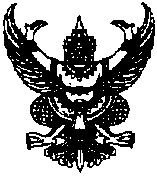 คำสั่งสำนักงานเขตพื้นที่การศึกษามัธยมศึกษา เขต 6ที่ 9 /2558เรื่อง  แต่งตั้งคณะกรรมการดำเนินการทดสอบทางการศึกษาขั้นพื้นฐาน (O-NET) ช่วงชั้นที่ 2         (ชั้นประถมศึกษาปีที่ 6) ช่วงชั้นที่ 3 (ชั้นมัธยมศึกษาปีที่ 3) ปีการศึกษา 2557 ระดับสนามสอบ.............................................ด้วยสถาบันทดสอบทางการศึกษาแห่งชาติ (องค์การมหาชน) มอบให้ สำนักงานเขตพื้นที่การศึกษามัธยมศึกษา เขต 6 เป็นศูนย์สอบดำเนินการทดสอบทางการศึกษาขั้นพื้นฐาน (O-NET) ช่วงชั้นที่ 2 (ชั้นประถมศึกษาปีที่ 6) ดำเนินการสอบในวันที่  31  มกราคม  2558  ช่วงชั้นที่ 3  (ม.3)  ปีการศึกษา 2557 
ในวันที่ 31  มกราคม – 1  กุมภาพันธ์ 2558 เพื่อนำผลที่ได้ไปใช้ในการประเมินผลการจัดการศึกษา พัฒนา 
และปรับปรุงประสิทธิภาพการจัดการศึกษา เพื่อให้การดำเนินงานเป็นไปด้วยความโปร่งใส ยุติธรรมเป็นไปตามมาตรฐานที่สถาบันทดสอบทางการศึกษาแห่งชาติ (องค์การมหาชน) กำหนด จึงแต่งตั้งคณะกรรมการดำเนินการ ดังต่อไปนี้คณะกรรมการดำเนินการจัดสอบระดับสนามสอบ ประกอบด้วยหัวหน้าสนามสอบ มีหน้าที่ ควบคุม ให้คำแนะนำ ปรึกษา ประชาสัมพันธ์การจัดสอบให้กับ ครู นักเรียน ผู้ปกครอง ชุมชน และผู้เกี่ยวข้องทราบ รับแบบทดสอบ กระดาษคำตอบ แบบกรอกข้อมูลและอุปกรณ์การจัดสอบจากกรรมการฯ ศูนย์สอบ ดูแลรักษาแบบทดสอบ ส่งกระดาษคำตอบ และแบบกรอกข้อมูลหลังเสร็จสิ้นการสอบไปที่ศูนย์สอบ ดำเนินการจัดสอบให้เป็นไปด้วยความโปร่งใส ยุติธรรม และได้มาตรฐานตามคู่มือการจัดสอบของสถาบันทดสอบทางการศึกษาแห่งชาติ (O-NET) ทั้งก่อนดำเนินการสอบ ระหว่างดำเนินการสอบ และหลังเสร็จสิ้นการสอบ กรณีมีปัญหาผิดปกติให้รายงานประธานศูนย์สอบทันทีกรรมการกลาง มีหน้าที่ ปฏิบัติหน้าที่ในวันสอบร่วมกันกับหัวหน้าสนามสอบ	กรรมการคุมสอบ มีหน้าที่ดำเนินการจัดสอบให้เป็นไปด้วยความโปร่งใส ยุติธรรม และได้มาตรฐาน ตามคู่มือการจัดสอบของสถาบันทดสอบทางการศึกษาแห่งชาติ (O-NET) ทั้งก่อนดำเนินการสอบ ระหว่างดำเนินการสอบ และหลังเสร็จสิ้นการสอบ กรณีมีปัญหาให้รายงานกรรมการกลาง / ผู้สังเกตการสอบ / หัวหน้าสนามสอบทันที	ผู้สังเกตการสอบ  มีหน้าที่  	1.  กำกับการรับส่งแบบทดสอบและกระดาษคำตอบพร้อมกับหัวหน้าสนามสอบระหว่างศูนย์สอบกับสนามสอบ 	2.  กำกับการเปิดกล่องแบบทดสอบให้ตรงตามตารางสอบและเวลาที่กำหนด พร้อมลงชื่อในเอกสารกำกับการเปิดกล่องแบบทดสอบ 	3.  กำกับ ดูแลการจัดสอบภายในสนามสอบให้เป็นไปด้วยความมเรียบร้อยตามมาตรฐานการทดสอบ    	4.  กำกับการตรวจนับกระดาษคำตอบ การบรรจุกระดาษคำตอบลงซอง การปิดผนึกซองกระดาษคำตอบและปิดทับด้วยสติ๊กเกอร์แบบทำลายตนเองทันที ของหัวหน้าสนามสอบหรือกรรมการกลาง ต่อหน้ากรรมการคุมสอบ 	5.  รายงานการจัดสอบให้ศูนย์สอบทราบตามเอกสารรายงานการปฏิบัติงานของผู้สังเกตการสอบประจำสนามสอบ         นักการภารโรง/พนักงานบริการ	มีหน้าที่ดำเนินการจัดห้องสอบ เตรียมป้ายประชาสัมพันธ์การสอบ และเตรียมสถานที่สำหรับการจัดสอบ และดำเนินการตามที่หัวหน้าสนามสอบมอบหมายสนามสอบ ชั้น ประถมศึกษาศึกษาปีที่ 6 (O-NET)1. สนามสอบโรงเรียนวัดโสธรวรารามวรวิหาร1. นายวีระชัย  ตนานนทชัย 	ผู้อำนวยการโรงเรียนวัดโสธรวรารามวรวิหาร 	หัวหน้าสนามสอบ2. นายอดินันท์  เดชพงษ์		รองผู้อำนวยการโรงเรียนวัดโสธรวรารามวรวิหาร	กรรมการกลางกรรมการคุมสอบห้องสอบที่ 11. นางเรณูนวล  ศรประสิทธิ์ 	  ครูโรงเรียนวิทยาราษฎร์รังสรรค์ 			กรรมการคุมสอบ2. นางสาวดาวพระศุกร์  ปานเจริญ  ลูกจ้าง สพม.6 					กรรมการคุมสอบห้องสอบที่ 21. นางสาวจำเนียร  พรหมรัตนพงศ์  ครูโรงเรียนวิทยาราษฎร์รังสรรค์ 			กรรมการคุมสอบ2. นางสาวฐิติมา  เตียวหยิน 	  ลูกจ้างชั่วคราว สพม.6 				กรรมการคุมสอบห้องสอบที่ 31. นางจันทรา เกียรติลุนสงฆ์ 	  นักประชาสัมพันธ์ ชำนาญการพิเศษ สพม.6  	กรรมการคุมสอบ2. นางยุภา  ประจงจัด	  	  นักจัดการงานทั่วไป ชำนาญการ สพม.6		กรรมการคุมสอบห้องสอบที่ 41. นายกิตติคุณ เนาวโอภาส	  ลูกจ้างชั่วคราว สพม.6  				กรรมการคุมสอบ2. นายนคร  เทพกุญชร		  ลูกจ้างชั่วคราว สพม.6  			          กรรมการคุมสอบ สนามสอบ ชั้น มัธยมศึกษาศึกษาปีที่ 3 (O-NET)1. สนามสอบโรงเรียนเบญจมราชรังสฤษฎิ์	1. นายสุทนต์  พรหมนิยม	 รักษาราชการแทนผู้อำนวยการโรงเรียนเบญจมราชรังสฤษฎิ์ 	หัวหน้าสนามสอบ	2. นายชำนาญ  เปรมประเสริฐ	 รองผู้อำนวยการโรงเรียนเบญจมราชรังสฤษฎิ์ 2	ผู้สังเกตการสอบ3. นางมณฑา  ถนอมสิงห์		 รองผู้อำนวยการโรงเรียนเบญจมราชรังสฤษฎิ์ 2	ผู้สังเกตการสอบ4. นายสุริยา  ช้างพลายแก้ว 	 ครูโรงเรียนเบญจมราชรังสฤษฎิ์ 2	         		ผู้สังเกตการสอบกรรมการกลางนางพัชรินทร์  เปรมประเสริฐ 		รองโรงเรียนเบญจมราชรังสฤษฎิ์นางสาวอรนุชา  วิริยะรัตน์ 		ครูโรงเรียนเบญจมราชรังสฤษฎิ์ นางมยุรี  อรุณพันธุ์ 			ครูโรงเรียนเบญจมราชรังสฤษฎิ์ นางชนกนันท์  ท้วมละมูล 		ครูโรงเรียนเบญจมราชรังสฤษฎิ์นางอิสรา  วิรัชกุล 			ครูโรงเรียนเบญจมราชรังสฤษฎิ์กรรมการคุมสอบห้องสอบที่ 1	1. นายพิทักษ์  สมาน 			ครูโรงเรียนเบญจมราชรังสฤษฎิ์ 2		กรรมการคุมสอบ	2. นายวิชาญ  วุวรรณวงษ์		ครูโรงเรียนเบญจมราชรังสฤษฎิ์ 2		กรรมการคุมสอบห้องสอบที่ 2	1. นางพรรณวลัย  คีรีวงศ์วัฒนา		ครูโรงเรียนเบญจมราชรังสฤษฎิ์ 2 	         	กรรมการคุมสอบ	2. นางเสาวลักษณ์  นาโตนด		ครูโรงเรียนเบญจมราชรังสฤษฎิ์ 2 	         	กรรมการคุมสอบห้องสอบที่ 3	1. นายกิติศักดิ์  จุลมณฑล		ครูโรงเรียนเบญจมราชรังสฤษฎิ์ 2 	        	กรรมการคุมสอบ2. นางนิตยะ  วัฒนดิลกวิชช์		ครูโรงเรียนเบญจมราชรังสฤษฎิ์ 2 	         	กรรมการคุมสอบห้องสอบที่ 4	1. นายวรวุฒิ  สินบำรุง		 	ครูโรงเรียนเบญจมราชรังสฤษฎิ์ 2 	          	กรรมการคุมสอบ2. นางสาวเสาวภาคย์  พรสุริวงศ์		ครูโรงเรียนเบญจมราชรังสฤษฎิ์ 2 	        	กรรมการคุมสอบห้องสอบที่ 51.  ว่าที่ร้อยตรีวิสุทธิ์ พิสิษฐ์ศักดิ์		ครูโรงเรียนเบญจมราชรังสฤษฎิ์ 2 	        	กรรมการคุมสอบ2.  นางสาวเกษมศรี  ศุภสรณาคม		ครูโรงเรียนเบญจมราชรังสฤษฎิ์ 2 	          	กรรมการคุมสอบห้องสอบที่ 61.  นายสมใจ  จินดาวงษ์ 		 	ครูโรงเรียนเบญจมราชรังสฤษฎิ์ 2 	        	กรรมการคุมสอบ2.  นางสาวสุวรรลี  บินสเล 		ครูโรงเรียนเบญจมราชรังสฤษฎิ์ 2 	        	กรรมการคุมสอบห้องสอบที่ 71.  นางอังคณา  แสงสว่าง    		ครูโรงเรียนเบญจมราชรังสฤษฎิ์ 2          	กรรมการคุมสอบ2.  นางสาวสุขทวี  เยอะประโคน	   	ครูโรงเรียนเบญจมราชรังสฤษฎิ์ 2           	กรรมการคุมสอบห้องสอบที่ 81.  นายกมนทรรศ์   ตุ่มศิริรัตน์ 	    	ครูโรงเรียนเบญจมราชรังสฤษฎิ์ 2 	 	กรรมการคุมสอบ2.  นางนิภา  ตาแก้ว			ครูโรงเรียนเบญจมราชรังสฤษฎิ์ 2    	กรรมการคุมสอบห้องสอบที่ 91.  นางสุภา  พิมพาแป้น	  		ครูโรงเรียนเบญจมราชรังสฤษฎิ์ 2 		กรรมการคุมสอบ2.  นางรภากัญ  พะนิรัมย์  	          ครูโรงเรียนเบญจมราชรังสฤษฎิ์ 2 	 	กรรมการคุมสอบห้องสอบที่ 101.  นางอรุณี  มั่นทัพ	     		ครูโรงเรียนเบญจมราชรังสฤษฎิ์ 2 	 	กรรมการคุมสอบ2.  นางพนิตา  โรจนาภินันท์      		ครูโรงเรียนเบญจมราชรังสฤษฎิ์ 2 	 	กรรมการคุมสอบห้องสอบที่ 111.  นายธนภณ  ธรรมรักษ์ 	          ครูโรงเรียนเบญจมราชรังสฤษฎิ์ 2     	กรรมการคุมสอบ2.  นางสาวจิตมณี  อะเมกอง            	ครูโรงเรียนเบญจมราชรังสฤษฎิ์ 2 	 	กรรมการคุมสอบห้องสอบที่ 121.  นางเปรมจิตต์  เหลืองทอง                 ครูโรงเรียนเบญจมราชรังสฤษฎิ์ 2 	 	กรรมการคุมสอบ2.  นางสาววณัสนัญ  วัฒนวงศ์สิริ             ครูโรงเรียนเบญจมราชรังสฤษฎิ์ 2		กรรมการคุมสอบห้องสอบที่ 131.  นางพันธุ์พิศ    ตั้งจิตพิทักษ์           	ครูโรงเรียนเบญจมราชรังสฤษฎิ์ 2 	     	กรรมการคุมสอบ2.  นางสาวชวีพร  เหลืองสุขเจริญ           ครูโรงเรียนเบญจมราชรังสฤษฎิ์ 2 	      	กรรมการคุมสอบห้องสอบที่ 141.  นายณรงค์ศักดิ์  สวนช่วย                 ครูโรงเรียนเบญจมราชรังสฤษฎิ์ 2      	กรรมการคุมสอบ2.  นางสาวลาวรรณ  ศิริพงษ์พันธุ์           ครูโรงเรียนเบญจมราชรังสฤษฎิ์ 2      	กรรมการคุมสอบห้องสอบที่ 151.  นายณรงค์เดช  ประจันทร์เสน           	ครูโรงเรียนเบญจมราชรังสฤษฎิ์ 2 	     	กรรมการคุมสอบ2.  นางสาวดลพร  พุยศิริ		          ครูโรงเรียนเบญจมราชรังสฤษฎิ์ 2 	      	กรรมการคุมสอบนักการภารโรง1.  นายสำนวน ณ รังสี	       		โรงเรียนเบญจมราชรังสฤษฎิ์  		2.  นายวิชัย  ดิษฐวัฒน์ 		       	โรงเรียนเบญจมราชรังสฤษฎิ์ 	3.  นางพิศมัย  วุฒิพรสกุล 		โรงเรียนเบญจมราชรังสฤษฎิ์2. สนามสอบโรงเรียนเบญจมราชรังสฤษฎิ์ 2  	1. นายวรพงศ์  ตัณฑ์เจริญรัตน์    รองผู้อำนวยการโรงเรียนเบญจมราชรังสฤษฎิ์ 2    หัวหน้าสนามสอบ	2. นางจิรวรรณ  วิรัชกุล   	โรงเรียนเบญจมราชรังสฤษฎิ์      		        ผู้สังเกตการสอบ3. นางวิชนี  จันทร์ประภา	         	โรงเรียนเบญจมราชรังสฤษฎิ์ 		        ผู้สังเกตการสอบ4. นางอัญชลี  พ้นชั่ว       	โรงเรียนเบญจมราชรังสฤษฎิ์ 		        ผู้สังเกตการสอบกรรมการกลางนายปัญญา  ขำเหม        	ครูโรงเรียนเบญจมราชรังสฤษฎิ์ 2นางประไพ  พิพัฒน์ศรี   	ครูโรงเรียนเบญจมราชรังสฤษฎิ์ 2นางธนัญญา  ไวเจริญ 	ครูโรงเรียนเบญจมราชรังสฤษฎิ์ 2นางสาววาสนา  สังขวดี	ครูโรงเรียนเบญจมราชรังสฤษฎิ์ 2นายรติ  พิพัฒน์ศรี	 	ครูโรงเรียนเบญจมราชรังสฤษฎิ์ 2กรรมการคุมสอบห้องสอบที่ 1	1. นางพัชรินทร์  ตันเจริญ		ครูโรงเรียนเบญจมราชรังสฤษฎิ์ 		         กรรมการคุมสอบ	2. นายชนินทร์ ปาลกะวงศ์ ณ อยุธยา ครูโรงเรียนเบญจมราชรังสฤษฎิ์ 	         กรรมการคุมสอบห้องสอบที่ 2	1. นางสาวสุประภา แสนวันนา	ครูโรงเรียนเบญจมราชรังสฤษฎิ์  		         กรรมการคุมสอบ	2. นางวิเชียร  ขันคำ 		ครูโรงเรียนเบญจมราชรังสฤษฎิ์  		         กรรมการคุมสอบห้องสอบที่ 3	1. นางสาวฉัตรฐพร  ศิริวัน	ครูโรงเรียนเบญจมราชรังสฤษฎิ์  		         กรรมการคุมสอบ2. นางทัศนีย์  รุ่งสว่าง		ครูโรงเรียนเบญจมราชรังสฤษฎิ์  		         กรรมการคุมสอบห้องสอบที่ 4	1. นางสาวดาวเรือง  ศรีหทัย	 ครูโรงเรียนเบญจมราชรังสฤษฎิ์  		         กรรมการคุมสอบ2. นางอัจฉรัตน์  ยืนนาน 		 ครูโรงเรียนเบญจมราชรังสฤษฎิ์  		         กรรมการคุมสอบห้องสอบที่ 51.  นายยงยุทธ  มานะประดิษฐ์	 ครูโรงเรียนเบญจมราชรังสฤษฎิ์  		         กรรมการคุมสอบ2.  นางสาวเฉลารัตน์  สินเจริญ	 ครูโรงเรียนเบญจมราชรังสฤษฎิ์  		         กรรมการคุมสอบห้องสอบที่ 61.  นางสาววันเพ็ญ  เรืองรัตน์       ครูโรงเรียนเบญจมราชรังสฤษฎิ์                      กรรมการคุมสอบ         2.  นายฐานันดร์  พาวงมาลี         ครูโรงเรียนเบญจมราชรังสฤษฎิ์                      กรรมการคุมสอบห้องสอบที่ 71.  นางสาวโสภา  ถาวรเจริญ    	  ครูโรงเรียนเบญจมราชรังสฤษฎิ์      	        กรรมการคุมสอบ2.  นายขจิต  มหาสิริโภคา	  ครูโรงเรียนเบญจมราชรังสฤษฎิ์       	        กรรมการคุมสอบห้องสอบที่ 81.  นายวรวิทย์  พาลพ่าย	             ครูโรงเรียนเบญจมราชรังสฤษฎิ์  	 	กรรมการคุมสอบ2.  นายสมปอง  อึ๋งสกุล	             ครูโรงเรียนเบญจมราชรังสฤษฎิ์        	          กรรมการคุมสอบห้องสอบที่ 91.  นายสุธน  ศรีเกษตรสรากุล	   ครูโรงเรียนเบญจมราชรังสฤษฎิ์  	 	กรรมการคุมสอบ2.  นางวิมล  นันทวิจิตร 	              ครูโรงเรียนเบญจมราชรังสฤษฎิ์  		กรรมการคุมสอบห้องสอบที่ 101.  นางวรรณเพ็ญ  พลอยแหวน	    ครูโรงเรียนเบญจมราชรังสฤษฎิ์ 		กรรมการคุมสอบ2.  นางสาวชุตินาฎ  หอมสนิท          ครูโรงเรียนเบญจมราชรังสฤษฎิ์  		กรรมการคุมสอบห้องสอบที่ 111.  นายกิตติพงษ์  สุขพงษ์ไทย	    ครูโรงเรียนเบญจมราชรังสฤษฎิ์  		กรรมการคุมสอบ2.  นางรจนา  ชาญวิชิต		    ครูโรงเรียนเบญจมราชรังสฤษฎิ์  		กรรมการคุมสอบห้องสอบที่ 121.  นางสาวไอยวรินทร์  มั่นกำเนิด    ครูโรงเรียนเบญจมราชรังสฤษฎิ์  		กรรมการคุมสอบ2.  นางสาววรรณา  ยงพฤกษา        ครูโรงเรียนเบญจมราชรังสฤษฎิ์  		กรรมการคุมสอบห้องสอบที่ 131.  นางรัชนีวรรณ  พาลพ่าย           ครูโรงเรียนเบญจมราชรังสฤษฎิ์  		กรรมการคุมสอบ2. นางสาวมะลิวัลย์  ศิริวรรณ         ครูโรงเรียนเบญจมราชรังสฤษฎิ์  		กรรมการคุมสอบห้องสอบที่ 141.  นางวิไลวรรณ เขียวประเสริฐ     ครูโรงเรียนเบญจมราชรังสฤษฎิ์       		กรรมการคุมสอบ2.  นาสาวรุ่งรัตน์  ยิ้มเนียม           ครูโรงเรียนเบญจมราชรังสฤษฎิ์    		กรรมการคุมสอบห้องสอบที่ 151.  นางเพ็ญนภา  ทองดี	            ครูโรงเรียนเบญจมราชรังสฤษฎิ์       		กรรมการคุมสอบ2.  นางจันทนา ศิริโกเมนทร์         ครูโรงเรียนเบญจมราชรังสฤษฎิ์        		กรรมการคุมสอบห้องสอบที่ 161.  นางรุจิเรข  มีเจริญ                 ครูโรงเรียนเบญจมราชรังสฤษฎิ์ 3          	กรรมการคุมสอบ2.  นางสาวธิดา มณีประดับศรี        ครูโรงเรียนเบญจมราชรังสฤษฎิ์ 3          	กรรมการคุมสอบห้องสอบที่ 171.  นางสาวกมลทิพย์ อยู่ตรีรักษ์       ครูโรงเรียนเบญจมราชรังสฤษฎิ์ 3   		กรรมการคุมสอบ2.  นางสาวปนิดา  กาญจนเกตุ        ครูโรงเรียนเบญจมราชรังสฤษฎิ์ 3   		กรรมการคุมสอบนักการภารโรง1.  นายบุญธรรม  ออดถาวร	       โรงเรียนเบญจมราชรังสฤษฎิ์ 2 		2.  นายชาติชาย  เทียนกุล                 โรงเรียนเบญจมราชรังสฤษฎิ์ 23.  นายสัมพันธ์  ปิยจันทร์                 โรงเรียนเบญจมราชรังสฤษฎิ์ 23. สนามสอบโรงเรียนบางคล้าพิทยาคม  	1. นายศักดิ์ชัย  ณรงค์หนู             ผู้อำนวยการโรงเรียนบางคล้าพิทยาคม       	หัวหน้าสนามสอบกรรมการคุมสอบห้องสอบที่ 1	1. นางสาวจรรยพร  เมฆโหรา	  ครูโรงเรียนหนองไม้แก่นวิทยา                   	กรรมการคุมสอบ	           2. นายชัยภัทร  พรพิพัฒน์             ครูโรงเรียนหนองไม้แก่นวิทยา                   	กรรมการคุมสอบ4. สนามสอบโรงเรียนบางปะกง “บวรวิทยายน”  	1. นางสาวจารุวรรณ  จันทร์ทอง    รองผู้อำนวยการโรงเรียนบางปะกง “บวรวิทยายน”  หัวหน้าสนามสอบ	2. นางสาววรรณิศา  ท่าสะอาด      ครูผู้ช่วยโรงเรียนผาณิตวิทยา                      	  ผู้สังเกตการสอบกรรมการกลาง1.  นางละมัย  สว่างสุข			ครูโรงเรียนบางปะกง “บวรวิทยายน”2.  นางสาวนาฎอนงค์ เกตุงาม		ครูโรงเรียนบางปะกง “บวรวิทยายน”กรรมการคุมสอบห้องสอบที่ 11. นางกนกวรรณ  ภู่อ่อน 		ครูโรงเรียนผาณิตวิทยา          	          กรรมการคุมสอบ	     2. นางรุ่งทิพย์  กลั่นเรืองแสง 		ครูโรงเรียนผาณิตวิทยา          	       	กรรมการคุมสอบห้องสอบที่ 2	1. นางพูลสุข  มาลาทอง 			ครูโรงเรียนวิทยาราษฎร์รังสรรค์           	กรรมการคุมสอบ	2.  นายจารึก  ทิพย์สุข	          		ครูโรงเรียนวิทยาราษฎร์รังสรรค์           	กรรมการคุมสอบห้องสอบที่ 3	1. นางสาวสุภัค  ปุตามา 	        		ครูโรงเรียนเบญจมราษฎร์รังสฤษฎิ์	2	กรรมการคุมสอบ2. นางสาววิภารัตน์ จันทรสำเภา      	ครูโรงเรียนเบญจมราษฎร์รังสฤษฎิ์ 2      	กรรมการคุมสอบห้องสอบที่ 4	1. นางจารุมาศ  สุพิพัฒน์ 	        	ครูโรงเรียนเบญจมราษฎร์รังสฤษฎิ์	2	กรรมการคุมสอบ2. นางสาวศิปานาฏ วิเชนสวัสดิ์        	ครูโรงเรียนเบญจมราษฎร์รังสฤษฎิ์ 2     	กรรมการคุมสอบห้องสอบที่ 51.  นางอุไรวรรณ  วงศ์จำปา      		ครูโรงเรียนเบญจมราษฎร์รังสฤษฎิ์	 3   	กรรมการคุมสอบ2.  นางรุจิรา  โพธิพันธุ์       		ครูโรงเรียนเบญจมราษฎร์รังสฤษฎิ์	 3   	กรรมการคุมสอบห้องสอบที่ 61.  นายโชคชัย  ชุมสาชัย         		ครูโรงเรียนเบญจมราษฎร์รังสฤษฎิ์ 3         กรรมการคุมสอบ2.  นายธรรมเทพ  เกื้อหนุน       		ครูโรงเรียนเบญจมราษฎร์รังสฤษฎิ์ 3       	กรรมการคุมสอบนักการภารโรงนายนิรัญ  พุทธสาดแสง                   	โรงเรียนบางปะกง “บวรวิทยายน”5. สนามสอบโรงเรียนดัดดรุณี  	1.  นางสาวพรพิมล  นิยมพันธุ์  รองผู้อำนวยการรักษาราชการแทนผู้อำนวยการโรงเรียนดัดดรุณี  หัวหน้าสนามสอบ	2.  นายวงศ์ภิวัฒน์  คงสาคร             รองผู้อำนวยการโรงเรียนวัดโสธรฯ            	   ผู้สังเกตการสอบ 3.  นายชาญชัย  วงศ์ถีระพงษ์ 	     รองผู้อำนวยการโรงเรียนวัดโสธรฯ	      	   ผู้สังเกตการสอบ4.  นางสาวกัญภร  พูลสมบัติ            ครูโรงเรียนพุทธิรังสีพิบูล	                        ผู้สังเกตการสอบกรรมการกลางนางสาวรัชตา  บุญเจริญ 		รองผู้อำนวยการโรงเรียนดัดดรุณีนางอุบล  ศรีชัย			ครูโรงเรียนดัดดรุณีนางกมลพร  ลิ้มสวัสดิ์		ครูโรงเรียนดัดดรุณีนางนาถนภา  โชควิริยะสัมพันธ์  	ครูโรงเรียนดัดดรุณีนางสาวนวลจันทร์  แสงอุไร  		ครูโรงเรียนดัดดรุณีกรรมการคุมสอบห้องสอบที่ 1	1. นายสมประสงค์  จำปาทอง 	   	ครูโรงเรียนพุทธิรังสีพิบูล     	              	กรรมการคุมสอบ 	2. นางสาวมณีรัตน์  สุวรรณวารี  	          ครูโรงเรียนพุทธิรังสีพิบูล     		    	กรรมการคุมสอบห้องสอบที่ 2	1. นางสมจิต  แสงทอง		          	ครูโรงเรียนพุทธิรังสีพิบูล     			กรรมการคุมสอบ	2. นางรุ่งรัตน์  โชคพานิชศิริ	        	ครูโรงเรียนพุทธิรังสีพิบูล     			กรรมการคุมสอบห้องสอบที่ 3	1. นางสาวพัชรินทร  แก้วจินดา           	ครูโรงเรียนพุทธิรังสีพิบูล     			กรรมการคุมสอบ2. นางสาวรวยรินทร์  เพียรพิทักษ์           ครูโรงเรียนพุทธิรังสีพิบูล     			กรรมการคุมสอบห้องสอบที่ 4	1. นางสาวบุษบา  เจริญมา                   ครูโรงเรียนพุทธิรังสีพิบูล     			กรรมการคุมสอบ2. นางสาวพรนภา  เลื่อยคลัง                ครูโรงเรียนพุทธิรังสีพิบูล     			กรรมการคุมสอบห้องสอบที่ 51.  นางสาวกาญจนา  ลิ้มเพี้ย	      	ครูโรงเรียนพุทธิรังสีพิบูล     	           	กรรมการคุมสอบ2.  นางสาวเมธาพร  จารุรัศมิพันธุ์        	ครูโรงเรียนพุทธิรังสีพิบูล     		 	กรรมการคุมสอบห้องสอบที่ 61.  นายประจบ  คงสาคร		       	ครูโรงเรียนพุทธิรังสีพิบูล     	           	กรรมการคุมสอบ2.  นางศิริพร  คงสาคร               	ครูโรงเรียนพุทธิรังสีพิบูล     		 	กรรมการคุมสอบห้องสอบที่ 71.  นายธิปไตย  วิไลพันธุ์             	ครูโรงเรียนพุทธิรังสีพิบูล     			กรรมการคุมสอบ2.  นางสาวเพียงใจ  เรืองฤทธิ์             	ครูโรงเรียนพุทธิรังสีพิบูล       	        	กรรมการคุมสอบห้องสอบที่ 81.  นายวิโรจน์  สิรถนอมทรัพย์	       	ครูโรงเรียนวัดโสธรวรามวรวิหาร  	 	กรรมการคุมสอบ2.  นางสาวนพรัตน์  มั่นยิ่ง                    ครูโรงเรียนวัดโสธรวรามวรวิหาร  	 	กรรมการคุมสอบห้องสอบที่ 91.  นางสาวชลธิชา  ตาดี 		       	ครูโรงเรียนวัดโสธรวรามวรวิหาร  		กรรมการคุมสอบ2.  นายรณชัย  ติณะคัด		       	ครูโรงเรียนวัดโสธรวรามวรวิหาร  		กรรมการคุมสอบห้องสอบที่ 101.  นางสุวิมล  สายันเกณะ 	        	ครูโรงเรียนวัดโสธรวรามวรวิหาร         	กรรมการคุมสอบ2.  นายเกรียงศักดิ์  โชตินฤวร       	ครูโรงเรียนวัดโสธรวรามวรวิหาร  	 	กรรมการคุมสอบห้องสอบที่ 111.  นางอธิษฐาน  เชื้อโพน           	ครูโรงเรียนวัดโสธรวรามวรวิหาร  	 	กรรมการคุมสอบ2.  นางสาวกมลกานต์  เอี่ยมแพร์            ครูโรงเรียนวัดโสธรวรามวรวิหาร  	 	กรรมการคุมสอบห้องสอบที่ 121.  นางสาวสุพิชญาย์  นาคเณร 	        	ครูโรงเรียนวัดโสธรวรามวรวิหาร  	 	กรรมการคุมสอบ2.  นายวัฒนา  อ่อนสำลี		        	ครูโรงเรียนวัดโสธรวรามวรวิหาร   		กรรมการคุมสอบห้องสอบที่ 131.  นางสุธาทิพย์  หมอกเจริญ 	        	ครูโรงเรียนวัดโสธรวรามวรวิหาร  		กรรมการคุมสอบ2.  นางสาวจันทร์จิรา  นิลเนียม  	        	ครูโรงเรียนวัดโสธรวรามวรวิหาร  	 	กรรมการคุมสอบห้องสอบที่ 141.  นางสมจิตต์  แจ้งตระกูล 	         	ครูโรงเรียนวัดโสธรวรามวรวิหาร         	กรรมการคุมสอบ2.  นางสาวพิมพ์พัชชา  ใจอารีย์ 	         	ครูโรงเรียนวัดโสธรวรามวรวิหาร  	  	กรรมการคุมสอบห้องสอบที่ 151.  นางอัฎฐนาถ  โฆษิตณรงค์ 		ครูโรงเรียนวัดโสธรวรามวรวิหาร  	      	กรรมการคุมสอบ2.  นางสาวปพิชญา  เสียงประเสริฐ 	ครูโรงเรียนวัดโสธรวรามวรวิหาร         	กรรมการคุมสอบห้องสอบที่ 161.  นายไพฑูรย์  อนุสิทธิ์ 			ครูโรงเรียนวัดโสธรวรามวรวิหาร  	      	กรรมการคุมสอบ2.  นางสาววาสนา  มาลัย 		ครูโรงเรียนวัดโสธรวรามวรวิหาร  	      	กรรมการคุมสอบนักการภารโรง1.  นายวัฒนา  อนุวงศ์วรเวทย์             	โรงเรียนดัดดรุณี2.  นายวีระชัย  ไชยชนันท์                	โรงเรียนดัดดรุณี3.  นายประเสริฐ  ท้วมพงษ์                   โรงเรียนดัดดรุณี6. สนามสอบโรงเรียนวัดโสธรวรารามวรวิหาร  	1. นายวีระชัย  ตนานนท์ชัย    	ผู้อำนวยการโรงเรียนวัดโสธรวรารามวรวิหาร     	หัวหน้าสนามสอบ	2. นางสาวทิพย์วัลย์  นุ่มประเสริฐ    รองผู้อำนวยการโรงเรียนดัดดรุณี		ผู้สังเกตการสอบ3.  นางเพ็ญประภา  หร่ายเจริญ	   ครูโรงเรียนดัดดรุณี		                 	ผู้สังเกตการสอบกรรมการกลางนายอดินันท์  เดชพงษ์           	รองผู้อำนวยการโรงเรียนวัดโสธรวรารามวรวิหาร    นายกล้าณรงค์  จันทศร         	ครูโรงเรียนวัดโสธรวรารามวรวิหาร    	นางสุรีย์  จันทศรี                 	ครูโรงเรียนวัดโสธรวรารามวรวิหาร    นางสาวจีรวรรณ  ผลไพร        	ครูโรงเรียนวัดโสธรวรารามวรวิหาร    กรรมการคุมสอบห้องสอบที่ 1นางกัณทิมา  เจริญเตีย 	    	ครูโรงเรียนดัดดรุณี	 		กรรมการคุมสอบนายอาทิตย์ ยงสวัสดิ์		    	ครูโรงเรียนดัดดรุณี			กรรมการคุมสอบห้องสอบที่ 2นางดรรชนีย์  กัลยา	                	ครูโรงเรียนดัดดรุณี		          กรรมการคุมสอบนางนฤทิพย์  ศรีเกษตรสรากุล           ครูโรงเรียนดัดดรุณี		          กรรมการคุมสอบห้องสอบที่ 3	1. นางกาญจนา  เฑียรกุล               	ครูโรงเรียนดัดดรุณี		      	กรรมการคุมสอบ2. นางสาวอิงตะวัน  แพลูกอินทร์            ครูโรงเรียนดัดดรุณี		        	กรรมการคุมสอบห้องสอบที่ 4นางสาวสุมาลี  ศรประสิทธิ์      	ครูโรงเรียนดัดดรุณี		       	กรรมการคุมสอบนางเนตรนภา  หงษาโด่	       	ครูโรงเรียนดัดดรุณี		        	กรรมการคุมสอบห้องสอบที่ 51.  นางสาวสุรีย์  สิงห์เจริญ               	ครูโรงเรียนดัดดรุณี		     	กรรมการคุมสอบ2.  นางสาวปาริฉัตต์  ทุมประสิทธิ์    	ครูโรงเรียนดัดดรุณี		     	กรรมการคุมสอบห้องสอบที่ 61.  นางรุจี  ขำขาว	 		ครูโรงเรียนดัดดรุณี			กรรมการคุมสอบ2.  นายวุฒินันท์  สวัสดิวงษ์ 		ครูโรงเรียนดัดดรุณี			กรรมการคุมสอบห้องสอบที่ 71.  นางกาญจนา  เจริญนพ 		ครูโรงเรียนดัดดรุณี		  	กรรมการคุมสอบ2.  นางสาวพรศิริ  นิลภิรมย์ 		ครูโรงเรียนดัดดรุณี		  	กรรมการคุมสอบห้องสอบที่ 81.  นางมยุรีย์  ลิ้มยิ่งเจริญ 		ครูโรงเรียนดัดดรุณี		 	กรรมการคุมสอบ2.  นางสาวดารณี  โตใหญ่ 		ครูโรงเรียนดัดดรุณี		 	กรรมการคุมสอบห้องสอบที่ 91.  นายณรงค์  แช่มประสิทธิ์ 		ครูโรงเรียนดัดดรุณี		 	กรรมการคุมสอบ2.  นางสาวมาลัย  ปูผ้า	 		ครูโรงเรียนดัดดรุณี		 	กรรมการคุมสอบห้องสอบที่ 101.  นายเกรียงไกร  ศรีรักษา 		ครูโรงเรียนดัดดรุณี		 	กรรมการคุมสอบ2.  นางสาวสุวดี  ชูเส้ง 			ครูโรงเรียนดัดดรุณี		 	กรรมการคุมสอบห้องสอบที่ 111.  นางสาววิชุดา  คงวัฒนะ 		ครูโรงเรียนดัดดรุณี	 		กรรมการคุมสอบ2.  นายสมชาย  พิมพ์เงิน 		ครูโรงเรียนดัดดรุณี	 		กรรมการคุมสอบห้องสอบที่ 121.  นางจินตนา  เปี่ยมวิมล 		ครูโรงเรียนดัดดรุณี 			กรรมการคุมสอบ2.  นางรุ่งนภา  เนินหาด 			ครูโรงเรียนดัดดรุณี			กรรมการคุมสอบห้องสอบที่ 13 (ห้องพิเศษ)1.  นายณัฐนันท์  ทั่งกลาง 		ครูโรงเรียวัดโสธรวรารามวรวิหาร 		กรรมการคุมสอบ2.  นางสาวสุวิมล  ชุนรักษ์ 		ครูโรงเรียนวัดโสธรวรารามวรวิหาร		กรรมการคุมสอบนักการภารโรง1.  นางอัมพร  พรหมเดิม               โรงเรียนวัดโสธรวรารามวรวิหาร2.  นายสำรวย  จูเจริญ                  โรงเรียนวัดโสธรวรารามวรวิหาร7. สนามสอบโรงเรียนเตรียมอุดมศึกษาพัฒนาการสุวินทวงศ์  	นายศิริพงศ์  ทีฆะ    ผู้อำนวยการโรงเรียนเตรียมอุดมศึกษาพัฒนาการสุวินทวงศ์    หัวหน้าสนามสอบกรรมการคุมสอบห้องสอบที่ 1นายวรชัย  ลัดลอย 			ครูโรงเรียนดอนฉิมพลีพิทยาคม 		กรรมการคุมสอบนางสมหมาย  ลัดลอย			ครูโรงเรียนดอนฉิมพลีพิทยาคม	           กรรมการคุมสอบห้องสอบที่ 2	1. นางสาวสุมิตรา  พันทอง 		ครูโรงเรียนดอนฉิมพลีพิทยาคม		กรรมการคุมสอบ	2. นางปัทมา  โพธิ์งาม	 		ครูโรงเรียนดอนฉิมพลีพิทยาคม		กรรมการคุมสอบ8. สนามสอบโรงเรียนบางน้ำเปรี้ยววิทยา1. นายชัชชัย  พุทธสุวรรณ์    	ผู้อำนวยการโรงเรียนบางน้ำเปรี้ยววิทยา           	หัวหน้าสนามสอบ	2. นางพิมจันทร์  มนูรีม 		ครูโรงเรียนหมอนทองวิทยา 			ผู้สังเกตการสอบ   กรรมการกลางนายวนิชชัย  แก่นภมร 	รองผู้อำนวยการโรงเรียนบางน้ำเปรี้ยววิทยากรรมการคุมสอบห้องสอบที่ 1นายประเสริฐ  หมัดรอด 		ครูโรงเรียนหมอนทองวิทยา 	     	กรรมการคุมสอบ2.  นางสาวสะรียา  สะและหมัด 		ครูโรงเรียนหมอนทองวิทยา    	     	กรรมการคุมสอบห้องสอบที่ 2	1. นายปราโมทย์  เซ็นเจริญ 		ครูโรงเรียนหมอนทองวิทยา	     	กรรมการคุมสอบ	2. นางสาวมุกดา  ชอบเขตกลาง 		ครูโรงเรียนหมอนทองวิทยา	     	กรรมการคุมสอบห้องสอบที่ 3	1. นางวัชรี  และอิ่ม	 		ครูโรงเรียนหมอนทองวิทยา	     	กรรมการคุมสอบ2. นางสาวโชติกา  แสงอรุณ 		ครูโรงเรียนหมอนทองวิทยา     	     	กรรมการคุมสอบห้องสอบที่ 41.  นายประโยชน์  บุตรเจริญ	 	ครูโรงเรียนไผ่ดำพิทยาคมฯ 	     	กรรมการคุมสอบ2.  นายอเนก  ทันมัง	 		ครูโรงเรียนไผ่ดำพิทยาคมฯ	     	กรรมการคุมสอบห้องสอบที่ 51.  นางสาวพาทินธิดา  การะวงศ์ 	ครูโรงเรียนการทำมาหากินวัดโพธิ์เฉลิมรักษ์ฯ   	กรรมการคุมสอบ2.  นางสาววารุณี  สาลีพวง        	ครูโรงเรียนการทำมาหากินวัดโพธิ์เฉลิมรักษ์ฯ    	กรรมการคุมสอบนักการภารโรง1.  นางวันเพ็ญ  อินทรประสิทธิ์	  โรงเรียนบางน้ำเปรี้ยววิทยา9. สนามสอบโรงเรียนพุทธิรังสีพิบูล  	1.  นางปราณี  ปั้นบัว         	ผู้อำนวยการโรงเรียนพุทธิรังสี          	     	หัวหน้าสนามสอบ	2.  นายวสันต์  เพิ่มพูล  		ครูโรงเรียนดัดดรุณี         		     	ผู้สังเกตการสอบกรรมการกลางนายดนัย  พยัคเกษมโสภณ    รองผู้อำนวยการโรงเรียนพุทธิรังสีพิบูลนางกันยา  ทัศนา               ครูโรงเรียนพุทธิรังสีพิบูล     กรรมการคุมสอบห้องสอบที่ 11. นายปัญญา  ธูปหอม  		ครูโรงเรียนวัดโสธรวรารามฯ		  	กรรมการคุมสอบ	2. นางวนิดา ปิยะภาคุณวัฒน์ 	ครูโรงเรียนวัดโสธรวรารามฯ		      	กรรมการคุมสอบห้องสอบที่ 2	1. นางสาวประถมพร  โคตา 	ครูโรงเรียนวัดโสธรวรารามฯ		     	กรรมการคุมสอบ2. นางวนิดา  หมั่นผดุง 		ครูโรงเรียนวัดโสธรวรารามฯ	               	กรรมการคุมสอบห้องสอบที่ 3 1. นางรุ่งจรีย์ วงศ์เพชรอักษร 	ครูโรงเรียนวัดโสธรวรารามฯ                       	กรรมการคุมสอบ2. นางเกตุแก้ว  ชัยศิริ        	ครูโรงเรียนวัดโสธรวรารามฯ	               	กรรมการคุมสอบห้องสอบที่ 41. นางพรรณทิพา เจริญชัยชนะ	ครูโรงเรียนดัดดรุณี			     	กรรมการคุมสอบ2. นางสาวภัทรพร  พิศิลป์	ครูโรงเรียนดัดดรุณี			     	กรรมการคุมสอบห้องสอบที่ 51. นางประภัสสร โทประเสริฐ	ครูโรงเรียนดัดดรุณี			     	กรรมการคุมสอบ2. นายดรุณ  ตอรบรัมย์		ครูโรงเรียนดัดดรุณี			     	กรรมการคุมสอบห้องสอบที่ 61. นายประเสริฐ แจ้งตระกูล	ครูโรงเรียนดัดดรุณี			     	กรรมการคุมสอบ2. นางสาวเพชรรัตน์ดา คุ้มอ่อน	ครูโรงเรียนดัดดรุณี			     	กรรมการคุมสอบห้องสอบที่ 71. นายอำนาจ  จุนวังโส 		ครูโรงเรียนดัดดรุณี			     	กรรมการคุมสอบ2. นางสาวสุภาพร เบ้าทอง	ครูโรงเรียนดัดดรุณี			     	กรรมการคุมสอบนักการภารโรงนายวีนัส  สวัสดี 		โรงเรียนพุทธิรังสีพิบูล10. สนามสอบโรงเรียนพนมสารคาม “พนมอดุลวิทยา”  	1. นายชาติชาย  ฟักสุวรรณ  ผู้อำนวยการโรงเรียนพนมสารคาม “พนมอดุลวิทยา”  	หัวหน้าสนามสอบ	2. นางสาวสุกัญญา เรืองเกษตร   	รองผู้อำนวยการโรงเรียนแปลงยาว 		ผู้สังเกตการสอบ3. นางสาวพิชยา  โฉมจุ้ย	         	รองผู้อำนวยการโรงเรียนสนามชัยเขต	       	ผู้สังเกตการสอบ4. นางวรรณชุรีย์  เกิดมงคล        รองผู้อำนวยการโรงเรียนกาญจนาภิเษกวิทยาลัยฯ   ผู้สังเกตการสอบกรรมการกลางนางสาวพัชราภรณ์  จุลมณฑล	   	รองผู้อำนวยการโรงเรียนพนมสารคาม “พนมอดุลวิทยา”นางรัฐชนก  ลิ้มสว่างพูลวัตถุ      	ครูโรงเรียนพนมสารคาม “พนมอดุลวิทยา”นายสนอง  วิบูลศักดิ์               	ครูโรงเรียนพนมสารคาม “พนมอดุลวิทยา”นางดอกไม้  รอดพันธ์              	ครูโรงเรียนพนมสารคาม “พนมอดุลวิทยา”นางสาวพัชรา  มนต์กระจ่าง       	ครูโรงเรียนพนมสารคาม “พนมอดุลวิทยา”นางสาวกาญจนา  พูลละผลิน     	ครูโรงเรียนพนมสารคาม “พนมอดุลวิทยา”กรรมการคุมสอบห้องสอบที่ 11.  นางนิรมล  ภูนามูล	  		ครูโรงเรียนหนองแหนวิทยา   		กรรมการคุมสอบ	2.  นางสาวรัชนีพร  บุตรกูล 		ครูโรงเรียนหนองแหนวิทยา   		กรรมการคุมสอบห้องสอบที่ 2	1. นางสาววรวรรณ  ภูวนกลกรรม 	ครูโรงเรียนหนองแหนวิทยา   		กรรมการคุมสอบ	2. นางรัชฎาภรณ์  สุขสุเดช 		ครูโรงเรียนหนองแหนวิทยา   		กรรมการคุมสอบห้องสอบที่ 3	1. นางรุจิรา  สังสะนะ 			ครูโรงเรียนวัดเปี่ยมนิโครธารา                กรรมการคุมสอบ2. นางจินตนาภรณ์  ฉันทะจำรัสศิลป์	ครูโรงเรียนวัดเปี่ยมนิโครธาราม		กรรมการคุมสอบห้องสอบที่ 4	1. นางสุตาภา  สินสุวัฒนากุล		ครูโรงเรียนวัดเปี่ยมนิโครธาราม		กรรมการคุมสอบ2. นางสุนทรี  เอกวัตร์		 	ครูโรงเรียนวัดเปี่ยมนิโครธาราม		กรรมการคุมสอบห้องสอบที่ 51.  นางชมัยนุช  วรรณพุฒ		ครูโรงเรียนวัดไผ่แก้ววิทยา		กรรมการคุมสอบ2.  นายปราโมทย์  สุขสำราญ 		ครูโรงเรียนวัดไผ่แก้ววิทยา		กรรมการคุมสอบห้องสอบที่ 61.  นางวรนุตร์  เข็มเฉลิม 		ครูโรงเรียนวัดไผ่แก้ววิทยา		กรรมการคุมสอบ2.  นางวราภรณ์  ขวัญนอน 		ครูโรงเรียนวัดไผ่แก้ววิทยา		กรรมการคุมสอบห้องสอบที่ 71.  นายประจักษ์  พุทธเจริญ		ครูโรงเรียนแปลงยาวพิทยาคม	          กรรมการคุมสอบ2.  นางวัชรี  พุทธเจริญ			ครูโรงเรียนแปลงยาวพิทยาคม	    	กรรมการคุมสอบห้องสอบที่ 81.  นายอภัย  โคตะมะ	  		ครูโรงเรียนแปลงยาวพิทยาคม		กรรมการคุมสอบ2.  นายสมุทร  สุวรรณบุตร		ครูโรงเรียนแปลงยาวพิทยาคม	    	กรรมการคุมสอบห้องสอบที่ 91.  นายสันติ  มงคลแสน	 		ครูโรงเรียนแปลงยาวพิทยาคม	    	กรรมการคุมสอบ2.  นางสาวภรณ์พรรษา  บุญเพชร 	ครูโรงเรียนแปลงยาวพิทยาคม	    	กรรมการคุมสอบห้องสอบที่ 101.  นางณกัญญา พึ่งเกษม 	 ครูโรงเรียนกาญจนาภิเษกวิทยาลัยฯ	    	กรรมการคุมสอบ2.  นางสมคิด   ภูมิพล     	 ครูโรงเรียนกาญจนาภิเษกวิทยาลัยฯ	    	กรรมการคุมสอบห้องสอบที่ 111.  นางศสิธร  เฮ็งเจริญ	 	ครูโรงเรียนกาญจนาภิเษกวิทยาลัยฯ	  	กรรมการคุมสอบ2.  นายสยาม  เสาวกุล	 	ครูโรงเรียนกาญจนาภิเษกวิทยาลัยฯ	  	กรรมการคุมสอบห้องสอบที่ 121.  นางสาวณัฎฐนิช  เรืองโอชา 	ครูโรงเรียนกาญจนาภิเษกวิทยาลัยฯ	    	กรรมการคุมสอบ2.  นายสมสกุล  จันทร์โสภา 	ครูโรงเรียนกาญจนาภิเษกวิทยาลัยฯ	    	กรรมการคุมสอบห้องสอบที่ 131.  นางรุ่งเรือง  ตันเจริญ	 	ครูโรงเรียนกาญจนาภิเษกวิทยาลัยฯ	  	กรรมการคุมสอบ2.  นางสาวสุภาพร  ทองจันทร์	ครูโรงเรียนกาญจนาภิเษกวิทยาลัยฯ	         	กรรมการคุมสอบห้องสอบที่ 141.  นายธีระยุทธ  ภูมิพล  		ครูโรงเรียนกาญจนาภิเษกวิทยาลัยฯ	     	กรรมการคุมสอบ2.  นางสาวอาภาพร  เจือพานิช  	ครูโรงเรียนกาญจนาภิเษกวิทยาลัยฯ	     	กรรมการคุมสอบห้องสอบที่ 151. นางสาวดารณี พุฒจันทร์หอม  ครูโรงเรียนกาญจนาภิเษกวิทยาลัยฯ		กรรมการคุมสอบ2. นางสาวรำพึง  โพธิ์ศรี 		ครูโรงเรียนกาญจนาภิเษกวิทยาลัยฯ		กรรมการคุมสอบห้องสอบที่ 161.  นายพรเทพ  พรมตา		ครูโรงเรียนสนามชัยเขต	              	    	กรรมการคุมสอบ2.  นางสาวธิดารัตน์ รอดทุกข์	ครูโรงเรียนสนามชัยเขต	    		     	กรรมการคุมสอบห้องสอบที่ 171.  นางสาวกฤษดา  วรรณขาม		ครูโรงเรียนสนามชัยเขต		    	กรรมการคุมสอบ2.  นางสาวปิยวรรณ  อินจาด		ครูโรงเรียนสนามชัยเขต		    	กรรมการคุมสอบห้องสอบที่ 18 1.  นางบูรณา  พันธุ์ธรรม			ครูโรงเรียนสนามชัยเขต			กรรมการคุมสอบ2.  นางสาวกิ่งแก้ว พานนท์		ครูโรงเรียนสนามชัยเขต		    	กรรมการคุมสอบห้องสอบที่ 19 1.  นายวิศรุต วงศ์เพชรชารัต		ครูโรงเรียนสนามชัยเขต			กรรมการคุมสอบ2.  นางสาวศศิมาพร หลักคำพันธ์		ครูโรงเรียนสนามชัยเขต		    	กรรมการคุมสอบนักการภารโรง1.  นายธีรพงษ์  จิรวัฒนาอังคนา            	โรงเรียนพนมสารคาม “พนมอดุลวิทยา”2.  นางสาววันทนีย์  ทิสมบูรณ์		โรงเรียนพนมสารคาม “พนมอดุลวิทยา”3.  นางกำไล  คีหะกูล		   	โรงเรียนพนมสารคาม “พนมอดุลวิทยา”11. สนามสอบโรงเรียนสนามชัยเขต  	1. นางรุจิรดา  วรรณศิริ      	ผู้อำนวยการโรงเรียนสนามชัยเขต         		หัวหน้าสนามสอบ	2. นายอัฐพงศ์  จารุทรัพย์สดใส    ครูโรงเรียนมัธยมสิริวัณวรี 3 ฉะเชิงเทรา  		ผู้สังเกตการสอบกรรมการกลางนางสาวจารุวรรณ  ประชุม 	ครูโรงเรียนสนามชัยเขตนางดลพร  ชื่นสมบัติ		ครูโรงเรียนสนามชัยเขตกรรมการคุมสอบห้องสอบที่ 1นางวลัยพรรณ จารุทรัพย์สดใส ครูโรงเรียนมัธยมสิริวัณวรี ๓ ฉะเชิงเทรา      	กรรมการคุมสอบ2.  นายพงษ์ศิลป์ เกิดกำบท 	 ครูโรงเรียนมัธยมสิริวัณวรี ๓ ฉะเชิงเทรา      	กรรมการคุมสอบห้องสอบที่ 2	1. นายเลิศเกียรติ  ศรีคำมูล	 ครูโรงเรียนมัธยมสิริวัณวรี ๓ ฉะเชิงเทรา         	กรรมการคุมสอบ	2. นางสาวสูญญตา  หรือเสือ   	 ครูโรงเรียนมัธยมสิริวัณวรี ๓ ฉะเชิงเทรา          	กรรมการคุมสอบห้องสอบที่ 3	1. นายสุรเชฎฐ์ จันทัน 		 ครูโรงเรียนมัธยมสิริวัณวรี ๓ ฉะเชิงเทรา          	กรรมการคุมสอบ2. นางกันย์ชิสา เรืองพรหม	 ครูโรงเรียนมัธยมสิริวัณวรี ๓ ฉะเชิงเทรา        	กรรมการคุมสอบห้องสอบที่ 4	1. นางสาวยาภรณ์ หมื่นหาญ  	ครูโรงเรียนมัธยมสิริวัณวรี ๓ ฉะเชิงเทรา              กรรมการคุมสอบ2. นายประวัติชัย อินทรวิชัย 	ครูโรงเรียนมัธยมสิริวัณวรี ๓ ฉะเชิงเทรา    	กรรมการคุมสอบห้องสอบที่ 51.  นายพงษ์ศักดิ์  โพธิ์งาม 	ครูโรงเรียนพนมสารคาม “พนมอดุลวิทยา”      	กรรมการคุมสอบ2.  นางสาวจารุวรรณ  สิทธิพล	ครูโรงเรียนพนมสารคาม “พนมอดุลวิทยา”      	กรรมการคุมสอบห้องสอบที่ 61.  นางสาวรุ่งราวรรณ นาคสิน 	ครูโรงเรียนพนมสารคาม “พนมอดุลวิทยา”      	กรรมการคุมสอบ2.  นางสาวกาญจนา อรุณไพร  	ครูโรงเรียนพนมสารคาม “พนมอดุลวิทยา”      	กรรมการคุมสอบนักการภารโรงนางหยาดรุ้ง  สุณาวงศ์            โรงเรียนสนามชัยเขต12. สนามสอบโรงเรียนมัธยมสิริวัณวรี 3 ฉะเชิงเทรา  	1. นายสุธน  คงคาชนะ        ผู้อำนวยการโรงเรียนมัธยมสิริวัณวรี ๓ ฉะเชิงเทรา        หัวหน้าสนามสอบกรรมการกลางนางสาวภัคภิญญา ภูมินทร์  พนักงานราชการโรงเรียนมัธยมสิริวัณวรี 3 ฉะเชิงเทรากรรมการคุมสอบห้องสอบที่ 1	1. นางศศิธร  พันธ์พรม		ครูโรงเรียนสนามชัยเขต 				กรรมการคุมสอบ	
          2. นางสร้อยศรี  วงศ์สุวรรณ์        ครูโรงเรียนสนามชัยเขต			          กรรมการคุมสอบห้องสอบที่ 2	1. นายวาณุวัตน์  คงเม่น	      ครูโรงเรียนสนามชัยเขต 				กรรมการคุมสอบ	2.  นางสาวจิตรวดี วิรัตน์ตนะ  ครูโรงเรียนสนามชัยเขต 				กรรมการคุมสอบห้องสอบที่ 3	1. นายศิริพล หมอกมุงเมือง     ครูโรงเรียนพนมสารคาม “พนมอดุลวิทยา”		กรรมการคุมสอบ2. นายชิด  วงค์ใหญ่  	       ครูโรงเรียนพนมสารคาม “พนมอดุลวิทยา”      	กรรมการคุมสอบห้องสอบที่ 4	1. ว่าที่ ร.ต.รัฐพงษ์ มีพงศ์        ครูโรงเรียนพนมสารคาม “พนมอดุลวิทยา”		กรรมการคุมสอบ          2. นายทินภัทร  ธัญญเจริญ      ครูโรงเรียนพนมสารคาม “พนมอดุลวิทยา”              กรรมการคุมสอบ
ห้องสอบที่ 5          1. นางพูนศรี   รัตนวงษ์          ครูโรงเรียนพนมสารคาม “พนมอดุลวิทยา”              กรรมการคุมสอบ
          2. นางสาวนารีรัตน์  พงษ์จรูญ   ครูโรงเรียนพนมสารคาม “พนมอดุลวิทยา”              กรรมการคุมสอบ
นักการภารโรงนางสาวนก   ไวยกัน              โรงเรียนมัธยมสิริวัณวรี 3 ฉะเชิงเทรา13. สนามสอบโรงเรียนราชสาส์นวิทยา  	1. นายสมเกียรติ  ภู่เจริญ    ผู้อำนวยการโรงเรียนราชสาส์นวิทยา  หัวหน้าสนามสอบกรรมการคุมสอบห้องสอบที่ 1	1. นางฉัตตพิรุฬห์ ท้างเพ็ชร์  ครูโรงเรียนพนมสารคาม “พนมอดุลวิทยา”      		กรรมการคุมสอบ	2. นางสาวภัสรา ภวสิริพร	    ครูโรงเรียนพนมสารคาม “พนมอดุลวิทยา”        	กรรมการคุมสอบ14. สนามสอบโรงเรียนแปลงยาวพิทยาคม  	1. นายสุธี  ปั้นบัว            	ผู้อำนวยการโรงเรียนแปลงยาวพิทยาคม 	          หัวหน้าสนามสอบกรรมการกลางนางบุศริน  โคนเคน		ครูโรงเรียนแปลงยาวพิทยาคมกรรมการคุมสอบห้องสอบที่ 11. นางสาวจิราภรณ์  สายบัว  	ครูโรงเรียนพนมสารคาม “พนมอดุลวิทยา”        	กรรมการคุมสอบ	
2. นางสาวนันทนิตย์ ยาจันทรา 	ครูโรงเรียนพนมสารคาม “พนมอดุลวิทยา”        	กรรมการคุมสอบห้องสอบที่ 2          1. นางสุรางค์ เช้าเจริญ		ครูโรงเรียนพนมสารคาม “พนมอดุลวิทยา”       	กรรมการคุมสอบ	2. นางสาวเพ็ญศรี โคสุวรรณ	ครูโรงเรียนพนมสารคาม “พนมอดุลวิทยา”       	กรรมการคุมสอบห้องสอบที่ 3	1. นายธีรวัฒน์  รัตนวงศ์    	ครูโรงเรียนพนมสารคาม “พนมอดุลวิทยา”       	กรรมการคุมสอบ2. นางอรนิชา  แม่นทรง		ครูโรงเรียนพนมสารคาม “พนมอดุลวิทยา”       	กรรมการคุมสอบ15. สนามสอบโรงเรียนก้อนแก้วพิทยาคม  	1. นางคนึงนาถ  จันทวงษ์           ผู้อำนวยการโรงเรียนก้อนแก้วพิทยาคม              หัวหน้าสนามสอบกรรมการคุมสอบห้องสอบที่ 1	1. นายชัยรัตน์  แป้นประหยัด	ครูโรงเรียนเบญจมราชรังสฤษฎิ์ 5			กรรมการคุมสอบ	          2.  นายภูวะนาจ  นิลอำไพ 	ครูโรงเรียนเบญจมราชรังสฤษฎิ์ 5	        		กรรมการคุมสอบ16. สนามสอบโรงเรียนดอนฉิมพลีพิทยาคม  	1. นายสุพจน์  พลหาญ   		ผู้อำนวยการโรงเรียนดอนฉิมพลีพิทยาคม          	หัวหน้าสนามสอบกรรมการกลาง1.  นางสาวสุภาพรรณ  ศิริเพ็ชร  		ครูโรงเรียนดอนฉิมพลีพิทยาคม          กรรมการคุมสอบห้องสอบที่ 1	1. นายเจนวิทย์  พวงทับทิม 	ครูโรงเรียนเตรียมอุดมศึกษาพัฒนาการสุวินทวงศ์ 	 กรรมการคุมสอบ	2. นางสาวสุภักษร  พงษ์อุดทา	ครูโรงเรียนเตรียมอุดมศึกษาพัฒนาการสุวินทวงศ์     กรรมการคุมสอบห้องสอบที่ 2	1. นายสุนทร  สร้อยเรืองศรี  	ครูโรงเรียนเตรียมอุดมศึกษาพัฒนาการสุวินทวงศ์ 	 กรรมการคุมสอบ	2. นางขนิษฐา  สร้อยเรืองศรี  	ครูโรงเรียนเตรียมอุดมศึกษาพัฒนาการสุวินทวงศ์     กรรมการคุมสอบห้องสอบที่ 3	1. นางสาวโสพิศ  สิงค์คีพงศ์	ครูโรงเรียนเตรียมอุดมศึกษาพัฒนาการสุวินทวงศ์ 	 กรรมการคุมสอบ	2. นางสาวพรรณทิพา นาคคล้าย	ครูโรงเรียนเตรียมอุดมศึกษาพัฒนาการสุวินทวงศ์     กรรมการคุมสอบ17. สนามสอบโรงเรียนเบญจมราชรังสฤษฎิ์ 3 ชนะสงสารวิทยา  	1. นางสุปราณี  เธียรสรรชัย        รองผู้อำนวยการโรงเรียนเบญจมราชรังสฤษฎิ์ 3   	หัวหน้าสนามสอบกรรมการกลาง นางทิพย์รัตน์  จันทรศร  	ครูโรงเรียนเบญจมราชรังสฤษฎิ์ 3 ชนะสงสารวิทยา		                 กรรมการคุมสอบห้องสอบที่ 11.  นางสาวนิภาพร  สุวันวงศ์ 	ครูโรงเรียนบางปะกง “บวรวิทยายน”   	    	กรรมการคุมสอบ2.  นายณัฐพงษ์  บุญลิขิต		ครูโรงเรียนบางปะกง “บวรวิทยายน”   		กรรมการคุมสอบห้องสอบที่ 21.  นางยุพา  ภูมิกลาง		ครูโรงเรียนบางปะกง “บวรวิทยายน”   	    	กรรมการคุมสอบ2.  นางสาวอมรรัตน์ งามบ้านผือ  	ครูโรงเรียนบางปะกง “บวรวิทยายน”   	    	กรรมการคุมสอบห้องสอบที่ 3	1. นางสาววาสนา จันทลักษณ์	ครูโรงเรียนบางปะกง “บวรวิทยายน”   	    	กรรมการคุมสอบ	2. นายนิมิต  แหยมเกตุ		ครูโรงเรียนบางปะกง “บวรวิทยายน”   	    	กรรมการคุมสอบห้องสอบที่ 4	1. นางสาวนภาพร หงษ์ทอง  	ครูโรงเรียนบางปะกง “บวรวิทยายน”   	    	กรรมการคุมสอบ2. นางสาวสุภัสราภรณ์ บุญสีทุม	ครูโรงเรียนบางปะกง “บวรวิทยายน”   	    	กรรมการคุมสอบ18. สนามสอบโรงเรียนเบญจมราชรังสฤษฎิ์ 5  	1. นางพรปวีณ์  แสนสุข         	ผู้อำนวยการโรงเรียนเบญจมราชรังสฤษฎิ์ 5   	หัวหน้าสนามสอบกรรมการคุมสอบห้องสอบที่ 11.  นางสาวเอ็นดู  เทศมงคล	ครูโรงเรียนก้อนแก้วพิทยาคม   	    		กรรมการคุมสอบ2.  นายปริญญา  มั่นประเสริฐ      ครูโรงเรียนก้อนแก้วพิทยาคม   	    		กรรมการคุมสอบ19. สนามสอบโรงเรียนวัดเปี่ยมนิโครธาราม  	1. นายมานิตย์  สิทธิโสภากุล   ผู้อำนวยการโรงเรียนวัดเปี่ยมนิโครธาราม   หัวหน้าสนามสอบกรรมการคุมสอบห้องสอบที่ 11.  นางบุหงา  จรรยาสวัสดิ์	ครูโรงเรียนราชสาส์นวิทยา   	    		กรรมการคุมสอบ2.  นางสาวจิตสุมา  ธรรมจินดา	ครูโรงเรียนราชสาส์นวิทยา       			กรรมการคุมสอบ ห้องสอบที่ 21.  นางแสงศรี  จันพิทักษ์ 	ครูโรงเรียนราชสาส์นวิทยา   	    		กรรมการคุมสอบ2.  นางวัลลิกา  หวันวงศ์	 	ครูโรงเรียนราชสาส์นวิทยา       			กรรมการคุมสอบ20. สนามสอบโรงเรียนหมอนทองวิทยา  	1. นายมนตรี  เดวิเลาะ  ผู้อำนวยการโรงเรียนหมอนทองวิทยา   หัวหน้าสนามสอบกรรมการกลางนายณัฐพล  เลิศเชาวน์ 		 รองผู้อำนวยการโรงเรียนหมอนทองวิทยา   กรรมการคุมสอบห้องสอบที่ 11.  นายบุญผล  เสงี่ยมพงษ์	ครูโรงเรียนบางน้ำเปรี้ยววิทยา   	    	   	กรรมการคุมสอบ2.  นางสาวตริตาภรณ์ เดวิเลาะ    ครูโรงเรียนบางน้ำเปรี้ยววิทยา   			กรรมการคุมสอบ ห้องสอบที่ 21.  นางกมลดา วัฒนเศรษฐ 	ครูโรงเรียนบางน้ำเปรี้ยววิทยา       		กรรมการคุมสอบ2.  นางธนาทิพย์ แสงจันทร์ผ่อง 	ครูโรงเรียนบางน้ำเปรี้ยววิทยา                 	กรรมการคุมสอบห้องสอบที่ 31.  นายไพรัตน์ นิ่มบัว	 	ครูโรงเรียนบางน้ำเปรี้ยววิทยา                	กรรมการคุมสอบ          2.  นางสาวรัฎฐภรณ์ บุญญนิรันดร์ ครูโรงเรียนบางน้ำเปรี้ยววิทยา                	กรรมการคุมสอบ21. สนามสอบโรงเรียนการทำมาหากินวัดโพธิ์เฉลิมรักษ์(อนุสรณ์วันเด็กแห่งชาติ ปี 2537)1. นายพเยาว์ เกตานนท์  ผู้อำนวยการโรงเรียนการทำมาหากินวัดโพธิ์เฉลิมรักษ์ฯ  	หัวหน้าสนามสอบห้องสอบที่ 11.  นางบุปผา ตันตะราวงศา	ครูโรงเรียนบางน้ำเปรี้ยววิทยา   	    		กรรมการคุมสอบ2.  นางสาวศิริกัญญา กักสุวรรณ   ครูโรงเรียนบางน้ำเปรี้ยววิทยา   			กรรมการคุมสอบ22. สนามสอบโรงเรียนไผ่ดำพิทยาคม รัชมังคลาภิเษก1. นางปนัดดา  มักสัมพันธุ์  ผู้อำนวยการโรงเรียนไผ่ดำพิทยาคม รัชมังคลาภิเษก  	หัวหน้าสนามสอบห้องสอบที่ 11.  นางสาวสุกัญญา นุชประเสริฐ		ครูโรงเรียนบางน้ำเปรี้ยววิทยา   	    	กรรมการคุมสอบ2.  นางสาวนงนุช ธนะวัฒน์ 		ครูโรงเรียนบางน้ำเปรี้ยววิทยา   		กรรมการคุมสอบ23. สนามสอบโรงเรียนวิทยาราษฎร์รังสรรค์ 	1. นายอเนก  หร่ายเจริญ  	ผู้อำนวยการโรงเรียนวิทยาราษฎร์รังสรรค์	           หัวหน้าสนามสอบห้องสอบที่ 11.  นางสาวเนาวรัตน์ หม่อโปะกู่		ครูโรงเรียนวัดโสธรวรารามฯ   	    	กรรมการคุมสอบ2.  นางจรรยา  นิลทรัพย์ 			ครูโรงเรียนวัดโสธรวรารามฯ      	    	กรรมการคุมสอบ24. สนามสอบโรงเรียนผาณิตวิทยา1. นายชลินทร์  ศิลปสมศักดิ์  	ผู้อำนวยการโรงเรียนผาณิตวิทยา  			หัวหน้าสนามสอบห้องสอบที่ 11.  นางสาวมลิฎา  เพื่อนงาม	ครูโรงเรียนวัดโสธรวรารามฯ   	    		กรรมการคุมสอบ2.  นางสาวภารวี สื่อประเสริฐสิทธิ์  ครูโรงเรียนวัดโสธรวรารามฯ   	   	    	กรรมการคุมสอบ25. สนามสอบโรงเรียนหนองแหนวิทยา1. นางสุพัตรา  ลิ้มวัฒนชัย  	ผู้อำนวยการโรงเรียนหนองแหนวิทยา  		หัวหน้าสนามสอบห้องสอบที่ 11. นางสาวณัฐภรณ์  เฉลยไตร 	ครูโรงเรียนพนมสารคาม “พนมอดุลวิทยา”   	กรรมการคุมสอบ2. นางนิชานันท์ ชูดวงแก้ว	ครูโรงเรียนพนมสารคาม “พนมอดุลวิทยา”    	กรรมการคุมสอบห้องสอบที่ 2	1.  นางสาวอรสา  ยิ้มฉาย		ครูโรงเรียนพนมสารคาม “พนมอดุลวิทยา”    	กรรมการคุมสอบ2.  นางสาวพิชญอร เศวตสุพร    ครูโรงเรียนพนมสารคาม “พนมอดุลวิทยา”    	กรรมการคุมสอบ26. สนามสอบโรงเรียนกาญจนาภิเษกวิทยาลัย ฉะเชิงเทรา1. นายประเสริฐ  กุลพิพัฒน์รัตน์ ผู้อำนวยการโรงเรียนกาญจนาภิเษกวิทยาลัยฯ    	หัวหน้าสนามสอบ2. นายมานิต  คงเจริญ  รองผู้อำนวยการโรงเรียนพนมสารคาม “พนมอดุลวิทยา”   	ผู้สังเกตการสอบกรรมการกลาง1. นางประไพภัค  นันทวิสิทธิ์ 	 ครูโรงเรียนกาญจนาภิเษกวิทยาลัยฯห้องสอบที่ 11. นายวิรัช ศรีประเสริฐ	  	ครูโรงเรียนพนมสารคาม “พนมอดุลวิทยา”   	กรรมการคุมสอบ2. นางรุ้งลาวัลย์ ศรีประเสริฐ  	ครูโรงเรียนพนมสารคาม “พนมอดุลวิทยา”    	กรรมการคุมสอบห้องสอบที่ 21.  นางสุวรรณีย์  มงคล		ครูโรงเรียนพนมสารคาม “พนมอดุลวิทยา”   	กรรมการคุมสอบ2.  นางสาวชญาดา  ขยันคิด   	ครูโรงเรียนพนมสารคาม “พนมอดุลวิทยา”    	กรรมการคุมสอบห้องสอบที่ 31.  นายพรหมาสตร์ สุขสวัสดิ์	ครูโรงเรียนพนมสารคาม “พนมอดุลวิทยา”   	กรรมการคุมสอบ2.  นางสาวปรารถนา สุขสวัสดิ์    	ครูโรงเรียนพนมสารคาม “พนมอดุลวิทยา”    	กรรมการคุมสอบห้องสอบที่ 41. นางมนรัตน์  นิชเปี่ยม	 	ครูโรงเรียนพนมสารคาม “พนมอดุลวิทยา”   	กรรมการคุมสอบ2. นางสาวนำสุข  อยู่สุข		ครูโรงเรียนพนมสารคาม “พนมอดุลวิทยา”    	กรรมการคุมสอบห้องสอบที่ 51.  นางสาวโสภิต  มาตรแม้น	ครูโรงเรียนพนมสารคาม “พนมอดุลวิทยา”   	กรรมการคุมสอบ2.  นางสาวสุทธิดา วัฒนกิจวิชัย   	ครูโรงเรียนพนมสารคาม “พนมอดุลวิทยา”    	กรรมการคุมสอบนักการภารโรงนางสาวทองสุข  บุญมี	  โรงเรียนกาญจนาภิเษกวิทยาลัย ฉะเชิงเทรา27. สนามสอบโรงเรียนหนองไม้แก่นวิทยา1. นางสาวสุพิชฌาย์  เจริญรักษ์ ผู้อำนวยการโรงเรียนหนองไม้แก่นวิทยา  หัวหน้าสนามสอบกรรมการคุมสอบห้องสอบที่ 11.  นายเสรี  อังศิริ    		  ครูโรงเรียนบางคล้าพิทยาคม   		       กรรมการคุมสอบ2.  นายสุรศักดิ์ ศิริอุดมโชค 	  ครูโรงเรียนบางคล้าพิทยาคม   		       กรรมการคุมสอบ28. สนามสอบโรงเรียนไผ่แก้ววิทยา1. นายศักดิ์เดช  จุมณี ผู้อำนวยการโรงเรียนไผ่แก้ววิทยา  หัวหน้าสนามสอบกรรมการคุมสอบห้องสอบที่ 11.  นางกฤษณา ณัฐคุณานนท์	ครูโรงเรียนพนมสารคาม “พนมอดุลวิทยา”    	กรรมการคุมสอบ2.  นายสราวุธ อนีฆาศรีนนท์	ครูโรงเรียนพนมสารคาม “พนมอดุลวิทยา”    	กรรมการคุมสอบห้องสอบที่ 21. นายเกียรติกร ณะวงษ์		ครูโรงเรียนพนมสารคาม “พนมอดุลวิทยา”    	กรรมการคุมสอบ2. นางยุวดี  จูงจันทร์		ครูโรงเรียนพนมสารคาม “พนมอดุลวิทยา”    	กรรมการคุมสอบห้องสอบที่ 3 
          1. จ.ต.ศักดิ์เกษม  จันทร์สิริกุล     ครูโรงเรียนพนมสารคาม “พนมอดุลวิทยา”    	กรรมการคุมสอบ
          2. น.ส.พลอยนวล  อัจฉราวรรณ์   ครูโรงเรียนพนมสารคาม “พนมอดุลวิทยา”    	กรรมการคุมสอบ29. สนามสอบโรงเรียนสมุทรปราการ  	1. นายชาญสินธุ์  กิจแสงทอง   	ผู้อำนวยการโรงเรียนสมุทรปราการ    		    หัวหน้าสนามสอบ	2. นายอุดม  หมายเจริญ 	 	รองผู้อำนวยการโรงเรียนหาดอมราอักษรลักษณ์วิทยา   ผู้สังเกตการสอบ3. นายสมวรรณ  คงจำปี 	 	ครูโรงเรียนหาดอมราอักษรลักษณ์วิทยา    	    	    ผู้สังเกตการสอบ4. นายอภิสิทธิ์  รอดบำเรอ 	ครูโรงเรียนมัธยมวัดศรีจันทร์ประดิษฐ์ฯ	       	    ผู้สังเกตการสอบกรรมการกลางนายศุภรัตน์  ภักติวงษ์ 	ครูโรงเรียนสมุทรปราการ นายวิสูตร  ยอดสุข 		ครูโรงเรียนสมุทรปราการนางณฐินี  มีสุข 		ครูโรงเรียนสมุทรปราการนางสุภาพร  ช่างสุวรรณ 	ครูโรงเรียนสมุทรปราการนายระพี  มูลศรีแก้ว 	          ครูโรงเรียนสมุทรปราการนางสาววิไล  แจ่มเจริญ  	ครูโรงเรียนสมุทรปราการกรรมการคุมสอบห้องสอบที่ 1	1. นายสมเกียรติ  พรแสน           ครูโรงเรียนมัธยมวัดศรีจันทร์ประดิษฐ์ฯ 	          กรรมการคุมสอบ 	2. นายวินัย  วันนุกุล  		ครูโรงเรียนมัธยมวัดศรีจันทร์ประดิษฐ์ฯ     	          กรรมการคุมสอบห้องสอบที่ 2	1. นางสาวพิมพ์ทิพย์  สายแสน 	ครูโรงเรียนมัธยมวัดศรีจันทร์ประดิษฐ์ฯ           	กรรมการคุมสอบ	2. นางจิดาภา  จันทร์สด            ครูโรงเรียนมัธยมวัดศรีจันทร์ประดิษฐ์ฯ             	กรรมการคุมสอบห้องสอบที่ 3	1. นางสาวมันทนา  มั่นจิต  	ครูโรงเรียนมัธยมวัดศรีจันทร์ประดิษฐ์ฯ 	      	กรรมการคุมสอบ2. นางสาวยุคนธร  จังหาร 	ครูโรงเรียนมัธยมวัดศรีจันทร์ประดิษฐ์ฯ	     	กรรมการคุมสอบห้องสอบที่ 4	1. นางสาวสุพรรณี  ดวงมรกต 	ครูโรงเรียนมัธยมวัดศรีจันทร์ประดิษฐ์ฯ	     	กรรมการคุมสอบ2. นางสาวอัญชลี  วุฒิยาสาร 	ครูโรงเรียนมัธยมวัดศรีจันทร์ประดิษฐ์ฯ	     	กรรมการคุมสอบห้องสอบที่ 51.  นางผกามาศย์  รักษ์นาค  	ครูโรงเรียนมัธยมวัดศรีจันทร์ประดิษฐ์ฯ	     	กรรมการคุมสอบ2.  นางสาวไพลิน  พิงพิทยากุล 	ครูโรงเรียนมัธยมวัดศรีจันทร์ประดิษฐ์ฯ	     	กรรมการคุมสอบห้องสอบที่ 61.  ว่าที่ร้อยตรีธำรงค์ เดชเจริญ  	ครูโรงเรียนมัธยมวัดศรีจันทร์ประดิษฐ์ฯ	     	กรรมการคุมสอบ2.  นางจิรภรณ์  เดชเจริญ          ครูโรงเรียนมัธยมวัดศรีจันทร์ประดิษฐ์ฯ	     	กรรมการคุมสอบห้องสอบที่ 71.  นางปราณี  มณีเทศ	 	ครูโรงเรียนมัธยมวัดศรีจันทร์ประดิษฐ์ฯ     	     	กรรมการคุมสอบ2.  นางวรัญญา  มุทธเสน 	ครูโรงเรียนมัธยมวัดศรีจันทร์ประดิษฐ์ฯ            	กรรมการคุมสอบห้องสอบที่ 81.  นางขวัญมนัส  วงศ์ชัยอัศวิน	ครูโรงเรียนมัธยมวัดศรีจันทร์ประดิษฐ์ฯ                กรรมการคุมสอบ2.  นางสาววรรณธิดา เพชรทะวงค์	ครูโรงเรียนมัธยมวัดศรีจันทร์ประดิษฐ์ฯ                กรรมการคุมสอบห้องสอบที่ 91.  นางสาวสำอางค์  จิตต์เจริญ     ครูโรงเรียนหาดอมราอักษณลักษณ์วิทยา    	กรรมการคุมสอบ2.  นางสาวภูชิชช์เทียร เมธาพิสุทธิ์	 ครูโรงเรียนหาดอมราอักษณลักษณ์วิทยา  	     	กรรมการคุมสอบห้องสอบที่ 101.  นางสาวนภัส  ภู่สกุล	           ครูโรงเรียนหาดอมราอักษณลักษณ์วิทยา	     	กรรมการคุมสอบ2.  นางสาวเกษมศรี อุทธังชายา 	ครูโรงเรียนหาดอมราอักษณลักษณ์วิทยา 	     	กรรมการคุมสอบห้องสอบที่ 111.  นางเพียงใจ  พงษ์ยิ้มแย้ม 	ครูโรงเรียนหาดอมราอักษณลักษณ์วิทยา	     	กรรมการคุมสอบ2.  นางสาวอุดม  พลเยี่ยม          ครูโรงเรียนหาดอมราอักษณลักษณ์วิทยา     	กรรมการคุมสอบห้องสอบที่ 121.  นายชัยรัตน์  ล้ำฤทธิ์ 		ครูโรงเรียนหาดอมราอักษณลักษณ์วิทยา	     	กรรมการคุมสอบ2.  นายขัตติยะ  นิระพงษ์ 	ครูโรงเรียนหาดอมราอักษณลักษณ์วิทยา         	กรรมการคุมสอบห้องสอบที่ 131.  นายคมกริช  อุดารักษ์	 	ครูโรงเรียนหาดอมราอักษณลักษณ์วิทยา	     	กรรมการคุมสอบ2.  นางสาวทิพย์วัลย์  จูฑะเตมีย์ 	ครูโรงเรียนหาดอมราอักษณลักษณ์วิทยา	     	กรรมการคุมสอบห้องสอบที่ 141.  นายอุรุพงษ์  โคดี 	          ครูโรงเรียนหาดอมราอักษณลักษณ์วิทยา	  	กรรมการคุมสอบ2.  นางสาวนันทนา  อาจกล้า 	ครูโรงเรียนหาดอมราอักษณลักษณ์วิทยา	  	กรรมการคุมสอบห้องสอบที่ 151.  นางสาวสุภวรรณ  วงศ์ยะรา 	ครูโรงเรียนหาดอมราอักษณลักษณ์วิทยา 	  	กรรมการคุมสอบ2.  นายณัฐพล  หงส์คำ              ครูโรงเรียนหาดอมราอักษณลักษณ์วิทยา      	กรรมการคุมสอบห้องสอบที่ 161.  นางจิตรลดา  หอมชื่น 	ครูโรงเรียนหาดอมราอักษณลักษณ์วิทยา     	กรรมการคุมสอบ2.  นายวุฒินันท์  ไพโรจน์ 	ครูโรงเรียนหาดอมราอักษณลักษณ์วิทยา 	 	กรรมการคุมสอบห้องสอบที่ 171.  นายประลอง  กันธวัง	 	ครูโรงเรียนบางแก้วประชาสรรค์		  	กรรมการคุมสอบ2.  นางทัศณี  หวังเจริญทรัพย์	ครูโรงเรียนบางแก้วประชาสรรค์		  	กรรมการคุมสอบห้องสอบที่ 181.  นางสาวพรพรรณ  โพธิ์ร่มเย็น 	ครูโรงเรียนหาดอมราอักษณลักษณ์วิทยา 	  	กรรมการคุมสอบ2.  นางสาวอภิรมย์  สิงนาค 	ครูโรงเรียนหาดอมราอักษณลักษณ์วิทยา 	  	กรรมการคุมสอบห้องสอบที่ 191.  นางสาวทัสนันท์  สนิทเชื้อ 	ครูโรงเรียนปทุมคงคา สมุทรปราการ 	  	กรรมการคุมสอบ2.  นางสาวภาพิมล  ฐานะ 	ครูโรงเรียนปทุมคงคา สมุทรปราการ		กรรมการคุมสอบนักการภารโรง1.  นายวุฒิชัย  หมื่นเดช                 โรงเรียนสมุทรปราการ 		2.  นายสำเริง  คำผุด                     โรงเรียนสมุทรปราการ          3.  นายสมพงษ์  แก้วกอง 	     โรงเรียนสมุทรปราการ       30. สนามสอบโรงเรียนนวมิทราชินูทิศ สวนกุหลาบวิทยาลัย สมุทรปราการ  	1. นางเพ็ญพิไลลักษณ์  มณีภาค 	ผู้อำนวยการโรงเรียนนวมินทราชินูทิศ สวนกุหลาบวิทยาลัยฯ           	หัวหน้าสนามสอบ2. นางพรทิพย์  ก้องอุบล	    	รองผู้อำนวยการโรงเรียนบดินทรเดชาฯ สมุทรปราการ      	ผู้สังเกตการสอบ 3. นายชวลิต  แดงเปล่ง	   	รองผู้อำนวยการโรงเรียนบดินทรเดชาฯ สมุทรปราการ      	ผู้สังเกตการสอบ4. นายณัฐพงษ์  สุขโข	   	รองผู้อำนวยการโรงเรียนบดินทรเดชาฯ สมุทรปราการ       	ผู้สังเกตการสอบกรรมการกลางนางบุศรินทร์  แสงใหญ่ 	รองผู้อำนวยการโรงเรียนนวมินทราชินูทิศ สวนกุหลาบวิทยาลัยฯ2.  นายชาญชัย  ชัยจิรารักษ์	ครูโรงเรียนนวมินทราชินูทิศ สวนกุหลาบวิทยาลัยฯ   3.  นางวรรณี  เรืองแจ้ง  		ครูโรงเรียนนวมินทราชินูทิศ สวนกุหลาบวิทยาลัยฯ             4.  นางสาววิรงรอง  กลิ่นคล้าย   	ครูโรงเรียนนวมินทราชินูทิศ สวนกุหลาบวิทยาลัยฯ             5.  นางสาวลัดดาวัลย์  ไตรมณี   	ครูโรงเรียนนวมินทราชินูทิศ สวนกุหลาบวิทยาลัยฯ          6.  นางวนิดา  จันทร์กระจ่าง    	ครูโรงเรียนนวมินทราชินูทิศ สวนกุหลาบวิทยาลัยฯ    กรรมการคุมสอบห้องสอบที่ 1นายอุกฤษฎ์  หาไชย 		ครูโรงเรียนหลวงพ่อปานคลองด่านอนุสรณ์   	 	กรรมการคุมสอบ	2.   นายมารุต  มิสกี้  	          ครูโรงเรียนหลวงพ่อปานคลองด่านอนุสรณ์   		กรรมการคุมสอบห้องสอบที่ 2	1. นางสาวลลิตา  บุญชำนิ	ครูโรงเรียนบดินทรเดชา (สิงห์ สิงหเสนี) สมุทรปราการ   	กรรมการคุมสอบ 	2. นางสาวชนิดา  เรืองแก้ว	ครูผู้ช่วยโรงเรียนบดินทรเดชา (สิงห์ สิงหเสนี) สมุทรปราการ   	กรรมการคุมสอบห้องสอบที่ 3	1. นายรังสิมันต์  มุสิกะเจริญ       ครูโรงเรียนบดินทรเดชา (สิงห์ สิงหเสนี) สมุทรปราการ   	กรรมการคุมสอบ2. นางสาวเนตรนภา  ราชแลนด์	 ครูผู้ช่วยโรงเรียนบดินทรเดชา (สิงห์ สิงหเสนี) สมุทรปราการ   	กรรมการคุมสอบห้องสอบที่ 4	1. นายสมศักดิ์  กาทอง		 ครูโรงเรียนบดินทรเดชา (สิงห์ สิงหเสนี) สมุทรปราการ  	กรรมการคุมสอบ2. นางสาวอรณิช  เกิดแก้ว	 ครูผู้ช่วยโรงเรียนบดินทรเดชา (สิงห์ สิงหเสนี) สมุทรปราการ  	กรรมการคุมสอบห้องสอบที่ 51. นางสาวสมใจ  นิพันโท	           ครูโรงเรียนบดินทรเดชา (สิงห์ สิงหเสนี) สมุทรปราการ  	กรรมการคุมสอบ2. นายศิริชัย  สิงห์ทอง	           ครูโรงเรียนบดินทรเดชา (สิงห์ สิงหเสนี) สมุทรปราการ  	กรรมการคุมสอบห้องสอบที่ 61. นายณพกฤษ  เอมศิริ              ครูโรงเรียนบดินทรเดชา (สิงห์ สิงหเสนี) สมุทรปราการ   	กรรมการคุมสอบ2. นางสาวเมธิณี  สมมิตร 	 ครูผู้ช่วยโรงเรียนบดินทรเดชา (สิงห์ สิงหเสนี) สมุทรปราการ  	กรรมการคุมสอบห้องสอบที่ 71. นางสาวสุรมย์  สุดประเสริฐ     ครูโรงเรียนบดินทรเดชา (สิงห์ สิงหเสนี) สมุทรปราการ  	กรรมการคุมสอบ2. นายดนุพล  คำชมพู	          ครูผู้ช่วยโรงเรียนบดินทรเดชา (สิงห์ สิงหเสนี) สมุทรปราการ  	กรรมการคุมสอบห้องสอบที่ 81. นางสาวดวงใจ  ดีมงคล       	ครูโรงเรียนบดินทรเดชา (สิงห์ สิงหเสนี) สมุทรปราการ   	กรรมการคุมสอบ2. นางสาววิระยา  พุ่มพวง  	ครูโรงเรียนบดินทรเดชา (สิงห์ สิงหเสนี) สมุทรปราการ   	กรรมการคุมสอบห้องสอบที่ 91. นางสาวมูลเพชร  มะณี 	ครูโรงเรียนบดินทรเดชา (สิงห์ สิงหเสนี) สมุทรปราการ   	กรรมการคุมสอบ2. นายศุภษร  บุดดา      	          ครูผู้ช่วยโรงเรียนบดินทรเดชา (สิงห์ สิงหเสนี) สมุทรปราการ    	กรรมการคุมสอบห้องสอบที่ 101.  นางสาวทัศนีย์  พ่อค้า  	ครูโรงเรียนบดินทรเดชา (สิงห์ สิงหเสนี) สมุทรปราการ   	กรรมการคุมสอบ2. นายเวชประเสริฐ ฉ่ำศาสตร์ 	ครูผู้ช่วยโรงเรียนบดินทรเดชา (สิงห์ สิงหเสนี) สมุทรปราการ   	กรรมการคุมสอบห้องสอบที่ 111. นายเอกชัย  ฤกษ์นิรันดร์    	ครูผู้ช่วยโรงเรียนบดินทรเดชา (สิงห์ สิงหเสนี) สมุทรปราการ  กรรมการคุมสอบ2. นางสาวปัญญารัตน์ แซ่โค้ว   	ครูโรงเรียนบดินทรเดชา (สิงห์ สิงหเสนี) สมุทรปราการ   	 กรรมการคุมสอบห้องสอบที่ 121. นางสาวสายใจ  สิทธิภักดิ์	ครูโรงเรียนบดินทรเดชา (สิงห์ สิงหเสนี) สมุทรปราการ  	กรรมการคุมสอบ2. นางสาวกาญจนา  จุกแก้ว	ครูผู้ช่วยโรงเรียนบดินทรเดชา (สิงห์ สิงหเสนี) สมุทรปราการ   	กรรมการคุมสอบห้องสอบที่ 131. นางนิลาวรรณ์  วงศ์เรือน        ครูผู้ช่วยโรงเรียนบดินทรเดชา (สิงห์ สิงหเสนี) สมุทรปราการ 	กรรมการคุมสอบ2. นายสราวุธ  สงค์จันทร์           ครูผู้ช่วยโรงเรียนบดินทรเดชา (สิงห์ สิงหเสนี) สมุทรปราการ    กรรมการคุมสอบห้องสอบที่ 141. นายกันต์ณะภัทร โสภา 	ครูโรงเรียนบดินทรเดชา (สิงห์ สิงหเสนี) สมุทรปราการ    	กรรมการคุมสอบ2. นางสาวทัศนา  กองสิน 	ครูโรงเรียนบดินทรเดชา (สิงห์ สิงหเสนี) สมุทรปราการ     	กรรมการคุมสอบห้องสอบที่ 151. นายศรีจันทร์  ปัสสาคำ 	ครูโรงเรียนบดินทรเดชา (สิงห์ สิงหเสนี) สมุทรปราการ     	กรรมการคุมสอบ2. นางสาวนัฐพร  ฉายาปัญจะ     ครูผู้ช่วยโรงเรียนบดินทรเดชา (สิงห์ สิงหเสนี) สมุทรปราการ 	กรรมการคุมสอบห้องสอบที่ 161. นางสาวนลินรัตน์  อ้ายน้อย     ครูผู้ช่วยโรงเรียนบดินทรเดชา (สิงห์ สิงหเสนี) สมุทรปราการ   กรรมการคุมสอบ2. นางรัตนา  คำตาบุตร	          ครูโรงเรียนบดินทรเดชา (สิงห์ สิงหเสนี) สมุทรปราการ    	  กรรมการคุมสอบห้องสอบที่ 171. นางสาวสุภาพร  ทองแม้น       	ครูโรงเรียนปทุมคงคา สมุทรปราการ    		 	กรรมการคุมสอบ2. นางสาวธนพร  คุ้มพ่วงมี	ครูโรงเรียนปทุมคงคา สมุทรปราการ    			กรรมการคุมสอบนักการภารโรง1.  นางแอ้ว  หินทอง                  โรงเรียนนวมินทราชินูทิศ สวนกุหลาบวิทยาลัย สมุทรปราการ2.  นางเอื้อมเดือน  พ่วงพลู           โรงเรียนนวมินทราชินูทิศ สวนกุหลาบวิทยาลัย สมุทรปราการ3.  นางทองคำ  วันเที่ยง               โรงเรียนนวมินทราชินูทิศ สวนกุหลาบวิทยาลัย สมุทรปราการ31. สนามสอบโรงเรียนบดินทรเดชา (สิงห์ สิงหเสนี) สมุทรปราการ      	1. นางสาวนงลักษณ์  เรือนทอง     ผู้อำนวยการโรงเรียนบดินทรเดชา (สิงห์ สิงหเสนี) สมุทรปราการ    	หัวหน้าสนามสอบ                                    2. นางสาวบุญเทียบ  ยงทะเล   	ครูโรงเรียนหลวงพ่อปานคลองด่านอนุสรณ์                  	ผู้สังเกตการสอบ3. นางฐิติพร  เรืองนุ่น   		ครูโรงเรียนนวมินทราชินูทิศ สวนกุหลาบวิทยาลัยฯ		ผู้สังเกตการสอบ4. นางสาวจุฬาลักษณ์ จักหงษ์สุวรรณ ครูโรงเรียนนวมินทราชินูทิศ สวนกุหลาบวิทยาลัยฯ  	ผู้สังเกตการสอบกรรมการกลาง	1. นายไชโย  ถนอมพุทซา		ครูโรงเรียนบดินทรเดชา (สิงห์ สิงหเสนี) สมุทรปราการ2. นายสราวุธ  ทองงาม 		ครูโรงเรียนบดินทรเดชา (สิงห์ สิงหเสนี) สมุทรปราการ3. นายภมร  ดาวแดน  		ครูโรงเรียนบดินทรเดชา (สิงห์ สิงหเสนี) สมุทรปราการ4. นางสาวหรินรัตน์  สพังเงิน	ครูโรงเรียนบดินทรเดชา (สิงห์ สิงหเสนี) สมุทรปราการ5. นางสาวพณพร  นันทสุวรรณ    ครูโรงเรียนบดินทรเดชา (สิงห์ สิงหเสนี) สมุทรปราการกรรมการคุมสอบห้องสอบที่ 1	1. นางวีรยา  ภู่ประดิษฐ์ 	          ครูโรงเรียนหลวงพ่อปานคลองด่านอนุสรณ์   		กรรมการคุมสอบ2. นางชุตินัน  โอษคลัง 	          ครูโรงเรียนหลวงพ่อปานคลองด่านอนุสรณ์   		กรรมการคุมสอบห้องสอบที่ 2	1. นางสาวกุลนิษฐ์ สุขเกษม  	ครูโรงเรียนหลวงพ่อปานคลองด่านอนุสรณ์   		กรรมการคุมสอบ 	2. นางสาวจุฑารัตน์ ศรีเจริญสุข   ครูโรงเรียนหลวงพ่อปานคลองด่านอนุสรณ์   		กรรมการคุมสอบห้องสอบที่ 3	1. นางสาวแสงระวี เทพบุญมา 	ครูโรงเรียนหลวงพ่อปานคลองด่านอนุสรณ์   		กรรมการคุมสอบ2. นางสาวอัจฉรา  บุตโคต 	ครูโรงเรียนหลวงพ่อปานคลองด่านอนุสรณ์   		กรรมการคุมสอบห้องสอบที่ 4	1. นางรำเพย  สิงห์น้อย 	          ครูโรงเรียนหลวงพ่อปานคลองด่านอนุสรณ์  		กรรมการคุมสอบ2. นางสาวดุธาสิทธิ์ แดงงาม 	ครูโรงเรียนหลวงพ่อปานคลองด่านอนุสรณ์   		กรรมการคุมสอบห้องสอบที่ 51. นางชุตินันต์  สิทธิโยธิน		ครูโรงเรียนหลวงพ่อปานคลองด่านอนุสรณ์   		กรรมการคุมสอบ2. นายนฤชัย  จ่างศรี 		ครูโรงเรียนหลวงพ่อปานคลองด่านอนุสรณ์   	 	กรรมการคุมสอบห้องสอบที่ 61. นางสาวพรเพ็ญ  พรมงาม 	ครูโรงเรียนหลวงพ่อปานคลองด่านอนุสรณ์   		กรรมการคุมสอบ2. นางสาวสุกันญา  ขันทองดี 	ครูโรงเรียนหลวงพ่อปานคลองด่านอนุสรณ์   		กรรมการคุมสอบห้องสอบที่ 71. นางสาวปาริชาต  ปั้นแพทย์ 	ครูโรงเรียนหลวงพ่อปานคลองด่านอนุสรณ์   		กรรมการคุมสอบ2. นางสาวมลัยพร งามผิวเหลือง 	ครูโรงเรียนหลวงพ่อปานคลองด่านอนุสรณ์   		กรรมการคุมสอบห้องสอบที่ 81. นางชนิดาภา  ภูหัดธรรม 	ครูโรงเรียนนวมินทราชินูทิศ สวนกุหลาบวิทยาลัยฯ  		กรรมการคุมสอบ2. นางบุษรา  เจตบุตร       	ครูโรงเรียนนวมินทราชินูทิศ สวนกุหลาบวิทยาลัยฯ  		กรรมการคุมสอบห้องสอบที่ 91. นางพรทิพย์  มธุรพจน์  	ครูโรงเรียนนวมินทราชินูทิศ สวนกุหลาบวิทยาลัยฯ  		กรรมการคุมสอบ2. นางสาวนันท์นภัส แช่มเงิน 	ครูโรงเรียนนวมินทราชินูทิศ สวนกุหลาบวิทยาลัยฯ  		กรรมการคุมสอบห้องสอบที่ 101. นางสาวนิชภา  นาคสมบูรณ์ 	ครูโรงเรียนนวมินทราชินูทิศ สวนกุหลาบวิทยาลัยฯ  	 	กรรมการคุมสอบ2. นางปภัชญา อินทร์รอด         	ครูโรงเรียนนวมินทราชินูทิศ สวนกุหลาบวิทยาลัยฯ  	 	กรรมการคุมสอบห้องสอบที่ 111. นางประภาพร ขันสุวรรณ   	ครูโรงเรียนนวมินทราชินูทิศ สวนกุหลาบวิทยาลัยฯ  	 	กรรมการคุมสอบ2. นางสาวโสภา  ภูกาธร    	ครูโรงเรียนนวมินทราชินูทิศ สวนกุหลาบวิทยาลัยฯ  		กรรมการคุมสอบห้องสอบที่ 121. นางสาวมณฑา  พึ่งสุข    	ครูโรงเรียนนวมินทราชินูทิศ สวนกุหลาบวิทยาลัยฯ   	กรรมการคุมสอบ2.นายไพโรจน์  แก้วมา       	ครูโรงเรียนนวมินทราชินูทิศ สวนกุหลาบวิทยาลัยฯ  	 	กรรมการคุมสอบห้องสอบที่ 131. นางสาวอรุณรัตน์ รินโพธิ์สาร 	ครูโรงเรียนนวมินทราชินูทิศ สวนกุหลาบวิทยาลัยฯ  	 	กรรมการคุมสอบ2. นางสาววิไลวรรณ หม้อจาบ 	ครูโรงเรียนนวมินทราชินูทิศ สวนกุหลาบวิทยาลัยฯ  	 	กรรมการคุมสอบห้องสอบที่ 141. นางสาววาสนา โกมลวานิช 	ครูโรงเรียนนวมินทราชินูทิศ สวนกุหลาบวิทยาลัยฯ  	 	กรรมการคุมสอบ2. นางสาวจีรภา ดรปัญหา   	ครูโรงเรียนนวมินทราชินูทิศ สวนกุหลาบวิทยาลัยฯ  	 	กรรมการคุมสอบห้องสอบที่ 151. นางณัฐชยา มีโสภะ		ครูโรงเรียนนวมินทราชินูทิศ สวนกุหลาบวิทยาลัยฯ  	 	กรรมการคุมสอบ2. นางสาวสุดารัตน์ เป็นมงคล 	ครูโรงเรียนนวมินทราชินูทิศ สวนกุหลาบวิทยาลัยฯ  	 	กรรมการคุมสอบนักการภารโรง1.  นางสาวสมคิด  ศาลารัฐ          โรงเรียนบดินทรเดชา (สิงห์ สิงหเสนี) สมุทรปราการ2.  นางสาวจินตนา  ภูมิศาสตร์      โรงเรียนบดินทรเดชา (สิงห์ สิงหเสนี) สมุทรปราการ3.  นางหลอด  ธนะเวช               โรงเรียนบดินทรเดชา (สิงห์ สิงหเสนี) สมุทรปราการ32. สนามสอบโรงเรียนหาดอมราลักษณ์วิทยา      	1. นายบรรหาร  เอี่ยมสอาด        ผู้อำนวยการโรงเรียนหาดอมราลักษณ์วิทยา        หัวหน้าสนามสอบ          2.  นางอภิญญา  สุขเกษม		รองผู้อำนวยการโรงเรียนสมุทรปราการ 		ผู้สังเกตการสอบ	3.  นายทำนอง  รุ่งระวี		รองผู้อำนวยการโรงเรียนสมุทรปราการ		ผู้สังเกตการสอบกรรมการกลาง          1. นางกฤษณา  อ่อนน่วม 	          ครูโรงเรียนหาดอมราอักษรลักษณ์วิทยา2. นางสาวสุดา  เจ๊ะหวังมา  	ครูโรงเรียนหาดอมราอักษรลักษณ์วิทยา3. นางสาวณัฐปภัสร์  วรรณภาค	ครูโรงเรียนหาดอมราอักษรลักษณ์วิทยากรรมการคุมสอบห้องสอบที่ 1	1. นายธีรศักดิ์  แสงจันทร์		ครูโรงเรียนสมุทรปราการ                    	         	กรรมการคุมสอบ 	2. นายนเรศ  บุญพริ้ง		ครูโรงเรียนสมุทรปราการ                  		กรรมการคุมสอบห้องสอบที่ 2นางอมรรัตน์  มากคง		ครูโรงเรียนสมุทรปราการ                    		กรรมการคุมสอบนางสาวรสริน  ดีเรือง           ครูโรงเรียนสมุทรปราการ                   		กรรมการคุมสอบห้องสอบที่ 3	1. นางสาววันดี  วนภู                ครูโรงเรียนสมุทรปราการ                    		กรรมการคุมสอบ2. นายธนวุฒิ  สุวรรณ		ครูโรงเรียนสมุทรปราการ                    		กรรมการคุมสอบห้องสอบที่ 4	1. นางสาวรัชดา  มีสุข                	ครูโรงเรียนสมุทรปราการ                    	กรรมการคุมสอบ2.นายฉัตรชัย  พวงศรี			ครูโรงเรียนสมุทรปราการ                    	กรรมการคุมสอบห้องสอบที่ 51.  นางสุนทรี  พลอยแดง    		ครูโรงเรียนสมุทรปราการ                    	กรรมการคุมสอบ2.  นายธรรศกร  ดิษฐสุวรรณ		ครูโรงเรียนสมุทรปราการ                     	กรรมการคุมสอบห้องสอบที่ 61.  นางสุภาพรรณ  แย้มมีศรี                ครูโรงเรียนสมุทรปราการ                        กรรมการคุมสอบ2.  นางสาวสายจรัส สุขประเสริฐ	         ครูโรงเรียนสมุทรปราการ                        กรรมการคุมสอบห้องสอบที่ 71.  นางกรณิศา  	อำนวยโชคสวัสดิ์      ครูโรงเรียนสมุทรปราการ                        	กรรมการคุมสอบ2.  นายสิทธิชัย  บุญนาค	                ครูโรงเรียนสมุทรปราการ                        	กรรมการคุมสอบห้องสอบที่ 81.  นางสาววาสนา อำนาจซื่อสัตย์	      ครูโรงเรียนสมุทรปราการ                         	กรรมการคุมสอบ2.  นางสาวศศิธร  คำนึง	                 ครูโรงเรียนสมุทรปราการ                        	กรรมการคุมสอบห้องสอบที่ 91.  นางณัทภิญญา ธรรมบำรุง	      	ครูโรงเรียนสมุทรปราการ			กรรมการคุมสอบ2.  นางสุนิศา  พลเมือง		           ครูโรงเรียนสมุทรปราการ 	        	กรรมการคุมสอบนักการภารโรงนางสำลี  ทับทิม               โรงเรียนหาดอมราอักษรลักษณ์วิทยา33. สนามสอบโรงเรียนสตรีสมุทรปราการ      	1. นายวริทธิ์ บุญเกิดแก้ว       	รองอำนวยการโรงเรียนสตรีสมุทรปราการ            หัวหน้าสนามสอบ          2. นางสุกัญญา  เมฆสุนทร   	ครูโรงเรียนเทพศิรินทร์ สมุทรปราการ                 	ผู้สังเกตการสอบ3. นางพรสุดา  วิชัยรัตนกุล 	ครูโรงเรียนเทพศิรินทร์ สมุทรปราการ                 	ผู้สังเกตการสอบ4. นางเพลิน  สุกษมรัตน์      	ครูโรงเรียนเทพศิรินทร์ สมุทรปราการ                 	ผู้สังเกตการสอบ กรรมการกลาง1. ว่าที่ ร.ต.สงัด  นาคสิงห์ 		ครูโรงเรียนสตรีสมุทรปราการ2.  นางสาวสมพิศ  เอี่ยมสุวรรณ  		ครูโรงเรียนสตรีสมุทรปราการ3.  นางสาวภรณ์ทิพย์  สายสมบัติ 		ครูโรงเรียนสตรีสมุทรปราการ4.  นางเดือนเพ็ญ  นาคสิงห์ 		ครูโรงเรียนสตรีสมุทรปราการ5.  นางสาวชฎาพร  สุกร์มณี		ครูโรงเรียนสตรีสมุทรปราการกรรมการคุมสอบห้องสอบที่ 1	1. นางสาวพัชรี  พุฒสาย  	ครูโรงเรียนเทพศิรินทร์ สมุทรปราการ            	กรรมการคุมสอบ	2. นางสาวนีราวรรณ  จันทร์ดี  	ครูโรงเรียนเทพศิรินทร์ สมุทรปราการ            	กรรมการคุมสอบห้องสอบที่ 2	1. นางสาวกาญจนามาศ ทุมดี 	ครูโรงเรียนเทพศิรินทร์ สมุทรปราการ            	กรรมการคุมสอบ 	2. นายวัชระ  เพชรคล้าย  	ครูโรงเรียนเทพศิรินทร์ สมุทรปราการ            	กรรมการคุมสอบห้องสอบที่ 3	1. นางสุวณี  ไตรสุวรรณ  	ครูโรงเรียนเทพศิรินทร์ สมุทรปราการ            	กรรมการคุมสอบ2. นายสุรินทร์  ฉลาดกลาง  	ครูโรงเรียนเทพศิรินทร์ สมุทรปราการ            	กรรมการคุมสอบห้องสอบที่ 4	1. นางกาญจนา สุดชานัง  	ครูโรงเรียนเทพศิรินทร์ สมุทรปราการ            	กรรมการคุมสอบ2. นายวีระชน  อำมลา  	          ครูโรงเรียนเทพศิรินทร์ สมุทรปราการ            	กรรมการคุมสอบห้องสอบที่ 51.  นายศุภโชติ  อินทร์แก้ว	ครูโรงเรียนเทพศิรินทร์ สมุทรปราการ            	กรรมการคุมสอบ2.  นางสัจจพร สิทธิจันทร์  	ครูโรงเรียนเทพศิรินทร์ สมุทรปราการ            	กรรมการคุมสอบห้องสอบที่ 61.  นางสาวอมรรัตน์ สงวนไชยกฤษณ์ ครูโรงเรียนเทพศิรินทร์ สมุทรปราการ            	กรรมการคุมสอบ2.  นางสาวภัทลดา ศรีคราม            ครูโรงเรียนเทพศิรินทร์ สมุทรปราการ            	กรรมการคุมสอบห้องสอบที่ 71.  นายบุญส่ง  พลคีรี 	              ครูโรงเรียนเทพศิรินทร์ สมุทรปราการ     	กรรมการคุมสอบ2.  นางสาวพัชรินทร์ วรรัตน์  	    ครูโรงเรียนเทพศิรินทร์ สมุทรปราการ           	กรรมการคุมสอบห้องสอบที่ 81.  นางสุภีลาวัลย์ ยิ้มเนียม  	ครูโรงเรียนเทพศิรินทร์ สมุทรปราการ           	กรรมการคุมสอบ2.  นายอาทิตย์  กินีสี  	          ครูโรงเรียนเทพศิรินทร์ สมุทรปราการ               	กรรมการคุมสอบห้องสอบที่ 91.  นางศิวกร  คล่องแคล่ว 	ครูโรงเรียนเทพศิรินทร์ สมุทรปราการ            	กรรมการคุมสอบ2.  นายกฤตนันท์ โคตรเพชร์  	ครูโรงเรียนเทพศิรินทร์ สมุทรปราการ            	กรรมการคุมสอบห้องสอบที่ 101.  นายชัชชนะ  แสงเนตร 	ครูโรงเรียนเทพศิรินทร์ สมุทรปราการ            	กรรมการคุมสอบ2.  นางสาวกัญจนา สุขเอม 	ครูโรงเรียนเทพศิรินทร์ สมุทรปราการ            	กรรมการคุมสอบห้องสอบที่ 111.  นางสาวดุษฎี  พุ่มโพธิ์ 	ครูโรงเรียนเทพศิรินทร์ สมุทรปราการ            	กรรมการคุมสอบ2.  นางสาวฐิติญา ไกรวงษา 	ครูโรงเรียนเทพศิรินทร์ สมุทรปราการ            	กรรมการคุมสอบห้องสอบที่ 121.  นางสาวพจนา  เพชรคอน       ครูโรงเรียนปทุมคงคา สมุทรปราการ                  	กรรมการคุมสอบ2.  นางสาวสายสมร ภูคดหิน  	ครูโรงเรียนปทุมคงคา สมุทรปราการ                 	กรรมการคุมสอบห้องสอบที่ 131.  นางสาวประภาพร เรืองผึ้ง  	ครูโรงเรียนปทุมคงคา สมุทรปราการ                 	กรรมการคุมสอบ2.  นางสาววิภาดา ขวัญแหวน  	ครูโรงเรียนปทุมคงคา สมุทรปราการ                  	กรรมการคุมสอบห้องสอบที่ 141.  นางสาวสุพาภรณ์ พนิรัมย์  	ครูโรงเรียนปทุมคงคา สมุทรปราการ                 	กรรมการคุมสอบ2.  นายประธาน  มั่นคง	  	ครูโรงเรียนปทุมคงคา สมุทรปราการ                 	กรรมการคุมสอบห้องสอบที่ 15นายองอาจ  ประกาศิต  	ครูโรงเรียนปทุมคงคา สมุทรปราการ                 	กรรมการคุมสอบ2.  นางสุกัลยา  แย้มชะยา  	ครูโรงเรียนปทุมคงคา สมุทรปราการ                 	กรรมการคุมสอบห้องสอบที่ 16นางสาวเอื้ออารีย์ เหมะ  	ครูโรงเรียนปทุมคงคา สมุทรปราการ                 	กรรมการคุมสอบ2.  นายจรัส  ศรีนวล  	          ครูโรงเรียนปทุมคงคา สมุทรปราการ                 	กรรมการคุมสอบนักการภารโรง1.  นางสาลี่  พุทธลีลาศ               โรงเรียนสตรีสมุทรปราการ2.  นายปรีดา  มิตรภูมิวิบูลย์         โรงเรียนสตรีสมุทรปราการ3.  นายนิวัติ  ศิริวัฒน์                 โรงเรียนสตรีสมุทรปราการ34. สนามสอบโรงเรียนเทพศิรินทร์ สมุทรปราการ      	1. นายจิราพงศ์  จุติธนะเสฏฐ์    	ผู้อำนวยการโรงเรียนเทพศิรินทร์ สมุทรปราการ    	หัวหน้าสนามสอบ          2. นางมัลลิกา  เอียกพงษ์  	รองผู้อำนวยการโรงเรียนสตรีสมุทรปราการ		ผู้สังเกตการสอบ3. นายศิวกร  อ่อนนวม  		รองผู้อำนวยการโรงเรียนสตรีสมุทรปราการ		ผู้สังเกตการสอบ4. นางสาวสุกัญญา อรุณชาติ 	ครูโรงเรียนสตรีสมุทรปราการ		 	ผู้สังเกตการสอบ5. นางสาวสายฝน  ปะติเก          ครูโรงเรียนปทุมคงคา สมุทรปราการ                   ผู้สังเกตการสอบกรรมการกลางนายสมบูรณ์  อัศวภูมิ			ครูโรงเรียนเทพศิรินทร์ สมุทรปราการนางศุภลักษณ์  จิรธนรัตน์		ครูโรงเรียนเทพศิรินทร์ สมุทรปราการนางณีรนุช  จิรชัยสุทธิกุล  		ครูโรงเรียนเทพศิรินทร์ สมุทรปราการนางช่อทิพย์  ก้อนทองคำ  		ครูโรงเรียนเทพศิรินทร์ สมุทรปราการนางวัชรี  วงษ์มณีเทศ  	          ครูโรงเรียนเทพศิรินทร์ สมุทรปราการนายพนม  เลือมสำราญ  		ครูโรงเรียนเทพศิรินทร์ สมุทรปราการกรรมการคุมสอบห้องสอบที่ 1	1. นางสาวกัณทิมา  แย้มศิริ 	ครูโรงเรียนสตรีสมุทรปราการ                          	กรรมการคุมสอบ	2. นางสาวกุลญานิษฐ์ อ่อนนวม   	ครูโรงเรียนสตรีสมุทรปราการ                          	กรรมการคุมสอบห้องสอบที่ 2	1. นางสาวธนัญภรณ์  รื่นเริง  	ครูโรงเรียนสตรีสมุทรปราการ                          	กรรมการคุมสอบ 	2. นางสาวอมรรัตน์ แกมชัยภูมิ  	ครูโรงเรียนสตรีสมุทรปราการ                          	กรรมการคุมสอบห้องสอบที่ 3	1. นางสาวณัฐิกา  อภิพงศ์กุล   	ครูโรงเรียนสตรีสมุทรปราการ                          	กรรมการคุมสอบ2. นางสาวสุภาภรณ์  โพสิทธิ์วิญญู  ครูโรงเรียนสตรีสมุทรปราการ               		กรรมการคุมสอบห้องสอบที่ 4	1. นางสาวสุพัตรา  เกิดทรัพย์  	ครูโรงเรียนสตรีสมุทรปราการ                          	กรรมการคุมสอบ2. นายธนัญชัย  บุญยรัตพันธ์ 	ครูโรงเรียนสตรีสมุทรปราการ                          	กรรมการคุมสอบห้องสอบที่ 51.  นายพนาดร  แสนใจ  	          ครูโรงเรียนสตรีสมุทรปราการ                          	กรรมการคุมสอบ2.  นางชื่นจิต   ชุนหกรณ์          ครูโรงเรียนสตรีสมุทรปราการ                          	กรรมการคุมสอบห้องสอบที่ 61.  นางสาวจิรา  บุญรักษ์  	ครูโรงเรียนสตรีสมุทรปราการ                          	กรรมการคุมสอบ2.  นางสาวพิณชุดา ชื้อมีชัย  	ครูโรงเรียนสตรีสมุทรปราการ                          	กรรมการคุมสอบห้องสอบที่ 7นางสิรินาถ มีสรรพวงศ์  	ครูโรงเรียนสตรีสมุทรปราการ                         	กรรมการคุมสอบ2.  นางสาวณีรนุช เชื่อมสุวรรณ  	ครูโรงเรียนสตรีสมุทรปราการ                          	กรรมการคุมสอบห้องสอบที่ 81.  นายสุภัทรชัย นิรมิตรนุรักษ์  	ครูโรงเรียนสตรีสมุทรปราการ                         	กรรมการคุมสอบ2.  นางสาวสาวิตรี หลำเบ็ญสะ 	ครูโรงเรียนสตรีสมุทรปราการ                          	กรรมการคุมสอบห้องสอบที่ 91.  นางสาวดาวใจ แสงสุวรรณ  	ครูโรงเรียนสตรีสมุทรปราการ                          	กรรมการคุมสอบ2.  นางอำไพวัลย์ วงศ์ใหญ่ 	ครูโรงเรียนสตรีสมุทรปราการ                          	กรรมการคุมสอบห้องสอบที่ 101.  นายทิวาชาติ  เชื้อศรี 	          ครูโรงเรียนสตรีสมุทรปราการ                          	กรรมการคุมสอบ2.  นางขวัญเรือน  กันภัย  	ครูโรงเรียนสตรีสมุทรปราการ                          	กรรมการคุมสอบห้องสอบที่ 111.  นางสาวเอื้องฟ้า เพ็ชรคง  	ครูโรงเรียนสตรีสมุทรปราการ                          	กรรมการคุมสอบ2.  นายปพัฒน์กรณ์ แดนโคตรผม 	ครูโรงเรียนสตรีสมุทรปราการ                          	กรรมการคุมสอบห้องสอบที่ 121.  นางณิชนันทน์  ประสงค์  	ครูโรงเรียนสตรีสมุทรปราการ                          	กรรมการคุมสอบ2.  นางสาวพรนิภา ฤทธิ์ผักแว่น  	ครูโรงเรียนสตรีสมุทรปราการ                          	กรรมการคุมสอบห้องสอบที่ 131.  นายสมควร  สุรเนตร  	ครูโรงเรียนสตรีสมุทรปราการ                          	กรรมการคุมสอบ2.  นางสาวกัลยา ทานกระโทก    ครูโรงเรียนสตรีสมุทรปราการ                            กรรมการคุมสอบห้องสอบที่ 141.  นางพนมพร  แก้วถาวร  	ครูโรงเรียนสตรีสมุทรปราการ                          	กรรมการคุมสอบ2.  นางสาวรัชนก  อยู่อ่อน  	ครูโรงเรียนสตรีสมุทรปราการ                          	กรรมการคุมสอบห้องสอบที่ 15นางจารุวรรณ  กอสกุล  	ครูโรงเรียนสตรีสมุทรปราการ                           กรรมการคุมสอบ2.  นางสาวอัจฉรา  เตชนันท์  	ครูโรงเรียนสตรีสมุทรปราการ                          	กรรมการคุมสอบห้องสอบที่ 161.  นางสาววิไล  โพธิศัย	          ครูโรงเรียนสตรีสมุทรปราการ               	           กรรมการคุมสอบ2.  นางสาวเปล่งฉวี ชุ่มสูงเนิน      ครูโรงเรียนสตรีสมุทรปราการ                  	กรรมการคุมสอบห้องสอบที่ 171.  นายไพฑูรย์  รุ่งภาษา 	          ครูโรงเรียนปทุมคงคา สมุทรปราการ             	กรรมการคุมสอบ2.  นายวีระชัย  ประจำ             ครูโรงเรียนปทุมคงคา สมุทรปราการ                	กรรมการคุมสอบห้องสอบที่ 181.  นายธนะรัตน์  ปาลวัฒน์       ครูโรงเรียนปทุมคงคา สมุทรปราการ                 	กรรมการคุมสอบ2.  นางสาวเกศรินทร์ ชิดโคกสูง  ครูโรงเรียนปทุมคงคา สมุทรปราการ                  	กรรมการคุมสอบห้องสอบที่ 191.  นางสาววันเพ็ญ  แสงมาศ 	ครูโรงเรียนปทุมคงคา สมุทรปราการ                 	กรรมการคุมสอบ2.  นายธนภัทร  จุลพันธ์  	ครูโรงเรียนปทุมคงคา สมุทรปราการ                	กรรมการคุมสอบห้องสอบที่ 201.  นางสาวธัญวัลย์  มุมทอง         ครูโรงเรียนปทุมคงคา สมุทรปราการ                	กรรมการคุมสอบ2.  นางสาวจุไรรัตน์ บุตรวงศ์        ครูโรงเรียนปทุมคงคา สมุทรปราการ             	กรรมการคุมสอบนักการภารโรง1.  นางพิสมัย  ชินะกุล             	   โรงเรียนเทพศิรินทร์ สมุทรปราการ2.  นางปาริชาติ  โชติรัตน์		   โรงเรียนเทพศิรินทร์ สมุทรปราการ3.  นางวิไลภักตร์  อัฏฏะวัชระ	   โรงเรียนเทพศิรินทร์ สมุทรปราการ4.  นางสาวจุไร  ชุมนุมวรรณ	   โรงเรียนเทพศิรินทร์ สมุทรปราการ35. สนามสอบโรงเรียนเตรียมอุดมศึกษาน้อมเกล้า สมุทรปราการ      	1. นายกิตติศักดิ์  ชาญอักษร  ผู้อำนวยการโรงเรียนเตรียมอุดมศึกษาน้อมเกล้า สมุทรปราการ หัวหน้าสนามสอบ2. นางอัญชลี  พ่วงความสุข	รองผู้อำนวยการโรงเรียนบางแก้วประชาสรรค์     	ผู้สังเกตการสอบ          3. นายประสาล  พื้นผา      	รองผู้อำนวยการโรงเรียนมัธยมวัดด่านสำโรง 	ผู้สังเกตการสอบ4. นางปาณิสรา  ดังเจดีย์		โรงเรียนมัธยมวัดด่านสำโรง 	     	    	ผู้สังเกตการสอบกรรมการกลาง           1. นายมานพ  มีสุข		ครูโรงเรียนเตรียมอุดมศึกษาน้อมเกล้า สมุทรปราการ           2. นางนันทนา  สิงห์วัฒนาศิริ    	ครูโรงเรียนเตรียมอุดมศึกษาน้อมเกล้า สมุทรปราการ3.  นางศศิธร  มัทนาภรณ์สกุล     	ครูโรงเรียนเตรียมอุดมศึกษาน้อมเกล้า สมุทรปราการ4. นางสาวผกามาศ  คงเกื้อ        	ครูโรงเรียนเตรียมอุดมศึกษาน้อมเกล้า สมุทรปราการนางสาวบุญชาวย  สืบสีสุก      	ครูโรงเรียนเตรียมอุดมศึกษาน้อมเกล้า สมุทรปราการกรรมการคุมสอบห้องสอบที่ 1นางสาวสาลินี  ศรีสง่า  	ครูโรงเรียนมัธยมวัดด่านสำโรง                         	กรรมการคุมสอบ	2.   นายดนุพล  นุชิต       	ครูโรงเรียนมัธยมวัดด่านสำโรง       		กรรมการคุมสอบห้องสอบที่ 2	1. นางศิริรัตน์ อัตรังสรรค์  	ครูโรงเรียนมัธยมวัดด่านสำโรง       		กรรมการคุมสอบ 	2. นายธเนศ  พันธ์โสดา    	ครูโรงเรียนมัธยมวัดด่านสำโรง                         	กรรมการคุมสอบห้องสอบที่ 3	1. นางสาวจงรักษ์ มาตย์นอก  	ครูโรงเรียนมัธยมวัดด่านสำโรง       		กรรมการคุมสอบ2. นายอุกฤษณ์ ไกรมานพ  	ครูโรงเรียนมัธยมวัดด่านสำโรง                         	กรรมการคุมสอบห้องสอบที่ 4	1.  นางสาวครองสุข ชูช่าง 	ครูโรงเรียนมัธยมวัดด่านสำโรง       		กรรมการคุมสอบ2. นายวชิรพล  อาลัย  	          ครูโรงเรียนมัธยมวัดด่านสำโรง       		กรรมการคุมสอบห้องสอบที่ 51. นางสาวกาญจนา พองขุนทด  	ครูโรงเรียนมัธยมวัดด่านสำโรง       		กรรมการคุมสอบ2. นายจตุรวิทย์  ผ่านเมือง  	ครูโรงเรียนมัธยมวัดด่านสำโรง       		กรรมการคุมสอบห้องสอบที่ 61. นางสาวสิริปูรณ์ หงส์ไทย 	ครูโรงเรียนมัธยมวัดด่านสำโรง       		กรรมการคุมสอบ2. นายศุภโชค  เฮงมี  	          ครูโรงเรียนมัธยมวัดด่านสำโรง       		กรรมการคุมสอบห้องสอบที่ 71.  นางกรองใจ  เนาวราช  	ครูโรงเรียนมัธยมวัดด่านสำโรง       		กรรมการคุมสอบ2.  นางสาววิไลพรรณ คงดี  	ครูโรงเรียนมัธยมวัดด่านสำโรง       		กรรมการคุมสอบห้องสอบที่ 81.  นางสาวศิริรัตน์ ลูกแก้ว  	ครูโรงเรียนมัธยมวัดด่านสำโรง       		กรรมการคุมสอบ2.  นางสาวชรินทร์ทรา ฤกษ์งาม  	ครูโรงเรียนมัธยมวัดด่านสำโรง       		กรรมการคุมสอบห้องสอบที่ 91. นางสาวนงลักษณ์ เชื้อสาวะถี  	ครูโรงเรียนมัธยมวัดด่านสำโรง          		กรรมการคุมสอบ2. นางสาวกรรณิการ์ แสนพลมาตร์  ครูโรงเรียนมัธยมวัดด่านสำโรง       		กรรมการคุมสอบห้องสอบที่ 101.  นางสาวศิริพร  บุญเลื่อน  	ครูโรงเรียนมัธยมวัดด่านสำโรง       		กรรมการคุมสอบ2.  นางสาวอรอุมา พรหมฤทธิ์  	ครูโรงเรียนมัธยมวัดด่านสำโรง       		กรรมการคุมสอบห้องสอบที่ 111.  นางสาววันวิสาข์ เพชรนิตย์ 	ครูโรงเรียนมัธยมวัดด่านสำโรง       		กรรมการคุมสอบ2.  นางสาวเด่นนภา  พรมเทศ  	ครูโรงเรียนมัธยมวัดด่านสำโรง       		กรรมการคุมสอบห้องสอบที่ 121.  นางอรุณรักษ์  วงษ์เย็น  	ครูโรงเรียนมัธยมวัดด่านสำโรง                   	กรรมการคุมสอบ2.  นางสาวสุวิษา  ยนต์ศิริ  	ครูโรงเรียนมัธยมวัดด่านสำโรง                    	กรรมการคุมสอบห้องสอบที่ 131.  นางสาวนันทิญา  ฟองมี	ครูโรงเรียนบางแก้วประชาสรรค์            		กรรมการคุมสอบ2.  นางสาวจีรวรรณ สุขผล 	ครูโรงเรียนบางแก้วประชาสรรค์            		กรรมการคุมสอบห้องสอบที่ 14นายแสนรัก  ก้อนทองคำ       ครูโรงเรียนบางแก้วประชาสรรค์            		กรรมการคุมสอบนางสาวสุวิตา  ไชยคำ  	ครูโรงเรียนบางแก้วประชาสรรค์            		กรรมการคุมสอบห้องสอบที่ 151.  นางณฐวรรณ์ ศิริพิชญพงศ์ 	ครูโรงเรียนบางแก้วประชาสรรค์            		กรรมการคุมสอบ2.  นายภัทรพงศ์  งามทรง  	ครูโรงเรียนบางแก้วประชาสรรค์            		กรรมการคุมสอบห้องสอบที่ 161. นางสาวประทุมพร เมาวงษ์  	ครูโรงเรียนบางแก้วประชาสรรค์           		กรรมการคุมสอบ2.  นางสาวเทพสุดา  โคตรศรี 	ครูโรงเรียนบางแก้วประชาสรรค์           		กรรมการคุมสอบห้องสอบที่ 171.  นายพิสิฐ  ชนะการณ์	          ครูโรงเรียนบางแก้วประชาสรรค์             		กรรมการคุมสอบ2.  นายวัลลภ  ใสรัมย์	   	ครูโรงเรียนบางแก้วประชาสรรค์   			กรรมการคุมสอบห้องสอบที่ 181.  นางวราภรณ์  มุสิกทอง	ครูโรงเรียนบางแก้วประชาสรรค์     		กรรมการคุมสอบ2.  นางชลิดา  สุขประสาร	ครูโรงเรียนบางแก้วประชาสรรค์     		กรรมการคุมสอบนักการภารโรง1.  นายวิฑูรย์  จิวใจดี          		โรงเรียนเตรียมอุดมศึกษาน้อมเกล้า สมุทรปราการ    2.  นายนิรันดร์  พิกุลขาว      		โรงเรียนเตรียมอุดมศึกษาน้อมเกล้า สมุทรปราการ 3.  นายบุญจันทร์  เวฬุวนารักษ์     	โรงเรียนเตรียมอุดมศึกษาน้อมเกล้า สมุทรปราการ    36. สนามสอบโรงเรียนมัธยมวัดด่านสำโรง      	1. นายไพโรจน์  ตันเจริญ      ผู้อำนวยการโรงเรียนมัธยมวัดด่านสำโรง	    	หัวหน้าสนามสอบ          2. นายกฤษฎา  ทิพย์เมืองเก่า  ครูโรงเรียนเตรียมอุดมศึกษาน้อมเกล้า สมุทรปราการ    	ผู้สังเกตการสอบ3. นางสาวดวงรัตน์ จุ้ยศิริ      ครูโรงเรียนเตรียมอุดมศึกษาน้อมเกล้า สมุทรปราการ    ผู้สังเกตการสอบกรรมการกลางนางทัศนีย์ รุ่งเรืองวณิชกุล 	ครูโรงเรียนมัธยมวัดด่านสำโรงนายภิรมย์  รุ่งเรืองวณิชกุล 	ครูโรงเรียนมัธยมวัดด่านสำโรงนางสมลักษณ์  มาสุริยะ             ครูโรงเรียนมัธยมวัดด่านสำโรงนางสาวนิยม  ภาเรือง                ครูโรงเรียนมัธยมวัดด่านสำโรงกรรมการคุมสอบห้องสอบที่ 1	1. นายณัฐวุฒิ วงษ์ศรีเผือก 	ครูโรงเรียนเตรียมอุดมศึกษาน้อมเกล้า สมุทรปราการ   กรรมการคุมสอบ	2. นางสาวปัญจพร ทาทอง         ครูโรงเรียนเตรียมอุดมศึกษาน้อมเกล้า สมุทรปราการ    กรรมการคุมสอบห้องสอบที่ 2	1. นางสาวนันทนัช สาลีพันธุ์  	ครูโรงเรียนเตรียมอุดมศึกษาน้อมเกล้า สมุทรปราการ   กรรมการคุมสอบ 	2. นายสฤษฎิ์ สุขาภิรมย์    	ครูโรงเรียนเตรียมอุดมศึกษาน้อมเกล้า สมุทรปราการ   กรรมการคุมสอบห้องสอบที่ 3	1. นางสาวมัลลิกา เทียนกุล  	ครูโรงเรียนเตรียมอุดมศึกษาน้อมเกล้า สมุทรปราการ    กรรมการคุมสอบ2. นางสาวนิรดา สุมาลี  	          ครูโรงเรียนเตรียมอุดมศึกษาน้อมเกล้า สมุทรปราการ    กรรมการคุมสอบห้องสอบที่ 4	1. นางสุกัญญา หลี่  	          ครูโรงเรียนเตรียมอุดมศึกษาน้อมเกล้า สมุทรปราการ    กรรมการคุมสอบ2. นางสาวปาริชาติ สิงห์ป้อง  	ครูโรงเรียนเตรียมอุดมศึกษาน้อมเกล้า สมุทรปราการ    กรรมการคุมสอบห้องสอบที่ 51. นางสาวกุลธิดา อวนศรี  	ครูโรงเรียนเตรียมอุดมศึกษาน้อมเกล้า สมุทรปราการ    กรรมการคุมสอบ2. นายภราดา แสงสว่าง  		ครูโรงเรียนเตรียมอุดมศึกษาน้อมเกล้า สมุทรปราการ    กรรมการคุมสอบห้องสอบที่ 61.  นางสาวศรัญญา มานะจิตต์     ครูโรงเรียนเตรียมอุดมศึกษาน้อมเกล้า สมุทรปราการ    กรรมการคุมสอบ2.  ว่าที่ร้อยตรีมรกต  วงศ์อรินทร์ 	ครูโรงเรียนเตรียมอุดมศึกษาน้อมเกล้า สมุทรปราการ    กรรมการคุมสอบห้องสอบที่ 71.  นายชนินทร์ แก้วบุญเรือง  	ครูโรงเรียนเตรียมอุดมศึกษาน้อมเกล้า สมุทรปราการ    กรรมการคุมสอบ2.  นางสาวชญานุทา แก้วศศิวิมล  ครูโรงเรียนเตรียมอุดมศึกษาน้อมเกล้า สมุทรปราการ    กรรมการคุมสอบห้องสอบที่ 81.  นางสาวดวงสมร ดอนไพร  	ครูโรงเรียนเตรียมอุดมศึกษาน้อมเกล้า สมุทรปราการ    กรรมการคุมสอบ2.  นางสาวเมทินี เงางาม  	ครูโรงเรียนเตรียมอุดมศึกษาน้อมเกล้า สมุทรปราการ    กรรมการคุมสอบห้องสอบที่ 91. นายผดุงวัฒน์ สำรวยใจ  	ครูโรงเรียนเตรียมอุดมศึกษาน้อมเกล้า สมุทรปราการ    กรรมการคุมสอบ2.  นางสาวกัญญภรณ์ กิ่งไพร  	ครูโรงเรียนเตรียมอุดมศึกษาน้อมเกล้า สมุทรปราการ    กรรมการคุมสอบห้องสอบที่ 101.  นางสาวณัฐสุดา โสภณ  	ครูโรงเรียนเตรียมอุดมศึกษาน้อมเกล้า สมุทรปราการ    กรรมการคุมสอบ2.  นายธรรมนูญ ยอดพุทรา  	ครูโรงเรียนเตรียมอุดมศึกษาน้อมเกล้า สมุทรปราการ    กรรมการคุมสอบห้องสอบที่ 111.  นายสุกัลย์ บริรักษ์ฉัตรชัย  	ครูโรงเรียนเตรียมอุดมศึกษาน้อมเกล้า สมุทรปราการ    กรรมการคุมสอบ2.  นางสาวสุนันทา ชมสวัสดิ์  	ครูโรงเรียนเตรียมอุดมศึกษาน้อมเกล้า สมุทรปราการ    กรรมการคุมสอบห้องสอบที่ 121.  นายพงศกร โหม่งขุนทด  	ครูโรงเรียนเตรียมอุดมศึกษาน้อมเกล้า สมุทรปราการ    กรรมการคุมสอบ2.  นางสาวอิสรีย์ แก้วสกุลทรัพย์  	ครูโรงเรียนเตรียมอุดมศึกษาน้อมเกล้า สมุทรปราการ    กรรมการคุมสอบนักการภารโรง1.  นายสุธี  หทัยเที่ยง               โรงเรียนมัธยมวัดด่านสำโรง    2.  นายบุญชอบ  หวานฉ่ำ	โรงเรียนมัธยมวัดด่านสำโรง    37. สนามสอบโรงเรียนนวมินทราชินูทิศเตรียมอุดมศึกษาพัฒนาการ      	1. นายวุฒิชัย  วันทมาตย์  ผู้อำนวยการโรงเรียนนวมินทนราชินูทิศเตรียมอุดมศึกษาพัฒนาการ  หัวหน้าสนามสอบ          2. นายพลเอก  สว่างแจ้ง    	รองผู้อำนวยการโรงเรียนบางบ่อวิทยาคม           	ผู้สังเกตการสอบ3. นายวิบูรณ์  ชัยเขื่อนขันธ์    	รองผู้อำนวยการโรงเรียนบางบ่อวิทยาคม           	ผู้สังเกตการสอบ4.  นายนววิธ  ศรีปลั่ง           	ครูโรงเรียนบางบ่อวิทยาคม                              	ผู้สังเกตการสอบกรรมการกลางนางประไพ  อร่ามเรือง		ครูโรงเรียนนวมินทราชินูทิศเตรียมอุดมศึกษาพัฒนาการนางสาววราภรณ์  วรรณผ่อง  		ครูโรงเรียนนวมินทราชินูทิศเตรียมอุดมศึกษาพัฒนาการนางสาวอมรรัตน์  มาเจริญ  		ครูโรงเรียนนวมินทราชินูทิศเตรียมอุดมศึกษาพัฒนาการนางสาวภัทรพร  ประมาตร  		ครูโรงเรียนนวมินทราชินูทิศเตรียมอุดมศึกษาพัฒนาการนายสุพจน์  เขียวแก่                       ครูโรงเรียนนวมินทราชินูทิศเตรียมอุดมศึกษาพัฒนาการกรรมการคุมสอบห้องสอบที่ 1	1. นางสาวสุดารัตน์  โนนลำดวน		ครูโรงเรียนบางบ่อวิทยาคม                 	กรรมการคุมสอบ 	2. นางสาวเนาวรัตน์  ส้มดี	          ครูโรงเรียนบางบ่อวิทยาคม                    	กรรมการคุมสอบห้องสอบที่ 2	1. นางสาวกมลชนก เห็นจงชม		ครูโรงเรียนบางบ่อวิทยาคม                  กรรมการคุมสอบ 	2. นายประถม  หินผา			ครูโรงเรียนบางบ่อวิทยาคม                   กรรมการคุมสอบห้องสอบที่ 3	1. นายสุวิสิทธิ์  รัตนสุข			ครูโรงเรียนบางบ่อวิทยาคม                 	กรรมการคุมสอบ2. นางสาวประภัสษร ภูผิวเหลือง		ครูโรงเรียนบางบ่อวิทยาคม                	กรรมการคุมสอบห้องสอบที่ 4	1. นางสาวจินตนา  รุ่งฉวี			ครูโรงเรียนบางบ่อวิทยาคม                	กรรมการคุมสอบ2. นางอารดา  วรรณกุล			ครูโรงเรียนบางบ่อวิทยาคม                 	กรรมการคุมสอบห้องสอบที่ 51.  นายพงศธร  บุญเขียว           		ครูโรงเรียนบางบ่อวิทยาคม                  	กรรมการคุมสอบ2.  นางสาวเบญจพร ทศานนท์		ครูโรงเรียนบางบ่อวิทยาคม                  	กรรมการคุมสอบห้องสอบที่ 61.  นางสาวชาญดา  ปันตา		ครูโรงเรียนบางบ่อวิทยาคม                	กรรมการคุมสอบ2.  นายวีระชัย แสนบัณฑิต		ครูโรงเรียนบางบ่อวิทยาคม                    	กรรมการคุมสอบห้องสอบที่ 71.  นางสาวรุ่งนภา  เผือกน้อย		ครูโรงเรียนบางบ่อวิทยาคม                	กรรมการคุมสอบ2.  นางสาวพรสุดา  อู่ทอง		ครูโรงเรียนบางบ่อวิทยาคม               	กรรมการคุมสอบห้องสอบที่ 81.  นายสุชาติ  กาธิกาล			ครูโรงเรียนบางบ่อวิทยาคม                	กรรมการคุมสอบ2.  นางสาวสุภา จันทรมาก		ครูโรงเรียนบางบ่อวิทยาคม                	กรรมการคุมสอบห้องสอบที่ 91.  นางสาวโสพิศ สงประสพ		ครูโรงเรียนบางบ่อวิทยาคม               	กรรมการคุมสอบ2.  นายอนุชาติ  สายตา 			ครูโรงเรียนบางบ่อวิทยาคม                 	กรรมการคุมสอบห้องสอบที่ 101.  นางดารารัตน์ ชุติวัฒนเศรษฐ์		ครูโรงเรียนบางบ่อวิทยาคม                 	กรรมการคุมสอบ2.  นายทีปาวัฒน์ ช้างแย้ม		ครูโรงเรียนบางบ่อวิทยาคม                	กรรมการคุมสอบห้องสอบที่ 111.  นางสาวกุลนิสากาญจน์ รัตนรักษ์	ครูโรงเรียนบางบ่อวิทยาคม                 	กรรมการคุมสอบ2.  นายกิตติกร  บุญเรือง			ครูโรงเรียนบางบ่อวิทยาคม                	กรรมการคุมสอบห้องสอบที่ 121.  นางสาวหนึ่งฤทัย ชวนดี		ครูโรงเรียนบางบ่อวิทยาคม                	กรรมการคุมสอบ2.  นางสาวชุตินันนท์ ชาตรูประชีวิน	ครูโรงเรียนบางบ่อวิทยาคม                	กรรมการคุมสอบห้องสอบที่ 131.  นางสาวศิริขวัญ สงคราม	        	ครูโรงเรียนบางบ่อวิทยาคม                	กรรมการคุมสอบ2.  นางสาวสุพัตรา  บุญปก		ครูโรงเรียนบางบ่อวิทยาคม               	กรรมการคุมสอบห้องสอบที่ 141.  นางศศิธร  นาอุดม		         	ครูโรงเรียนเปร็งวิสุทธาธิบดี                	กรรมการคุมสอบ2.  นางสาวอำภา  นนกระโทก	          ครูโรงเรียนเปร็งวิสุทธาธิบดี                  กรรมการคุมสอบห้องสอบที่ 151.  นางญาณกวี  บุญทัน                      	ครูโรงเรียนเปร็งวิสุทธาธิบดี                	กรรมการคุมสอบ2.  นางสาวสายสุนีย์ บัวน้อย		ครูโรงเรียนเปร็งวิสุทธาธิบดี                	กรรมการคุมสอบห้องสอบที่ 161.  นางสาวสริญญา นาคเทวัญ         	ครูโรงเรียนเปร็งวิสุทธาธิบดี                	กรรมการคุมสอบ2.  นางพจนีย์  ปลื้มมะลัง			ครูโรงเรียนเปร็งวิสุทธาธิบดี                	กรรมการคุมสอบนักการภารโรง1.   นายประสิทธิ์  นิยมศรี                    โรงเรียนนวมิทราชินูทิศเตรียมอุดมศึกษาพัฒนาการ2.  นายสุภาพ  ดอนเส                         โรงเรียนนวมิทราชินูทิศเตรียมอุดมศึกษาพัฒนาการ3.  นายมานะ  อินทร์ล้วน                     โรงเรียนนวมิทราชินูทิศเตรียมอุดมศึกษาพัฒนาการ38. สนามสอบโรงเรียนราชวินิตบางแก้ว      	1. นายบุญชู  หวิงปัด 		ผู้อำนวยการโรงเรียนราชวินิตบางแก้ว       	หัวหน้าสนามสอบ          2. นายอำนาจ อิศรางกูร ณ อยุธยา ครูโรงเรียนบางพลีราษฎร์บำรุง                      	ผู้สังเกตการสอบ3. นางพรพรรณ  สุขผล		  ครูโรงเรียนบางพลีราษฎร์บำรุง                      	ผู้สังเกตการสอบ4. นางสุกัญญา การะเกด	  	  ครูโรงเรียนบางพลีราษฎร์บำรุง                      	ผู้สังเกตการสอบ5. นายสุวิทย์  พันธุ์หินลาด  	  ครูโรงเรียนราชวินิตสุวรรณภูมิ 			ผู้สังเกตการสอบกรรมการกลางนางวันทนา  วงศ์ทอง 		รองผู้อำนวยการโรงเรียนราชวินิตบางแก้วนางจินตนา  รามศิริ  			ครูโรงเรียนราชวินิตบางแก้วนางสุวรรณศรี  สุดวิไล  		ครูโรงเรียนราชวินิตบางแก้วนางวัชรี  พัชรวิชญ์ 			ครูโรงเรียนราชวินิตบางแก้วนางดาวประกาย  ทาธง  		ครูโรงเรียนราชวินิตบางแก้วนายวันชัย  เข็มทิศ  			ครูโรงเรียนราชวินิตบางแก้วนางยุพา  ยอดปัญญา			ครูโรงเรียนราชวินิตบางแก้วกรรมการคุมสอบห้องสอบที่ 1	1. นายกิตติพงษ์ ชาญชิตร			ครูโรงเรียนบางพลีราษฎร์บำรุง         	กรรมการคุมสอบ	2.นางสาววาสนา มัดทองหลาง		ครูโรงเรียนบางพลีราษฎร์บำรุง                	กรรมการคุมสอบห้องสอบที่ 2	1. นางนริยา บุญมณีสิรีกุล		ครูโรงเรียนบางพลีราษฎร์บำรุง            	กรรมการคุมสอบ 	2. นางสาววันวิสาข์ พิทักษ์  	         	ครูโรงเรียนบางพลีราษฎร์บำรุง             	กรรมการคุมสอบห้องสอบที่ 3	1. นางเบญจมาส อุทกศิริ		         	ครูโรงเรียนบางพลีราษฎร์บำรุง              	กรรมการคุมสอบ2. นางสาวอุมาพร ภู่ทอง			ครูโรงเรียนบางพลีราษฎร์บำรุง             	กรรมการคุมสอบห้องสอบที่ 4	1.นายปรีชา  ยิ้มแย้ม			ครูโรงเรียนบางพลีราษฎร์บำรุง              	กรรมการคุมสอบ2.นายณัฐพงษ์ รอดสังวาลย์		ครูโรงเรียนบางพลีราษฎร์บำรุง              	กรรมการคุมสอบห้องสอบที่ 51. นางสาวถนอมจิตต์ รื่นเริง		ครูโรงเรียนบางพลีราษฎร์บำรุง               	กรรมการคุมสอบ2. นางสาวธิดารัตน์ อักษร			ครูโรงเรียนบางพลีราษฎร์บำรุง             	กรรมการคุมสอบห้องสอบที่ 61.  นายบุญเกื้อ การะเกด			ครูโรงเรียนบางพลีราษฎร์บำรุง             	กรรมการคุมสอบ2.  นางสาวอรพรรณ เตชนันท์		ครูโรงเรียนบางพลีราษฎร์บำรุง               	กรรมการคุมสอบห้องสอบที่ 71.  นางสุมลธา เครือช้า			ครูโรงเรียนบางพลีราษฎร์บำรุง             	กรรมการคุมสอบ2.  นางสาวณัฎฐกานต์ น้ำค้าง		ครูโรงเรียนบางพลีราษฎร์บำรุง             	กรรมการคุมสอบห้องสอบที่ 81.  นางธัญญะรัตน์ ธีรธนธิวัฒน์		ครูโรงเรียนบางพลีราษฎร์บำรุง             	กรรมการคุมสอบ2.  นางสาวสุดารัตน์ แสงรูจี		ครูโรงเรียนบางพลีราษฎร์บำรุง             	กรรมการคุมสอบห้องสอบที่ 91.  นายธรรมนูญ อ่อนนิ่ม			ครูโรงเรียนบางพลีราษฎร์บำรุง              	กรรมการคุมสอบ2.  นางสาวจรีรัตน์ ธุระกิจ		ครูโรงเรียนบางพลีราษฎร์บำรุง              	กรรมการคุมสอบห้องสอบที่ 101.  นายยุทธ แหวนทอง			ครูโรงเรียนบางพลีราษฎร์บำรุง             	กรรมการคุมสอบ2.  นายกิตติภัทร  ขำทับ			ครูโรงเรียนบางพลีราษฎร์บำรุง             	กรรมการคุมสอบห้องสอบที่ 111.  นางสาวรุนี คงสมศรี			ครูโรงเรียนบางพลีราษฎร์บำรุง            	กรรมการคุมสอบ2.  นางสาวณภัทร สกุลเดช		ครูโรงเรียนบางพลีราษฎร์บำรุง             	กรรมการคุมสอบห้องสอบที่ 121.  นายสุนทร ปั้นบุญชู			ครูโรงเรียนบางพลีราษฎร์บำรุง             	กรรมการคุมสอบ2.  นางสาวประวีณา ด้นกันเดช		ครูโรงเรียนบางพลีราษฎร์บำรุง             	กรรมการคุมสอบห้องสอบที่ 131.  นายปิติพงษ์ บัวสำลี			ครูโรงเรียนบางพลีราษฎร์บำรุง               กรรมการคุมสอบ2.  นางยุภาวดี วงศ์สุวรรณ		ครูโรงเรียนบางพลีราษฎร์บำรุง               กรรมการคุมสอบห้องสอบที่ 141.  นายบุญสม สรวิสูตร			ครูโรงเรียนบางพลีราษฎร์บำรุง             	กรรมการคุมสอบ2.  นางสาววรินทร์ธนัน ธนรักษ์แสงดี	ครูโรงเรียนบางพลีราษฎร์บำรุง               กรรมการคุมสอบห้องสอบที่ 151.  นางสาวชนาธิป อยู่คง			ครูโรงเรียนบางพลีราษฎร์บำรุง               กรรมการคุมสอบ2.  นางสาวศิริธร โตแย้ม			ครูโรงเรียนบางพลีราษฎร์บำรุง   		กรรมการคุมสอบห้องสอบที่ 161.  นางสาวสิตาพัชญ์ แก้วจันดา 		ครูโรงเรียนบางพลีราษฎร์บำรุง              	กรรมการคุมสอบ          2.  นางสาวรัศมี ขัดกันทะ			ครูโรงเรียนบางพลีราษฎร์บำรุง              	กรรมการคุมสอบห้องสอบที่ 171.  นางสาวอมรรัตน์ ชมัฆพงษ์		ครูโรงเรียนบางพลีราษฎร์บำรุง             	กรรมการคุมสอบ          2.  นายปวิน ฉลาดแพทย์			ครูโรงเรียนบางพลีราษฎร์บำรุง             	กรรมการคุมสอบห้องสอบที่ 181.  นางสาวขัตติยากร สุขได้พึ่ง		ครูโรงเรียนบางพลีราษฎร์บำรุง            	กรรมการคุมสอบ          2.  นางพวงรัตน์ ชื่นเกษร			ครูโรงเรียนบางพลีราษฎร์บำรุง            	กรรมการคุมสอบห้องสอบที่ 191.  นายไพฑูรย์ สุขได้พึ่ง			ครูโรงเรียนบางพลีราษฎร์บำรุง            	กรรมการคุมสอบ          2.  นายอภิชาติ เกตขวง			ครูโรงเรียนบางพลีราษฎร์บำรุง            	กรรมการคุมสอบห้องสอบที่ 201.  นางสาวจิราพร ศิรินามมนตรี		ครูโรงเรียนราชวินิตสุวรรณภูมิ            	กรรมการคุมสอบ          2.  นางสาวนันทิวรรณ แดนศิริมา		ครูโรงเรียนราชวินิตสุวรรณภูมิ            	กรรมการคุมสอบห้องสอบที่ 211.  นายขวัญชัย ศรีนวล			ครูโรงเรียนราชวินิตสุวรรณภูมิ            	กรรมการคุมสอบ          2.  นางสาวลักขณา อิณลา		ครูโรงเรียนราชวินิตสุวรรณภูมิ            	กรรมการคุมสอบห้องสอบที่ 221.  นายภานุพงศ์ แขดสันเทียะ		ครูโรงเรียนราชวินิตสุวรรณภูมิ            	กรรมการคุมสอบ          2.  นางสาวอินทิรา ศรีเปารยะ		ครูโรงเรียนราชวินิตสุวรรณภูมิ            	กรรมการคุมสอบนักการภารโรง1.  นายจำเนียร  ทาสีภู                  	โรงเรียนราชวินิตบางแก้ว    2.  นายเสริม  ปักกะสัง                  	โรงเรียนราชวินิตบางแก้ว    3.  นางอำไพ  เทียมนาค                	โรงเรียนราชวินิตบางแก้ว4.  นายสมศักดิ์  มังกรณ์ 			โรงเรียนราชวินิตบางแก้ว39. สนามสอบโรงเรียนบางบ่อวิทยาคม    1. นายสงัด  ประวุฒิ        	รองผู้อำนวยการโรงเรียนบางบ่อวิทยาคม         	 หัวหน้าสนามสอบ            2. นางลมัย  ทรงศิริ     รองผู้อำนวยการโรงเรียนนวมินทราชินูทิศ เตรียมอุดมศึกษา พัฒนาการ	   ผู้สังเกตการสอบ3. นายพิสิฎฐ์  ตังสุรัตน์  	ครูโรงเรียนนวมินทราชินูทิศ เตรียมอุดมศึกษา พัฒนาการ 	   ผู้สังเกตการสอบ4. นางสาวสถาพร สอนกนิษฐ์   ครูโรงเรียนนวมินทราชินูทิศ เตรียมอุดมศึกษา พัฒนาการ ผู้สังเกตการสอบกรรมการกลาง          1.  นางสุดา  สุวศิน                  รองผู้อำนวยการโรงเรียนบางบ่อวิทยาคม          2.  นางอรชา  ปู่ยิ้ม 		   ครูโรงเรียนบางบ่อวิทยาคม          3.  นางสาวบุญชู  กันเกตุ               ครูโรงเรียนบางบ่อวิทยาคม4. นางสาววลัยพร  ไชยพรหม  	   ครูโรงเรียนบางบ่อวิทยาคม5. นางสาวสายฝน  เต่ารั้ง  	   ครูโรงเรียนบางบ่อวิทยาคมกรรมการคุมสอบห้องสอบที่ 11. นางลำพึง วงษ์ศิริ		ครูโรงเรียนนวมินทราชินูทิศเตรียมอุดมศึกษาพัฒนาการ  	กรรมการคุมสอบ2. นางสาวบุศรา บุญยงค์ 		ครูโรงเรียนนวมินทราชินูทิศเตรียมอุดมศึกษาพัฒนาการ   	กรรมการคุมสอบห้องสอบที่ 21. นางสาวโศจยา ดวงสิน		ครูโรงเรียนนวมินทราชินูทิศเตรียมอุดมศึกษาพัฒนาการ  	กรรมการคุมสอบ2. นางสาววิวรรณรักษ์ นวอนันต์สกุล ครูโรงเรียนนวมินทราชินูทิศเตรียมอุดมศึกษาพัฒนาการ  กรรมการคุมสอบห้องสอบที่ 3	1. นางสาวอุษา  คำสุมาลี		ครูโรงเรียนนวมินทราชินูทิศเตรียมอุดมศึกษาพัฒนาการ  	กรรมการคุมสอบ2. นางสาวชาลิสา ปกิรโพธิ์	ครูโรงเรียนนวมินทราชินูทิศเตรียมอุดมศึกษาพัฒนาการ  	กรรมการคุมสอบห้องสอบที่ 41. นางสาวพัชฎาภรณ์ บ่าพิมาย	ครูโรงเรียนนวมินทราชินูทิศเตรียมอุดมศึกษาพัฒนาการ  	กรรมการคุมสอบ2. นางสาวสุชัญญา จำปาเต็ม	ครูโรงเรียนนวมินทราชินูทิศเตรียมอุดมศึกษาพัฒนาการ  	กรรมการคุมสอบห้องสอบที่ 51. นางสาวจินตหรา  แก้วอาสา	ครูโรงเรียนนวมินทราชินูทิศเตรียมอุดมศึกษาพัฒนาการ    	กรรมการคุมสอบ2. นายสัมฤทธิ์  คณะชาติ		ครูโรงเรียนนวมินทราชินูทิศเตรียมอุดมศึกษาพัฒนาการ   	กรรมการคุมสอบห้องสอบที่ 61.  นางสาวจิราพร อ่อนนนท์	ครูโรงเรียนนวมินทราชินูทิศเตรียมอุดมศึกษาพัฒนาการ   	กรรมการคุมสอบ2.  นายอภิลักษณ์  จันทร์คาม	ครูโรงเรียนนวมินทราชินูทิศเตรียมอุดมศึกษาพัฒนาการ  	     	กรรมการคุมสอบห้องสอบที่ 71.  นายดิเรก ศิริเวชกุลศรี		ครูโรงเรียนนวมินทราชินูทิศเตรียมอุดมศึกษาพัฒนาการ    	กรรมการคุมสอบ2.  นางสาวจิราพร คุ้มตระกูล	ครูโรงเรียนนวมินทราชินูทิศเตรียมอุดมศึกษาพัฒนาการ     	กรรมการคุมสอบห้องสอบที่ 81.  นางเกียรติสุดา บำรุงศิลป์	ครูโรงเรียนนวมินทราชินูทิศเตรียมอุดมศึกษาพัฒนาการ   	กรรมการคุมสอบ2.  นายสุรสีห์  จันทร์สังสา	ครูโรงเรียนนวมินทราชินูทิศเตรียมอุดมศึกษาพัฒนาการ     	กรรมการคุมสอบห้องสอบที่ 91.  นางสาวพิงค์ฒิฉัตร เมธาธารณ์กุล ครูโรงเรียนนวมินทราชินูทิศเตรียมอุดมศึกษาพัฒนาการ   	กรรมการคุมสอบ2.  นางสาวจินตนา  ทายะ	   ครูโรงเรียนนวมินทราชินูทิศเตรียมอุดมศึกษาพัฒนาการ    กรรมการคุมสอบห้องสอบที่ 101.  นางสาวบุษรา  นาคำ		ครูโรงเรียนนวมิทราชินูทิศเตรียมอุดมศึกษาพัฒนาการ   	กรรมการคุมสอบ2.  นางสาวอรณิชชา ชินรัมย์	ครูโรงเรียนนวมิทราชินูทิศเตรียมอุดมศึกษาพัฒนาการ  	กรรมการคุมสอบห้องสอบที่ 11นางสาวผ่องอำไพ สระเพ็ชร 	ครูโรงเรียนนวมินทราชินูทิศเตรียมอุดมศึกษาพัฒนาการ  	กรรมการคุมสอบ2.  นางสาวนวลละออง พรมกล้า	ครูโรงเรียนนวมินทราชินูทิศเตรียมอุดมศึกษาพัฒนาการ  	กรรมการคุมสอบห้องสอบที่ 121.  นางสาวเปรมวดี พลลาภ  	ครูโรงเรียนนวมินทราชินูทิศเตรียมอุดมศึกษาพัฒนาการ  	กรรมการคุมสอบ2.  นางสาววิชญา ธาราวร		ครูโรงเรียนนวมินทราชินูทิศเตรียมอุดมศึกษาพัฒนาการ	กรรมการคุมสอบห้องสอบที่ 13นายวัชรพล พันธุ์ศรี		ครูโรงเรียนนวมินทราชินูทิศเตรียมอุดมศึกษาพัฒนาการ	กรรมการคุมสอบนางสาวพรณิภา วิยาสิงห์	ครูโรงเรียนนวมินทราชินูทิศเตรียมอุดมศึกษาพัฒนาการ	กรรมการคุมสอบห้องสอบที่ 141.  นายจิรเดช โยธามาศ		ครูโรงเรียนนวมินทราชินูทิศเตรียมอุดมศึกษาพัฒนาการ 	กรรมการคุมสอบ2.  นางสาวสุมิตรา ปะนะพุทโต	ครูโรงเรียนนวมินทราชินูทิศเตรียมอุดมศึกษาพัฒนาการ	กรรมการคุมสอบห้องสอบที่ 151.  นายไชยพจน์ นิยมสุข		ครูโรงเรียนนวมินทราชินูทิศเตรียมอุดมศึกษาพัฒนาการ      กรรมการคุมสอบ2.  นางสิรษา นิยมสุข		ครูโรงเรียนนวมินทราชินูทิศเตรียมอุดมศึกษาพัฒนาการ	กรรมการคุมสอบห้องสอบที่ 161.  นายภค  เทพโอภาษ		ครูโรงเรียนนวมินทราชินูทิศเตรียมอุดมศึกษาพัฒนาการ      กรรมการคุมสอบ2.  นายสมโภช โยธาจันทร์	ครูโรงเรียนนวมินทราชินูทิศเตรียมอุดมศึกษาพัฒนาการ	กรรมการคุมสอบห้องสอบที่ 17นางสาวฐิติวรรณ  เปรมบำรุง	ครูโรงเรียนเปร็งวิสุทธาธิบดี				กรรมการคุมสอบนางชัญญา  พรรณศรี		ครูโรงเรียนเปร็งวิสุทธาธิบดี				กรรมการคุมสอบนักการภารโรงนางสุวิมล  กลิ่นมี  		โรงเรียนบางบ่อวิทยาคมนางบุญศรี  บุญดำ		โรงเรียนบางบ่อวิทยาคมนางสาวสิริรัตน์  กรุดน้อย 	โรงเรียนบางบ่อวิทยาคม40. สนามสอบโรงเรียนบางพลีราษฎร์บำรุง      	1. นายสมเจต  พูลมา		ผู้อำนวยการโรงเรียนบางพลีราษฎร์บำรุง    		หัวหน้าสนามสอบ2. นายสมบูรณ์  อร่ามเรือง	โรงเรียนพูลเจริญวิทยาคม		     			ผู้สังเกตการสอบ3. นางภัทรชนก  มุสิกิจมณี 	โรงเรียนพูลเจริญวิทยาคม			     		ผู้สังเกตการสอบ          4. นางจิราพรรณ เรืองพุทธ 	โรงเรียนพูลเจริญวิทยาคม                          		ผู้สังเกตการสอบกรรมการกลางนางบังคม  ป้องประสิทธิ์              	ครูโรงเรียนบางพลีราษฎร์บำรุงนายอารี  ปานนพภา  			ครูโรงเรียนบางพลีราษฎร์บำรุงนางบุศรา  พลอยมณีวงษ์  		ครูโรงเรียนบางพลีราษฎร์บำรุงนายเฉลิม  ติ๊บคำ  			ครูโรงเรียนบางพลีราษฎร์บำรุงนางกฤตนันท์  แก้วใส  			ครูโรงเรียนบางพลีราษฎร์บำรุงนายประภาส  จันทร์โคตร  		ครูโรงเรียนบางพลีราษฎร์บำรุงกรรมการคุมสอบห้องสอบที่ 1	1. นางสาวกมลวรรณ  สังข์ทอง		ครูโรงเรียนพูลเจริญวิทยาคม 		กรรมการคุมสอบ	          2. นายดุสิต  วันวัย			ครูโรงเรียนพูลเจริญวิทยาคม		กรรมการคุมสอบห้องสอบที่ 2นางสาวบงกช ประจักษ์จิตร  		ครูโรงเรียนพูลเจริญวิทยาคม		กรรมการคุมสอบ นายสมควร  สีคลัง  			ครูโรงเรียนพูลเจริญวิทยาคม		กรรมการคุมสอบห้องสอบที่ 3	1. นายคเณศน์  พึ่งอ่ำ  			ครูโรงเรียนพูลเจริญวิทยาคม		กรรมการคุมสอบ2. นางสาวธัญญาพร เผือกผ่อง  		ครูโรงเรียนพูลเจริญวิทยาคม		กรรมการคุมสอบห้องสอบที่ 4	1. นายรณณรงค์  หล้าคูณ 		ครูโรงเรียนพูลเจริญวิทยาคม		กรรมการคุมสอบ2. นางสาวปิยะวรรณ จันสมัคร  		ครูโรงเรียนพูลเจริญวิทยาคม		กรรมการคุมสอบห้องสอบที่ 51. นายชินกร  ศิริโยธา  			ครูโรงเรียนพูลเจริญวิทยาคม		กรรมการคุมสอบ2. นางสาวสุธิดา  วงศ์ชารี  		ครูโรงเรียนพูลเจริญวิทยาคม  		กรรมการคุมสอบห้องสอบที่ 61.  นายสมพงษ  ศลทอง  		ครูโรงเรียนพูลเจริญวิทยาคม		กรรมการคุมสอบ2.  นายสุริยา  ก่อบุญ  			ครูโรงเรียนพูลเจริญวิทยาคม		กรรมการคุมสอบห้องสอบที่ 71.  นางธัญยพร เจริญรุ่งเรืองชัย  		ครูโรงเรียนพูลเจริญวิทยาคม		กรรมการคุมสอบ2.  นายศิวิรานนท์ นพคุณ  		ครูโรงเรียนพูลเจริญวิทยาคม                 	กรรมการคุมสอบห้องสอบที่ 81.  นางสาววาสนา  พึ่งน้ำ  		ครูโรงเรียนพูลเจริญวิทยาคม		กรรมการคุมสอบ2.  นางโสภิต  แสนทวีสุข 		 ครูโรงเรียนพูลเจริญวิทยาคม    		กรรมการคุมสอบห้องสอบที่ 91.  นางพรรณี สูตรดำริห์วงศ์  		ครูโรงเรียนพูลเจริญวิทยาคม	    	กรรมการคุมสอบ2.  นางสาวศรีสุดา ปัญจะรักษ์   		ครูโรงเรียนพูลเจริญวิทยาคม	    	กรรมการคุมสอบห้องสอบที่ 101.  นายพงษ์พันธ์  พุดสีเสน  		ครูโรงเรียนพูลเจริญวิทยาคม		กรรมการคุมสอบ2.  นางสาวแสงรุ้ง  สาน้ำอ่าง  		ครูโรงเรียนพูลเจริญวิทยาคม		กรรมการคุมสอบห้องสอบที่ 111.  ว่าที่ร้อยตรีหญิงลักษณา หงส์เส็ง  	ครูโรงเรียนพูลเจริญวิทยาคม		กรรมการคุมสอบ2.  นางสาวปรียาภัทร ปะโปตินัง  		ครูโรงเรียนพูลเจริญวิทยาคม		กรรมการคุมสอบห้องสอบที่ 121.  นายอนุชิต  นาสมบูรณ์  		ครูโรงเรียนพูลเจริญวิทยาคม		กรรมการคุมสอบ2.  นางสาวณัฐจิยาน์ เอี่ยมยิ้ม  		ครูโรงเรียนพูลเจริญวิทยาคม 		กรรมการคุมสอบห้องสอบที่ 131.  นายขวัญชัย  โตสง่า			ครูโรงเรียนพูลเจริญวิทยาคม		กรรมการคุมสอบ2.  นายอรรถิวัฒน์ ทีเกาะ			ครูโรงเรียนพูลเจริญวิทยาคม	          	กรรมการคุมสอบห้องสอบที่ 141.  นางสาวฉัตรแก้ว โยทัยเที่ยง		ครูโรงเรียนพูลเจริญวิทยาคม	         	กรรมการคุมสอบ2.  นางสาววีณา  นิลโต 			ครูโรงเรียนพูลเจริญวิทยาคม		กรรมการคุมสอบห้องสอบที่ 151.  นายประสิทธิ์ กุยประเสริฐ		ครูโรงเรียนพูลเจริญวิทยาคม	         	กรรมการคุมสอบ2.  นายฉัตรชัย  ฤาวงค์	 		ครูโรงเรียนพูลเจริญวิทยาคม		กรรมการคุมสอบห้องสอบที่ 161.  นางสาวกวิตา จรัลชวนะเพท  		ครูโรงเรียนราชวินิตสุวรรณภูมิ		กรรมการคุมสอบ2.  นางสาวปรียานุช พิกุลแก้ว  		ครูโรงเรียนราชวินิตสุวรรณภูมิ		กรรมการคุมสอบห้องสอบที่ 171.  นางธนาพร  ฉ่ำชูศรี			ครูโรงเรียนราชวินิตสุวรรณภูมิ		กรรมการคุมสอบ2.  นางสาวโฉมฉาย  ใจเอื้อ  		ครูโรงเรียนราชวินิตสุวรรณภูมิ		กรรมการคุมสอบห้องสอบที่ 181.  นายรังสฤษฎิ์  บุญชลอ		ครูโรงเรียนราชวินิตบางแก้ว		กรรมการคุมสอบ2.  นางสาวศิรินทร์ คนซื่อ  		ครูโรงเรียนราชวินิตบางแก้ว		กรรมการคุมสอบห้องสอบที่ 191.  นางสุทธินุช  สวัสดิ์พงศ์		ครูโรงเรียนราชวินิตบางแก้ว	กรรมการคุมสอบ          2.  นายมิ่งขวัญ  คงเหล็ก  		ครูโรงเรียนราชวินิตบางแก้ว	กรรมการคุมสอบนักการภารโรง1.  นายวิสูตร  ศรีวิลัย          		โรงเรียนบางพลีราษฎร์บำรุง2.  นายวีนัส  สว่างกาญจน์          	โรงเรียนบางพลีราษฎร์บำรุง3.  นางพัชรีพร  น้อยอร่าม		โรงเรียนบางพลีราษฎร์บำรุง41. สนามสอบโรงเรียนพูลเจริญวิทยาคม    	  	1. นายไพรัตน์  ก้อนทองคำ    	ผู้อำนวยการโรงเรียนพูลเจริญวิทยาคม               หัวหน้าสนามสอบ           2. นายวิชัย  ยอดปัญญา 		โรงเรียนราชวินิตบางแก้ว 				ผู้สังเกตการสอบ	3. นายทนง  ชีวะประไพ   	โรงเรียนราชวินิตบางแก้ว 				ผู้สังเกตการสอบ4.  นายพิศิทธิ์ศักดิ์  ดิลกโสภณ	โรงเรียนราชวินิตบางแก้ว 				ผู้สังเกตการสอบกรรมการกลางนางสาวชลารักษ์  สายอุทัศน์		รองผู้อำนวยการโรงเรียนพูลเจริญวิทยาคมนางหทัยทิพย์  รอดดี  		ครูโรงเรียนพูลเจริญวิทยาคมนางชุมแพ  วีระบรรจง  		ครูโรงเรียนพูลเจริญวิทยาคมนางสาวอารีย์  กุสะรัมย์  		ครูโรงเรียนพูลเจริญวิทยาคมนายสัชฌุกร  ตันติธนวรพงศ์		ครูโรงเรียนพูลเจริญวิทยาคมกรรมการคุมสอบห้องสอบที่ 1	1. นายพรชัย  วิชชุไตรภพ			ครูโรงเรียนราชวินิตบางแก้ว 		กรรมการคุมสอบ	          2. นายภัทรพล  แก้วเสนา			ครูโรงเรียนราชวินิตบางแก้ว                   กรรมการคุมสอบห้องสอบที่ 2นายศรีศักดิ์  ครุธวงค์			ครูโรงเรียนราชวินิตบางแก้ว   		กรรมการคุมสอบ นางสาวจินดา  เชื้อวงษ์		ครูโรงเรียนราชวินิตบางแก้ว             	กรรมการคุมสอบห้องสอบที่ 3	1. นางสาวพัชราภรณ์  เจริญสุข		ครูโรงเรียนราชวินิตบางแก้ว 		กรรมการคุมสอบ2. นางสาวชลธิชา  สุระ			ครูโรงเรียนราชวินิตบางแก้ว 		กรรมการคุมสอบห้องสอบที่ 4	1. นางสาวธนัชพร  เกิดรุ้ง			ครูโรงเรียนราชวินิตบางแก้ว 		กรรมการคุมสอบ2. นางสาวจิตต์  แววตา			ครูโรงเรียนราชวินิตบางแก้ว 		กรรมการคุมสอบห้องสอบที่ 51. นางสาวปริญญา  ปล้องศรี		ครูโรงเรียนราชวินิตบางแก้ว 		กรรมการคุมสอบ2. นางพรวิไล  ทับแสง			ครูโรงเรียนราชวินิตบางแก้ว 		กรรมการคุมสอบห้องสอบที่ 61.  นางสายสมร  ศิริศักดิ์			ครูโรงเรียนราชวินิตบางแก้ว 		กรรมการคุมสอบ2.  นายปัญญา  แซ่ลี้			ครูโรงเรียนราชวินิตบางแก้ว 		กรรมการคุมสอบห้องสอบที่ 71.  นางสิริธร  ตะวันธรงค์			ครูโรงเรียนราชวินิตบางแก้ว 		กรรมการคุมสอบ2.  นางสาวศรัญญา ศิริวรศิลป์		ครูโรงเรียนราชวินิตบางแก้ว 		กรรมการคุมสอบห้องสอบที่ 81.  นางสาวศิริพร  แก้วพวง		ครูโรงเรียนราชวินิตบางแก้ว 		กรรมการคุมสอบ2.  นางสาวชนัญญา  เสมศรี		ครูโรงเรียนราชวินิตบางแก้ว 		กรรมการคุมสอบห้องสอบที่ 91.  นางสาวธิดาพร สังข์ทอง		ครูโรงเรียนราชวินิตบางแก้ว 		กรรมการคุมสอบ2.  นางบุญเพ็ง  ศรีสอาด			ครูโรงเรียนราชวินิตบางแก้ว 		กรรมการคุมสอบห้องสอบที่ 101.  นางสาวสุมนวรรณ  จรวุฒิพันธ์		ครูโรงเรียนราชวินิตบางแก้ว 		กรรมการคุมสอบ2.  นายภคพงศ์  สุริยะไกร		ครูโรงเรียนราชวินิตบางแก้ว 		กรรมการคุมสอบห้องสอบที่ 111.  นางทัศนา  โพธิ์เงิน			ครูโรงเรียนราชวินิตบางแก้ว 		กรรมการคุมสอบ2.  นางสาวณธิดา โกรทินธาคม		ครูโรงเรียนราชวินิตบางแก้ว 		กรรมการคุมสอบห้องสอบที่ 121.  นางละออ  ชีวะประไพ		ครูโรงเรียนราชวินิตบางแก้ว 		กรรมการคุมสอบ2.  นายกิติศักดิ์  โฉมวิไล			ครูโรงเรียนราชวินิตบางแก้ว 		กรรมการคุมสอบห้องสอบที่ 131.  นางสาวขวัญรัต  ปัญญาใส		ครูโรงเรียนราชวินิตบางแก้ว 		กรรมการคุมสอบ2.  นางสาวหทัยภัทร  สุขสว่าง		ครูโรงเรียนราชวินิตบางแก้ว 		กรรมการคุมสอบห้องสอบที่ 141.  นางแจ่มใส  ปาณวร			ครูโรงเรียนราชวินิตบางแก้ว 		กรรมการคุมสอบ2.  นายจารุภัทร  เวียงแก			ครูโรงเรียนราชวินิตบางแก้ว 		กรรมการคุมสอบห้องสอบที่ 151.  นางสาววิรวรรณ หอมนวล		ครูโรงเรียนราชวินิตบางแก้ว 		กรรมการคุมสอบ2.  นางสาวปัญจพร  สุ่มมาตย์		ครูโรงเรียนราชวินิตบางแก้ว 		กรรมการคุมสอบนักการภารโรง1.  นางอำไพ  รอดแก่นทรัพย์                โรงเรียนพูลเจริญวิทยาคม2.  นางสาวจุฑามาศ  แซ่ลิ้ม		โรงเรียนพูลเจริญวิทยาคม3.  นางยุพิน  ขวัญคุ้ม			โรงเรียนพูลเจริญวิทยาคม42. สนามสอบโรงเรียนวัดทรงธรรม      	1. นายยงศักดิ์  ศฤงคารนนท์	ผู้อำนวยการโรงเรียนวัดทรงธรรม       			หัวหน้าสนามสอบ2. นางสุวธิดา เกิดโต		รองผู้อำวยการโรงเรียนวิสุทธิกษัตรี 			ผู้สังเกตการสอบ	3. นางประทีป  แป้นเจริญ  	รองผู้อำนวยการโรงเรียนราชประชาสมาสัย ฝ่ายมัธยมฯ    	ผู้สังเกตการสอบกรรมการกลางนายธนู แสงอินทร์			โรงเรียนวัดทรงธรรมนางสุมิตรา  จิตต์ศรัทธา		โรงเรียนวัดทรงธรรมนายสัญญา  ภู่เจริญ			โรงเรียนวัดทรงธรรม นางสาววริศรา  เรืองพลังชูพร  	โรงเรียนวัดทรงธรรม กรรมการคุมสอบห้องสอบที่ 1	1. นางวรรณภา  จินดาทิพย์		ครูโรงเรียนวิสุทธิกษัตรี   			กรรมการคุมสอบ	2. นางสาวสุภาภรณ์  สุดแสวง 		ครูโรงเรียนวิสุทธิกษัตรี   			กรรมการคุมสอบห้องสอบที่ 2	1.   นางสาวจีราภรณ์  พิศราจันทร์  	ครูโรงเรียนวิสุทธิกษัตรี   			กรรมการคุมสอบ 	2.   นางวรรษา  ขันทองคำ  		ครูโรงเรียนวิสุทธิกษัตรี   			กรรมการคุมสอบห้องสอบที่ 3	1. นางสาวจรวย  โตสงวน    		ครูโรงเรียนวิสุทธิกษัตรี   			กรรมการคุมสอบ2. นางสาวพนิดา  แสงเนตร    		ครูโรงเรียนวิสุทธิกษัตรี   			กรรมการคุมสอบห้องสอบที่ 4	1. นายไพรัช  แดงเพ็ชร  			ครูโรงเรียนวิสุทธิกษัตรี   			กรรมการคุมสอบ2. นางสาวรุ่งนภา  วีระพงษ์  		ครูโรงเรียนวิสุทธิกษัตรี   			กรรมการคุมสอบห้องสอบที่ 51. ว่าที่รต.หญิงวันเพ็ญ เลี่ยมยองใย  	ครูโรงเรียนวิสุทธิกษัตรี   			กรรมการคุมสอบ2. นางสาวพิมพ์ทรัพย์ แสนเจ๊ก  		ครูโรงเรียนวิสุทธิกษัตรี      		กรรมการคุมสอบห้องสอบที่ 61.  นายโสภณ วีราภรณ์ประสิทธิ์ 		ครูโรงเรียนวิสุทธิกษัตรี      		กรรมการคุมสอบ2.  นางสาววริศรา  ชูไธสง		ครูโรงเรียนวิสุทธิกษัตรี        		กรรมการคุมสอบห้องสอบที่ 71.  นางเขมณัฎฐ์  สาระสิทธิ์		ครูโรงเรียนวิสุทธิกษัตรี        		กรรมการคุมสอบ2.  นางสาวรติรัตน์ วรวงษ์วุฒิไกร		ครูโรงเรียนวิสุทธิกษัตรี        		กรรมการคุมสอบห้องสอบที่ 8	1.  นางกุลกนิษฐ์ เบญจวรรณ		ครูโรงเรียนราชประชาสมาสัย ฝ่ายมัธยมฯ    กรรมการคุมสอบ2.  นายวุฒิ  โชติธนธิติพร			ครูโรงเรียนราชประชาสมาสัย ฝ่ายมัธยมฯ    กรรมการคุมสอบห้องสอบที่ 91. นายพิชัย  แสนเสนา			ครูโรงเรียนราชประชาสมาสัย ฝ่ายมัธยมฯ     กรรมการคุมสอบ 2. นายกฤษฎา  ดิทานิน			ครูโรงเรียนราชประชาสมาสัย ฝ่ายมัธยมฯ     กรรมการคุมสอบห้องสอบที่ 101.  นางสาวจันทิมา  กันเรือง		ครูโรงเรียนราชประชาสมาสัย ฝ่ายมัธยมฯ      กรรมการคุมสอบ          2.  นางปวรินทร์ ปรางทอง		ครูโรงเรียนราชประชาสมาสัย ฝ่ายมัธยมฯ      กรรมการคุมสอบห้องสอบที่ 11 	1.  นางเขมสิริ กิจเจริญโชติกุล	ครูโรงเรียนราชประชาสมาสัย ฝ่ายมัธยมฯ        	กรรมการคุมสอบ          2.  นายมนตรี  รอดเจริญ		ครูโรงเรียนราชประชาสมาสัย ฝ่ายมัธยมฯ       	กรรมการคุมสอบห้องสอบที่ 121.  นายวัชระ  ภักดีวงษ์		ครูโรงเรียนราชประชาสมาสัย ฝ่ายมัธยมฯ           	กรรมการคุมสอบ2.  นางสาวพิมพ์ณพัต ทรัพย์ผล	ครูโรงเรียนราชประชาสมาสัย ฝ่ายมัธยมฯ           	กรรมการคุมสอบห้องสอบที่ 131.  นางตวงพร  รักสุริยา		ครูโรงเรียนราชประชาสมาสัย ฝ่ายมัธยมฯ           	กรรมการคุมสอบ          2.  นางสาวจิรภัทร์ ธิปัญญา	ครูโรงเรียนราชประชาสมาสัย ฝ่ายมัธยมฯ           	กรรมการคุมสอบห้องสอบที่ 141.  นางสาวสลิลทิพย์ สนธิขันธ์ 	ครูโรงเรียนราชประชาสมาสัย ฝ่ายมัธยมฯ           	กรรมการคุมสอบ          2.  นางสาวปริยทิพย์ บุญคง	ครูโรงเรียนราชประชาสมาสัย ฝ่ายมัธยมฯ             กรรมการคุมสอบนักการภารโรง1.  นายสวย  นิลคูหา                           โรงเรียนวัดทรงธรรม2.  นางสาวผาสุก  บุญส่ง                      โรงเรียนวัดทรงธรรม43. สนามสอบโรงเรียนป้อมนาคราชสวาทยานนท์      	1. นายธีรศักดิ์ ศรีวัฒนกุลวงศ์  	รองผู้อำนวยการโรงเรียนป้อมนาคราชสวาทยานนท์  หัวหน้าสนามสอบ          2. นางวันเพ็ญ เหลืองอรุณ  	ครูโรงเรียนราชประชาสมาสัย ฝ่ายมัธยมฯ    	ผู้สังเกตการสอบ3. นางสุคนธรัตน์ อินทรอำนวย  	ครูโรงเรียนราชประชาสมาสัย ฝ่ายมัธยมฯ         	ผู้สังเกตการสอบกรรมการกลางนางสาวประภา  ผาจวง	ครูโรงเรียนป้อมนาคราชสวาทยานนท์นางสุรีย์รัชต์  อ่วมสอาด     	ครูโรงเรียนป้อมนาคราชสวาทยานนท์นายเกษมสันต์  อินพรม   	ครูโรงเรียนป้อมนาคราชสวาทยานนท์ห้องสอบที่ 1	1. นางสาวมัณฑนา  เชยกลิ่นเทศ	ครูโรงเรียนสาขลาสุทธีราอุปถัมภ์			กรรมการคุมสอบ	          2. นางสุวรรณี  กลิ่นหอม  	ครูโรงเรียนสาขลาสุทธีราอุปถัมภ์			กรรมการคุมสอบห้องสอบที่ 21. นายประดิษฐ์ ประสานพิมพ์ 	ครูโรงเรียนราชประชาสมาสัย ฝ่ายมัธยมฯ           	กรรมการคุมสอบ2. นางสาวกุสุมา  ชนะค้า  	ครูโรงเรียนราชประชาสมาสัย ฝ่ายมัธยมฯ           	กรรมการคุมสอบห้องสอบที่ 31. นางจิตรา ลิมปนะพฤกษ์  	ครูโรงเรียนราชประชาสมาสัย ฝ่ายมัธยมฯ           	กรรมการคุมสอบ2. นายภูเบศร์ ขาวพุ่ม  		ครูโรงเรียนราชประชาสมาสัย ฝ่ายมัธยมฯ             กรรมการคุมสอบห้องสอบที่ 41. นางสาววันวิสาข์ จิตต์สุภา    	ครูโรงเรียนราชประชาสมาสัย ฝ่ายมัธยมฯ           	กรรมการคุมสอบ2. นางสาววลัยลักษณ์ โพธิ์อ่ำ  	ครูโรงเรียนราชประชาสมาสัย ฝ่ายมัธยมฯ           	กรรมการคุมสอบห้องสอบที่ 51. นางอภิชญา  มีทอง  		ครูโรงเรียนราชประชาสมาสัย ฝ่ายมัธยมฯ		กรรมการคุมสอบ2. นางสาวชนนี ทิพย์วัฒน์  	ครูโรงเรียนราชประชาสมาสัย ฝ่ายมัธยมฯ		กรรมการคุมสอบห้องสอบที่ 61.  นางสาวณรัฎชา  มณีนิล  	  ครูโรงเรียนราชประชาสมาสัย ฝ่ายมัธยมฯ		กรรมการคุมสอบ2.  นางสาวณัฐริยา  ณะศรี  	  ครูโรงเรียนราชประชาสมาสัย ฝ่ายมัธยมฯ		กรรมการคุมสอบห้องสอบที่ 71.  นางสาวอรอุมา  หนูยัง  	ครูโรงเรียนราชประชาสมาสัย ฝ่ายมัธยมฯ		กรรมการคุมสอบ2.  นายชัยนันท์ พูลเพิ่มคล้าย  	ครูโรงเรียนราชประชาสมาสัย ฝ่ายมัธยมฯ		กรรมการคุมสอบห้องสอบที่ 81.  นางอรวรรณ ศิริรัตน์  		ครูโรงเรียนราชประชาสมาสัย ฝ่ายมัธยมฯ		กรรมการคุมสอบ2.  นายธราพงษ์ วงษ์โยธา  	ครูโรงเรียนราชประชาสมาสัย ฝ่ายมัธยมฯ		กรรมการคุมสอบห้องสอบที่ 91.  นายเฉลิมพล  ตาแก้ว  	ครูโรงเรียนราชประชาสมาสัย ฝ่ายมัธยมฯ		กรรมการคุมสอบ2.  นางสาวสุภาวดี เวสสะประวีณวงศ์  ครูโรงเรียนราชประชาสมาสัย ฝ่ายมัธยมฯ	กรรมการคุมสอบห้องสอบที่ 101.  นางสาววราพร  สอนยศ  	ครูโรงเรียนราชประชาสมาสัย ฝ่ายมัธยมฯ		กรรมการคุมสอบ2.  นางสาวจริยา  จันทะชำนิ  	ครูโรงเรียนราชประชาสมาสัย ฝ่ายมัธยมฯ		กรรมการคุมสอบนักการภารโรง1.  นางสาวปัทมาพร  เชื้อทอง	โรงเรียนป้อมนาคราชสวาทยานนท์2.  นางสาวรุจิรัตน์  หงส์ทอง       โรงเรียนป้อมนาคราชสวาทยานนท์44. สนามสอบโรงเรียนราชประชาสมาสัย ฝ่ายมัธยม รัชดาภิเษก ในพระบรมราชูปถัมภ์                1. นายชัยเนตร  ไวยคณี     ผู้อำนวยการโรงเรียนราชประชาสมาสัย ฝ่ายมัธยมฯ        	หัวหน้าสนามสอบ          2. นางมัลลิกา  หลงสมบุญ  รองผู้อำนวยการโรงเรียนวัดทรงธรรม            		ผู้สังเกตการสอบ	3. ว่าที่ ร.ต.ศัลย์ชัยยศ  ภูดิทเดชวัฒน์  รองผู้อำนวยการโรงเรียนวัดทรงธรรม            	ผู้สังเกตการสอบ	4. นางกฤติยา  เดียวพิทัก์สกุล	รองผู้อำนวยการโรงเรียนป้อมนาคราชสวาทยานนท์ 	ผู้สังเกตการสอบกรรมการกลางนายสุรพล  พรชัย		 	รองผู้อำนวยการโรงเรียนราชประชาสมาสัย ฝ่ายมัธยมฯนายสกล  เติมญวน  		  	โรงเรียนราชประชาสมาสัย ฝ่ายมัธยมฯนางสาวอกนิษฐ์  อ้วนแก้ว       	โรงเรียนราชประชาสมาสัย ฝ่ายมัธยมฯ  นางสาวปวิชญา  ศรีภา           	โรงเรียนราชประชาสมาสัย ฝ่ายมัธยมฯนางสาวปวริศา ผ่านภูวงษ์         	โรงเรียนราชประชาสมาสัย ฝ่ายมัธยมฯนายศราวุธ  โหน่งบัณฑิต          	โรงเรียนราชประชาสมาสัย ฝ่ายมัธยมฯกรรมการคุมสอบห้องสอบที่ 1	1. นายสุขุม  หาญนอก    	     ครูโรงเรียนป้อมนาคราชสวาทยานนท์		กรรมการคุมสอบ	2. นางสาวทัศนีย์ บุญเผือก  	     ครูโรงเรียนป้อมนาคราชสวาทยานนท์		กรรมการคุมสอบห้องสอบที่ 2นางสาวรัศมี กิมเยื้อน	     	     ครูโรงเรียนป้อมนาคราชสวาทยานนท์		กรรมการคุมสอบ2.  นางประพันธ์ รุ่งแสงนพรัตน์	     ครูโรงเรียนป้อมนาคราชสวาทยานนท์		กรรมการคุมสอบห้องสอบที่ 3	1. นางชุตินันท์  ขันโท		     ครูโรงเรียนป้อมนาคราชสวาทยานนท์		กรรมการคุมสอบ2. นางสาวรุ่งทิพย์ ยวงลำไย	     ครูโรงเรียนป้อมนาคราชสวาทยานนท์		กรรมการคุมสอบห้องสอบที่ 4	1. นางอารยา  ไชยะเดชะ		     ครูโรงเรียนป้อมนาคราชสวาทยานนท์		กรรมการคุมสอบ2. นางสาวณัฐนันท์ สรวงสมบูรณ์	     ครูโรงเรียนป้อมนาคราชสวาทยานนท์		กรรมการคุมสอบห้องสอบที่ 51.นางนวลจันทร์  จรจรัญ	 	     ครูโรงเรียนป้อมนาคราชสวาทยานนท์		กรรมการคุมสอบ2. นายจักรพงษ์ เจนวโรดมกุล  	     ครูโรงเรียนป้อมนาคราชสวาทยานนท์		กรรมการคุมสอบห้องสอบที่ 61. ว่าที่รต.หญิงธารทิพย์ ประทุมมา     ครูโรงเรียนป้อมนาคราชสวาทยานนท์		กรรมการคุมสอบ2. นางสาวมัชฌิมา ศิริคำ		     ครูโรงเรียนป้อมนาคราชสวาทยานนท์		กรรมการคุมสอบห้องสอบที่ 71.  นางเพชรา ทูลประโคน	     ครูโรงเรียนป้อมนาคราชสวาทยานนท์		กรรมการคุมสอบ2.  นายวรานนท์  พวงภู่		     ครูโรงเรียนป้อมนาคราชสวาทยานนท์		กรรมการคุมสอบห้องสอบที่ 81. นายสถาพร แก้วสัมฤทธิ์ 	ครูโรงเรียนป้อมนาคราชสวาทยานนท์		กรรมการคุมสอบ2. นางสาวสาวิกา พ่อบุตรดี	ครูโรงเรียนป้อมนาคราชสวาทยานนท์		กรรมการคุมสอบห้องสอบที่ 91.  นางสาววรรณวรางค์  โตธีรธนนท์   ครูโรงเรียนป้อมนาคราชสวาทยานนท์		กรรมการคุมสอบ2.  นายชัยวัฒน์  เมฆโต	 	     ครูโรงเรียนป้อมนาคราชสวาทยานนท์		กรรมการคุมสอบห้องสอบที่ 101.  นางสาวชลวรรณ์ มงคลพุทธรังสี     ครูโรงเรียนป้อมนาคราชสวาทยานนท์	 	กรรมการคุมสอบ2.  นางสาวสุรีย์พร สิงหนารถ 	    ครูโรงเรียนป้อมนาคราชสวาทยานนท์	 	กรรมการคุมสอบห้องสอบที่ 111.  นายชนะ  สิกุลจ้อย			ครูโรงเรียนวัดทรงธรรม		 	กรรมการคุมสอบ2.  ว่าที่ร้อยตรีคณิศร ตั้งพรสมาน		ครูโรงเรียนวัดทรงธรรม              	กรรมการคุมสอบห้องสอบที่ 121.  นายคงศักดิ์  ไตติลานนท์		ครูโรงเรียนวัดทรงธรรม 			กรรมการคุมสอบ2.  นางสาวจุรีรัตน์  อุ่นตา 		ครูโรงเรียนวัดทรงธรรม 			กรรมการคุมสอบห้องสอบที่ 131.  นางสาวจำเรียง จันทร์ยิ้ม 		ครูโรงเรียนวัดทรงธรรม			กรรมการคุมสอบ2.  นางสาวนิตยา เมตไตรพันธ์  		ครูโรงเรียนวัดทรงธรรม			กรรมการคุมสอบห้องสอบที่ 141.  นางรัชนี เชี่ยวชาญไพรศรี 		ครูโรงเรียนวัดทรงธรรม			กรรมการคุมสอบ2.  นางสาวสุกัญญา จันทร์จอม  		ครูโรงเรียนวัดทรงธรรม			กรรมการคุมสอบห้องสอบที่ 151.  นางเกษร  ภัททกวงศ์  		ครูโรงเรียนวัดทรงธรรม			กรรมการคุมสอบ2.  นางสุพรรณิการ์  เนตรวีระ  		ครูโรงเรียนวัดทรงธรรม	        		กรรมการคุมสอบห้องสอบที่ 161.  นางกนกวรรณ ปัตถา   		ครูโรงเรียนวัดทรงธรรม		 	กรรมการคุมสอบ2.  นายวิษณุพงศ์ โล่กิม  			ครูโรงเรียนวัดทรงธรรม		 	กรรมการคุมสอบห้องสอบที่ 171.  นางสาววนิดา  เผนานนท์   		ครูโรงเรียนวัดทรงธรรม		 	กรรมการคุมสอบ2.  นางสาวชนาธิป พลพวก  		ครูโรงเรียนวัดทรงธรรม		 	กรรมการคุมสอบห้องสอบที่ 181.  นางวิมลรัตน์ พลโลก   		ครูโรงเรียนวัดทรงธรรม		 	กรรมการคุมสอบ2.  นางสาวช่อทิพวรรณ เจริญสุข   	ครูโรงเรียนวัดทรงธรรม		 	กรรมการคุมสอบนักการภารโรงนางอุไร  บุญยอ			โรงเรียนราชประชาสมาสัย ฝ่ายมัธยม ฯนางนิภา  สะแกนอก			โรงเรียนราชประชาสมาสัย ฝ่ายมัธยม ฯนายบำรุง  บุญตา			โรงเรียนราชประชาสมาสัย ฝ่ายมัธยม ฯ45. สนามสอบโรงเรียนมัธยมวัดใหม่สมุทรกิจวิทยาคม      	1. ว่าที่ร้อยโทขจรศักดิ์ เจริญฤทธิ์วัฒนา ผู้อำนวยการโรงเรียนมัธยมวัดใหม่สมุทรกิจวิทยาคม  หัวหน้าสนามสอบห้องสอบที่ 11. นายดำรงศักดิ์ มีวรรณ์            ครูโรงเรียนราชประชาสมาสัย ฝ่ายมัธยม ฯ		กรรมการคุมสอบ	2. นางสาวทิพวัลย์ อัตถาหาร       ครูโรงเรียนราชประชาสมาสัย ฝ่ายมัธยม ฯ		กรรมการคุมสอบ46. สนามสอบโรงเรียนวิสุทธิกษัตรี                1. นายสมยศ  พุทธนิมนต์     		ผู้อำนวยการโรงเรียนวิสุทธิกษัตรี           	หัวหน้าสนามสอบ          2. นายอภิชัย  สุรเสน	รองผู้อำนวยการโรงเรียนป้อมนาคราชสวาทยานนท์    	ผู้สังเกตการสอบกรรมการกลางนายยุทธนา  ศิริคำ  			ครูโรงเรียนวิสุทธิกษัตรี              นายอนุทิน  อินทร์งาม  		ครูโรงเรียนวิสุทธิกษัตรี              กรรมการคุมสอบห้องสอบที่ 1	1. นางสาวลลนา อินทานุวงศ์	   ครูโรงเรียนราชประชาสมาสัย ฝ่ายมัธยม ฯ       	กรรมการคุมสอบ2.นางสาวสมพิศ วงศ์ประเทศ	   ครูโรงเรียนราชประชาสมาสัย ฝ่ายมัธยม ฯ	กรรมการคุมสอบห้องสอบที่ 2	1. นายสามารถ  ศรีสวัสดิ์                	ครูโรงเรียนวัดทรงธรรม            		กรรมการคุมสอบ	2. นายสุรเชษฐ์ หิรัญสถิตย์  	     	ครูโรงเรียนวัดทรงธรรม            		กรรมการคุมสอบห้องสอบที่ 31. นายหาญพล  จานชมภู  	     	ครูโรงเรียนวัดทรงธรรม            		กรรมการคุมสอบ2. นางสาวภทรพรรณ กุมภีร์  	     	ครูโรงเรียนวัดทรงธรรม            		กรรมการคุมสอบห้องสอบที่ 4	1. นางสาวอลิสา ดวงจิตเลิศขจร  		 ครูโรงเรียนวัดทรงธรรม            		กรรมการคุมสอบ2. นางสาวสุกานดา  รุ่งแสง  	     	ครูโรงเรียนวัดทรงธรรม            		กรรมการคุมสอบห้องสอบที่ 5	1. นายพลภัทร  ลักคะติ  	      		ครูโรงเรียนวัดทรงธรรม            		กรรมการคุมสอบ2. นางสาวพรทิพย์ สอนพงษ์  	          ครูโรงเรียนวัดทรงธรรม         		กรรมการคุมสอบ   ห้องสอบที่ 6	1. นายเฉลิมรัตน์ นาคประทุม	      	ครูโรงเรียนวัดทรงธรรม            		กรรมการคุมสอบ2.นางสาวพิมพ์พลอย พานิชวัฒนา	      	ครูโรงเรียนวัดทรงธรรม         		กรรมการคุมสอบห้องสอบที่ 7	1. นายรัตนสินทร์  พ่อค้า	      	      	ครูโรงเรียนวัดทรงธรรม            		กรรมการคุมสอบ2.นางสาวจินตนา  กันทัด	      		ครูโรงเรียนวัดทรงธรรม         		กรรมการคุมสอบนักการภารโรงนางสาวพัชนุช  แก่นนาคำ		          โรงเรียนวิสุทธิกษัตรี47. สนามสอบโรงเรียนสาขลาสุทธีราอุปถัมภ์                1. นางสุภาพร  รัตน์น้อย     ผู้อำนวยการโรงเรียนสาขลาสุทธีราอุปถัมภ์	        	หัวหน้าสนามสอบกรรมการคุมสอบห้องสอบที่ 1	1. นางสาวปัทมา  วันทาดี     	ครูโรงเรียนวัดใหม่สมุทรกิจวิทยาคม            	กรรมการคุมสอบ	2. นางสาวมะลิวัลย์  สมรูป  	ครูโรงเรียนวัดใหม่สมุทรกิจวิทยาคม            	กรรมการคุมสอบ48. สนามสอบโรงเรียนปทุมคงคา สมุทรปราการ                1. นายสมควร  อิ่มพงษ์     	ผู้อำนวยการโรงเรียนปทุมคงคา สมุทรปราการ	หัวหน้าสนามสอบ          2. นายปฏิมา  สิงห์ศร      	ครูโรงเรียนเทพศิรินทร์ สมุทรปราการ		ผู้สังเกตการสอบ3. นายไพฑูรย์  เทพสุวรรณ์	ครูโรงเรียนเทพศิรินทร์ สมุทรปราการ		ผู้สังเกตการสอบกรรมการกลางนางยุวดี  เกษตรสมบูรณ์    	รองผู้อำนวยการโรงเรียนปทุมคงคา สมุทรปราการนางสาวอัญชลี  เพิ่มพิพัฒน์  	ครูโรงเรียนปทุมคงคา สุทรปราการนางสาวนิภาภรณ์  วิเชียรวารี  ครูโรงเรียนปทุมคงคา สุทรปราการกรรมการคุมสอบห้องสอบที่ 1	1. นางบุปผา  แสงเนตร  		ครูโรงเรียนเทพศิรินทร์ สมุทรปราการ            	กรรมการคุมสอบ	2. นางสาวสุกฤตยา แสงทอง  	ครูโรงเรียนเทพศิรินทร์ สมุทรปราการ            	กรรมการคุมสอบห้องสอบที่ 21. นายเกรียงไกร  นามแสง  	ครูโรงเรียนเทพศิรินทร์ สมุทรปราการ            	กรรมการคุมสอบ2.  นางสาวกุลชลี  อุ่นคำ  	ครูโรงเรียนเทพศิรินทร์ สมุทรปราการ            	กรรมการคุมสอบห้องสอบที่ 3	1. นางสาวเมตตา  ภู่ศรี  		ครูโรงเรียนเทพศิรินทร์ สมุทรปราการ            	กรรมการคุมสอบ2. นางอัญชลี  วีณะคุปต์  	ครูโรงเรียนเทพศิรินทร์ สมุทรปราการ            	กรรมการคุมสอบห้องสอบที่ 4	1. นางพัชราภรณ์  นิรมล  	ครูโรงเรียนเทพศิรินทร์ สมุทรปราการ            	กรรมการคุมสอบ2. นางสาวรัตนวรรณ ภูทวี  	ครูโรงเรียนเทพศิรินทร์ สมุทรปราการ            	กรรมการคุมสอบห้องสอบที่ 5	1. นางพรรณิภา ศุระศรางค์ 	ครูโรงเรียนเทพศิรินทร์ สมุทรปราการ            	กรรมการคุมสอบ2. นายวินัย  มะแก้ว  		ครูโรงเรียนเทพศิรินทร์ สมุทรปราการ            	กรรมการคุมสอบห้องสอบที่ 6	1. นางสาวชุติมา ขันธิคุณ  	ครูโรงเรียนเทพศิรินทร์ สมุทรปราการ            	กรรมการคุมสอบ2. นายมานะ  ทิศสุวรรณ  	ครูโรงเรียนเทพศิรินทร์ สมุทรปราการ            	กรรมการคุมสอบห้องสอบที่ 7	1. นายศรายุทธ  พุทธศรี		 	ครูโรงเรียนเทพศิรินทร์ สมุทรปราการ       กรรมการคุมสอบ2. ว่าที่ ร.ต.หญิงรมย์วรินทร์ ตรีทัศน์	ครูโรงเรียนเทพศิรินทร์ สมุทรปราการ       กรรมการคุมสอบห้องสอบที่ 8	1. นางสาวสุกัญญา ตันโสภณ   	     ครูโรงเรียนสมุทรปราการ     			กรรมการคุมสอบ2. นางสาวชลดา  สุขทอง		     ครูโรงเรียนสมุทรปราการ            		กรรมการคุมสอบห้องสอบที่ 9	1. นายสุชาติ  มณีฉาย		     ครูโรงเรียนสมุทรปราการ            		กรรมการคุมสอบ2. นางสาวฉัตรวิไล  ปานพุ่ม	     ครูโรงเรียนสมุทรปราการ            		กรรมการคุมสอบห้องสอบที่ 10	1. นางสาวจิตรลดา ไกรพยนต์	     ครูโรงเรียนสมุทรปราการ            		กรรมการคุมสอบ2. นางสาวจินตนา  ห้องแซง	     ครูโรงเรียนสมุทรปราการ            		กรรมการคุมสอบห้องสอบที่ 11	1. นางยุพา  ดอกรัก		     ครูโรงเรียนสมุทรปราการ            		กรรมการคุมสอบ2. นายธนกร  มูลคำก้อน		     ครูโรงเรียนสมุทรปราการ            		กรรมการคุมสอบนักการภารโรงนางสาววรัฐดา  บุญแทน	          โรงเรียนปทุมคงคา สมุทรปราการนางเตือนใจ  น้อยสระ          		โรงเรียนปทุมคงคา สมุทรปราการ49. สนามสอบโรงเรียนบางแก้วประชาสรรค์                1. นายนพดล  สุรารักษ์     	รองผู้อำนวยการโรงเรียนบางแก้วประชาสรรค์     	หัวหน้าสนามสอบ          2. นายวัชรกร  เผื่อนโชติ 		ครูโรงเรียนเตรียมอุดมศึกษาน้อมเกล้าฯ	        	ผู้สังเกตการสอบกรรมการกลางนางสุชานี  จันทร์ช่วง       	ครูโรงเรียนบางแก้วประชาสรรค์      นางสาวเบญจมาศ  สุริฉาย   	ครูโรงเรียนบางแก้วประชาสรรค์      กรรมการคุมสอบห้องสอบที่ 1	1. นายคเชนเทพ จันทรวงศ์	ครูโรงเรียนเตรียมอุดมศึกษาน้อมเกล้าฯ		กรรมการคุมสอบ	2. นางสาวศิริพร  ศรีนาค    	ครูโรงเรียนเตรียมอุดมศึกษาน้อมเกล้าฯ   		กรรมการคุมสอบห้องสอบที่ 21. นายอมรเทพ ทาประโคน  	ครูโรงเรียนเตรียมอุดมศึกษาน้อมเกล้าฯ  		กรรมการคุมสอบ2. นางสาวอัญชลี มีพรกิจ   	ครูโรงเรียนเตรียมอุดมศึกษาน้อมเกล้าฯ  		กรรมการคุมสอบห้องสอบที่ 3	1. นางสาวนภา ทองประเสริฐ   	ครูโรงเรียนเตรียมอุดมศึกษาน้อมเกล้าฯ   		กรรมการคุมสอบ2. นางสาวปณิตา เชื่อทอง  	ครูโรงเรียนเตรียมอุดมศึกษาน้อมเกล้าฯ   		กรรมการคุมสอบห้องสอบที่ 4	1. นายวศิษฐ์พร ชูศรีเพริด     	ครูโรงเรียนเตรียมอุดมศึกษาน้อมเกล้าฯ   		กรรมการคุมสอบ2. นางสาววรรณวิสา ศิริภักดิ์     	ครูโรงเรียนเตรียมอุดมศึกษาน้อมเกล้าฯ     	กรรมการคุมสอบ  ห้องสอบที่ 5	1. นางสาวชลภัทร จันดำ  	ครูโรงเรียนเตรียมอุดมศึกษาน้อมเกล้าฯ     	กรรมการคุมสอบ2. ว่าที่ ร.ท.กิตติศักดิ์  บุญศัทธา 	ครูโรงเรียนเตรียมอุดมศึกษาน้อมเกล้าฯ     	กรรมการคุมสอบห้องสอบที่ 6	1. นางสาวสาวิตรี บุญนุกูล  	ครูโรงเรียนเตรียมอุดมศึกษาน้อมเกล้าฯ     	กรรมการคุมสอบ2. นางสาวพิมพิกา เกมาหะยุง  	ครูโรงเรียนเตรียมอุดมศึกษาน้อมเกล้าฯ     	กรรมการคุมสอบห้องสอบที่ 71. นายสำลี  ดวงนาค  		ครูโรงเรียนเทพศิรินทร์ สมุทรปราการ            	กรรมการคุมสอบ	2. นางวาทินี  ดวงนาค	  	ครูโรงเรียนเทพศิรินทร์ สมุทรปราการ            	กรรมการคุมสอบนักการภารโรงนางราตรี  ฤทธิเดช	          โรงเรียนบางแก้วประชาสรรค์50. สนามสอบโรงเรียนหลวงพ่อปานคลองด่านอนุสรณ์                1. นางวิไลลักษณ์  พูลมา    ผู้อำนวยการโรงเรียนหลวงพ่อปานคลองด่านอนุสรณ์      	หัวหน้าสนามสอบ          2. นางมะลิ  บุตรคำโชติ       ครูโรงเรียนนวมินทราชินูทิศ สวนกุหลาบวิทยาลัยฯ	 ผู้สังเกตการสอบกรรมการกลางนางมัณทนีย์  แก้วนุช		รองผู้อำนวยการโรงเรียนหลวงพ่อปานคลองด่านอนุสรณ์ นางหัสยา  โภทชงรัก  	ครูโรงเรียนหลวงพ่อปานคลองด่านอนุสรณ์                 กรรมการคุมสอบห้องสอบที่ 1	1. นายผดุง  แก้วประดิษฐ์	   	ครูโรงเรียนนวมินทราชินูทิศ สวนกุหลาบวิทยาลัยฯ 	กรรมการคุมสอบ	2. นางจิตจา  เผ่าสามมุข   	ครูโรงเรียนนวมินทราชินูทิศ สวนกุหลาบวิทยาลัยฯ 	กรรมการคุมสอบห้องสอบที่ 21. นายทรงพล  สุริเย  		ครูโรงเรียนนวมินทราชินูทิศ สวนกุหลาบวิทยาลัยฯ  	กรรมการคุมสอบ2. นางกาญจนา  โชควิเชียร  	ครูโรงเรียนนวมินทราชินูทิศ สวนกุหลาบวิทยาลัยฯ 	กรรมการคุมสอบห้องสอบที่ 3	1. นายณรงค์  ปัญญา 	   	ครูโรงเรียนนวมินทราชินูทิศ สวนกุหลาบวิทยาลัยฯ 	กรรมการคุมสอบ2. นางสาวพลอยชมพู คำสม 	ครูโรงเรียนนวมินทราชินูทิศ สวนกุหลาบวิทยาลัยฯ 	กรรมการคุมสอบห้องสอบที่ 4	1. นางภัสราวดี  ทองเจริญ  	 ครูโรงเรียนนวมินทราชินูทิศ สวนกุหลาบวิทยาลัยฯ  กรรมการคุมสอบ2. นางกนกพร  ธนู    		 ครูโรงเรียนนวมินทราชินูทิศ สวนกุหลาบวิทยาลัยฯ   กรรมการคุมสอบ   ห้องสอบที่ 5	1. นายพีระ  คงเจริญ    		  ครูโรงเรียนนวมินทราชินูทิศ สวนกุหลาบวิทยาลัยฯ  กรรมการคุมสอบ2. นางบรรเจิด ชัยจิรารักษ์     	  ครูโรงเรียนนวมินทราชินูทิศ สวนกุหลาบวิทยาลัยฯ  กรรมการคุมสอบห้องสอบที่ 6	1. นายประดิษฐ ทิพย์สมบัติบุญ      ครูโรงเรียนนวมินทราชินูทิศ สวนกุหลาบวิทยาลัยฯ   กรรมการคุมสอบ2. นางสาวภัทรภร ภัทรฉัตรนันท์     ครูโรงเรียนนวมินทราชินูทิศ สวนกุหลาบวิทยาลัยฯ  กรรมการคุมสอบห้องสอบที่ 7	1. นายนิพนธ์ ก้อนทอง  		   ครูโรงเรียนนวมินทราชินูทิศ สวนกุหลาบวิทยาลัยฯ  กรรมการคุมสอบ2. นางสาวนวลนภา เขมากุล          ครูโรงเรียนนวมินทราชินูทิศ สวนกุหลาบวิทยาลัยฯ   กรรมการคุมสอบห้องสอบที่ 8	1. นายเลิศ  ไชยปัญญา       	   ครูโรงเรียนนวมินทราชินูทิศ สวนกุหลาบวิทยาลัยฯ  กรรมการคุมสอบ2. นางจันทวรรณ ธนาวุฒิ   	   ครูโรงเรียนนวมินทราชินูทิศ สวนกุหลาบวิทยาลัยฯ  กรรมการคุมสอบนักการภารโรง 	นายมงคล  ชุ่มบริบูรณ์	          โรงเรียนหลวงพ่อปานคลองด่านอนุสรณ์51. สนามสอบโรงเรียนราชวินิตสุวรรณภูมิ                1. นายสถิตย์  สวนพรหม    	ผู้อำนวยการโรงเรียนราชวินิตสุวรรณภูมิ            	หัวหน้าสนามสอบ          2. นายเสรีพงษ์  นามเมือง 	ครูโรงเรียนราชวินิตบางแก้ว	        		ผู้สังเกตการสอบกรรมการกลาง	นางธมนณัฎฐ์  พรเจริญ             	ครูโรงเรียนราชวินิตสุวรรณภูมิ            กรรมการคุมสอบห้องสอบที่ 1	1. นางสาวศิริราพร  บุญยอ  	ครูโรงเรียนราชวินิตบางแก้ว			กรรมการคุมสอบ	2. นายเกรียงไกร หมั่นชัย  	ครูโรงเรียนราชวินิตบางแก้ว			กรรมการคุมสอบห้องสอบที่ 21. นางสาวกำไล  โสมกูล  	ครูโรงเรียนราชวินิตบางแก้ว			กรรมการคุมสอบ2. นางสาวเบญจวรรณ วิเศษกุล  	ครูโรงเรียนราชวินิตบางแก้ว			กรรมการคุมสอบห้องสอบที่ 3	1. นางสาววันทนา  ขวัญสวย	ครูโรงเรียนราชวินิตบางแก้ว			กรรมการคุมสอบ2. นางสาวดวงพร เชื้อพรมศรี  	ครูโรงเรียนราชวินิตบางแก้ว			กรรมการคุมสอบห้องสอบที่ 4	1. นางสาวรัชชุกร กลับเจริญ  	ครูโรงเรียนราชวินิตบางแก้ว			กรรมการคุมสอบ2. นายวัลลภ  นันตา  		ครูโรงเรียนราชวินิตบางแก้ว   			กรรมการคุมสอบ   ห้องสอบที่ 5	1. นางจุฑาพัฒน์ เซี้ยเจริญ  	ครูโรงเรียนราชวินิตบางแก้ว			กรรมการคุมสอบ2. นางศิรินันท์  หมื่นแสน		ครูโรงเรียนราชวินิตบางแก้ว			กรรมการคุมสอบนักการภารโรงนายบุญเจต  จันทร์วิลาศ	          โรงเรียนราชวินิตสุวรรณภูมิ52. สนามสอบโรงเรียนมัธยมวัดศรีจันทร์ประดิษฐ์ ในพระบรมราชานุเคราะห์          1. นายบุญจักรวาล รอดบำเรอ   	ผู้อำนวยการโรงเรียนมัธยมวัดศรีจันทร์ประดิษฐ์ฯ  	หัวหน้าสนามสอบ          2. นายสมนึก  เชื้อทอง     	รองผู้อำนวยการโรงเรียนสมุทรปราการ	          	ผู้สังเกตการสอบกรรมการกลาง	1. นายธีรศักดิ์  นรดี   		ครูโรงเรียนมัธยมวัดศรีจันทร์ประดิษฐ์ฯ 2. นางบุษบา  โคตพันธ์            	ครูโรงเรียนมัธยมวัดศรีจันทร์ประดิษฐ์ฯ          กรรมการคุมสอบห้องสอบที่ 1	1. นายอภินันท์ สืบกระพัน 	ครูโรงเรียนสมุทรปราการ				กรรมการคุมสอบ	2. นางศันสนีย์ ปานทับ  		ครูโรงเรียนสมุทรปราการ				กรรมการคุมสอบห้องสอบที่ 21. นายสมภพ  อินทรชิต  		ครูโรงเรียนสมุทรปราการ				กรรมการคุมสอบ2. นายกิตติศักดิ์  ผงคลี  		ครูโรงเรียนสมุทรปราการ				กรรมการคุมสอบห้องสอบที่ 3	1. นายนฤเบศ  ดวงดูสัน  		ครูโรงเรียนสมุทรปราการ				กรรมการคุมสอบ2. นางเกษกนก  อิ่มมาก  	 	ครูโรงเรียนสมุทรปราการ				กรรมการคุมสอบห้องสอบที่ 4	1. นางสาวธัญญรัตน์  สมดัง  	ครูโรงเรียนสมุทรปราการ				กรรมการคุมสอบ2. ว่าที่เรือตรีพิชัย มยุระสุวรรณ  	ครูโรงเรียนสมุทรปราการ				กรรมการคุมสอบห้องสอบที่ 5	1. นายปรีชา  เรืองอุไร  	  	ครูโรงเรียนสมุทรปราการ				กรรมการคุมสอบ2. นางสาวสายขวัญ ประวัน  	ครูโรงเรียนสมุทรปราการ				กรรมการคุมสอบห้องสอบที่ 6	1. นางสาวเมธาวี  ช่วยสุรินทร์  	  ครูโรงเรียนสมุทรปราการ			กรรมการคุมสอบ2. นายเสกสิทธิ์ บรรดาศักดิ์  	  ครูโรงเรียนสมุทรปราการ  			กรรมการคุมสอบห้องสอบที่ 7	1. นางกาญจนา จิตต์เจริญ    ครูโรงเรียนนวมินทราชินูทิศ สวนกุหลาบวิทยาลัยฯ	กรรมการคุมสอบ2. นางสุพรรณี บึงลอย        ครูโรงเรียนนวมินทราชินูทิศ สวนกุหลาบวิทยาลัยฯ  	กรรมการคุมสอบห้องสอบที่ 8	1. นายกลยุทธ แก้วบัวดี  	    ครูโรงเรียนนวมินทราชินูทิศ สวนกุหลาบวิทยาลัยฯ  	กรรมการคุมสอบ2. นางสาวอุไรวรรณ อุทธารนิช   ครูโรงเรียนนวมินทราชินูทิศ สวนกุหลาบวิทยาลัยฯ  	กรรมการคุมสอบนักการภารโรงนางสละ  เทวี	          โรงเรียนมัธยมวัดศรีจันทร์ประดิษฐ์ ในพระบรมราชานุเคราะห์          53. สนามสอบโรงเรียนเปร็งวิสุทธาธิบดี                 นายสุทธิพล  ไตรรัตน์สิงหกุล   		ผู้อำนวยการโรงเรียนเปร็งวิสุทธาธิบดี      หัวหน้าสนามสอบกรรมการกลาง	นางนิภา  โฮว   				ครูโรงเรียนเปร็งวิสุทธาธิบดี           กรรมการคุมสอบห้องสอบที่ 11.  นายมานพ  ศรีสวัสดิ์         		ครูโรงเรียนบางบ่อวิทยาคม                	กรรมการคุมสอบ2.  นางสาววรนุช  เขตตลาด		ครูโรงเรียนบางบ่อวิทยาคม                	กรรมการคุมสอบห้องสอบที่ 21.  นางตรีชฎา  สีกัณหา                      	ครูโรงเรียนบางบ่อวิทยาคม                	กรรมการคุมสอบ2.  นายธีระพร ไวยครุฑรี			ครูโรงเรียนบางบ่อวิทยาคม                	กรรมการคุมสอบห้องสอบที่ 31.  นางสาวชาลินีย์  แซ่ตั้ง         		ครูโรงเรียนบางบ่อวิทยาคม                	กรรมการคุมสอบ2.  นางสาวพจมาน  นาคะเมฆ		ครูโรงเรียนบางบ่อวิทยาคม                	กรรมการคุมสอบห้องสอบที่ 4นางสาวนารินทร์  ทองเพียร		ครูโรงเรียนบางบ่อวิทยาคม		กรรมการคุมสอบนางสาวยุพิน  ยอดเพชร		ครูโรงเรียนบางบ่อวิทยาคม		กรรมการคุมสอบให้คณะกรรมการที่ได้รับการแต่งตั้ง ปฏิบัติหน้าที่ที่ได้รับมอบหมายให้เป็นไปอย่างเรียบร้อย ด้วยความบริสุทธิ์ ยุติธรรม เพื่อให้บรรลุวัตถุประสงค์ และเกิดประโยชน์สูงสุดแก่ทางราชการ	ทั้งนี้  ตั้งแต่บัดนี้เป็นต้นไป				สั่ง  ณ  วันที่     12      มกราคม  พ.ศ. 2558